LEĢISLATĪVIE AKTI UN CITI DOKUMENTIKanādas saraksts — Provinces un teritorijasAlbertā piemērojamās atrunasI-PT-1. atrunaI-PT-2. atrunaI-PT-3. atrunaI-PT-4. atrunaI-PT-5. atrunaI-PT-6. atrunaI-PT-7. atrunaI-PT-8. atrunaI-PT-9. atrunaI-PT-10. atrunaI-PT-11. atrunaI-PT-12. atrunaI-PT-13. atrunaBritu Kolumbijā piemērojamās atrunasI-PT-14. atrunaI-PT-15. atrunaI-PT-16. atrunaI-PT-17. atrunaI-PT-18. atrunaI-PT-19. atrunaI-PT-20. atrunaI-PT-21. atrunaI-PT-22. atrunaI-PT-23. atrunaI-PT-24. atrunaI-PT-25. atrunaI-PT-26. atrunaI-PT-27. atrunaI-PT-28. atrunaI-PT-29. atrunaI-PT-30. atrunaI-PT-31. atrunaI-PT-32. atrunaI-PT-33. atrunaManitobā piemērojamās atrunasI-PT-34. atrunaI-PT-35. atrunaI-PT-36. atrunaI-PT-37. atrunaI-PT-38. atrunaI-PT-39. atrunaI-PT-40. atrunaI-PT-41. atrunaI-PT-42. atrunaI-PT-43. atrunaI-PT-44. atrunaI-PT-45. atrunaI-PT-46. atrunaI-PT-47. atrunaI-PT-48. atrunaI-PT-49. atrunaI-PT-50. atrunaI-PT-51. atrunaI-PT-52. atrunaI-PT-53. atrunaI-PT-54. atrunaI-PT-55. atrunaI-PT-56. atrunaI-PT-57. atrunaI-PT-58. atrunaŅūbransvikā piemērojamās atrunasI-PT-59. atrunaI-PT-60. atrunaI-PT-61. atrunaŅūfaundlendā un Labradorā piemērojamās atrunasI-PT-62. atrunaI-PT-63. atrunaI-PT-64. atrunaI-PT-65. atrunaI-PT-66. atrunaI-PT-67. atrunaI-PT-68. atrunaI-PT-69. atrunaI-PT-70. atrunaI-PT-71. atrunaI-PT-72. atrunaI-PT-73. atrunaI-PT-74. atrunaI-PT-75. atrunaI-PT-76. atrunaI-PT-77. atrunaZiemeļrietumu teritorijās piemērojamās atrunasI-PT-78. atrunaJaunskotijā piemērojamās atrunasI-PT-79. atrunaI-PT-80. atrunaI-PT-81. atrunaI-PT-82. atrunaI-PT-83. atrunaI-PT-84. atrunaI-PT-85. atrunaI-PT-86. atrunaI-PT-87. atrunaI-PT-88. atrunaI-PT-89. atrunaI-PT-90. atrunaI-PT-91. atrunaI-PT-92. atrunaI-PT-93. atrunaI-PT-94. atrunaNunavutā piemērojamās atrunasI-PT-95. atrunaI-PT-96. atrunaOntārio piemērojamās atrunasI-PT-97. atrunaI-PT-98. atrunaI-PT-99. atrunaI-PT-100. atrunaI-PT-101. atrunaI-PT-102. atrunaI-PT-103. atrunaI-PT-104. atrunaI-PT-105. atrunaI-PT-106. atrunaI-PT-107. atrunaI-PT-108. atrunaI-PT-109. atrunaI-PT-110. atrunaI-PT-111. atrunaI-PT-112. atrunaI-PT-113. atrunaI-PT-114. atrunaI-PT-115. atrunaI-PT-116. atrunaI-PT-117. atrunaI-PT-118. atrunaI-PT-119. atrunaI-PT-120. atrunaI-PT-121. atrunaI-PT-122. atrunaI-PT-123. atrunaI-PT-124. atrunaI-PT-125. atrunaPrinča Edvarda salā piemērojamās atrunasI-PT-126. atrunaI-PT-127. atrunaI-PT-128. atrunaI-PT-129. atrunaI-PT-130. atrunaI-PT-131. atrunaI-PT-132. atrunaI-PT-133. atrunaI-PT-134. atrunaI-PT-135. atrunaI-PT-136. atrunaI-PT-137. atrunaKvebekā piemērojamās atrunasI-PT-138. atrunaI-PT-139. atrunaI-PT-140. atrunaI-PT-141. atrunaI-PT-142. atrunaI-PT-143. atrunaI-PT-144. atrunaI-PT-145. atrunaI-PT-146. atrunaI-PT-147. atrunaI-PT-148. atrunaI-PT-149. atrunaI-PT-150. atrunaI-PT-151. atrunaI-PT-152. atrunaI-PT-153. atrunaI-PT-154. atrunaI-PT-155. atrunaI-PT-156. atrunaI-PT-157. atrunaI-PT-158. atrunaI-PT-159. atrunaSaskačevanā piemērojamās atrunasI-PT-160. atrunaI-PT-161. atrunaI-PT-162. atrunaI-PT-163. atrunaI-PT-164. atrunaI-PT-165. atrunaI-PT-166. atrunaI-PT-167. atrunaI-PT-168. atrunaI-PT-169. atrunaI-PT-170. atrunaI-PT-171. atrunaI-PT-172. atrunaI-PT-173. atrunaI-PT-174. atrunaI-PT-175. atrunaJukonā piemērojamās atrunasI-PT-176. atrunaI-PT-177. atrunaI-PT-178. atrunaI-PT-179. atrunaI-PT-180. atrunaI-PT-181. atrunaI-PT-182. atrunaI-PT-183. atrunaI-PT-184. atrunaI-PT-185. atrunaI-PT-186. atrunaI-PT-187. atrunaI-PT-188. atrunaI-PT-189. atrunaI-PT-190. atrunaI-PT-191. atrunaI-PT-192. atrunaI-PT-193. atrunaI-PT-194. atruna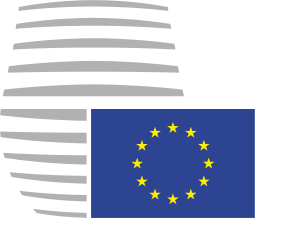 Eiropas SavienībasPadomeEiropas SavienībasPadomeBriselē, 2016. gada 14. septembrī(OR. en)Starpiestāžu lieta:2016/0206 (NLE)Starpiestāžu lieta:2016/0206 (NLE)10973/16ADD 10WTO 195SERVICES 20FDI 16CDN 12Temats:Visaptverošs ekonomikas un tirdzniecības nolīgums (CETA) starp Kanādu, no vienas puses, un Eiropas Savienību un tās dalībvalstīm, no otras pusesNozare:Darījumdarbības pakalpojumiApakšnozare:GrāmatvedībaRevīzijas un uzskaites pakalpojumiNozares klasifikācija:CPC 862Atrunas veids:Piekļuve tirgumValsts režīmsPārvaldes līmenis:Provinces līmenis — AlbertaPasākumi:Regulated Accounting Profession Act, R.S.A. 2000, c. R-12Certified General Accountants Regulation, Alta. Reg. 176/2001Certified Management Accountants Regulation, Alta. Reg. 177/2001Chartered Accountants Regulation, Alta. Reg. 178/2001Apraksts:Pakalpojumu pārrobežu tirdzniecībaPersonai, kas iesniedz pieteikumu reģistrācijai, lai kļūtu par reglamentētu biedru, jāiesniedz apliecinājums par Kanādas pilsonību vai apliecinājums, ka viņai ir likumīgi atļauts ieceļot un strādāt Kanādā. Ja reģistrētā persona darbojas publiskā grāmatvedības uzskaites jomā, tās birojam Albertā jābūt tāda biedra personīgā pārziņā un vadībā, kurš parasti ir pieejams klientu apkalpošanai, kad birojs ir atvērts.Nozare:Darījumdarbības pakalpojumiApakšnozare:Veterinārie pakalpojumiNozares klasifikācija:CPC 932Atrunas veids:Valsts režīmsPārvaldes līmenis:Provinces līmenis — AlbertaPasākumi:Veterinary Profession Act, R.S.A. 2000, c. V-2General Regulation, Alta. Reg. 44/86Apraksts:Pakalpojumu pārrobežu tirdzniecībaReģistrācijas komiteja drīkst apstiprināt reģistrācijai tikai Kanādas pilsoņus vai personas, kurām likumīgi atļauts ieceļot un strādāt Kanādā, ja tiek iesniegts pietiekams attiecīgs apliecinājums.Nozare:Nekustamais īpašumsApakšnozare:Ar nekustamo īpašumu (personas īpašumā vai nomāts) saistīti pakalpojumi par samaksu pēc paveiktā vai uz līguma pamata Nozares klasifikācija:CPC 821, 822, 81331Atrunas veids:Piekļuve tirgumValsts režīmsPārvaldes līmenis:Provinces līmenis — AlbertaPasākumi:Real Estate Act, R.S.A. 2000, c. R–5Apraksts:Pakalpojumu pārrobežu tirdzniecībaPakalpojumu sniedzējiem atļauts darboties, izmantojot starpniecības iestādi, kuras juridiskajai darījumdarbības adresei jābūt provincē. Juridiskajai darījumdarbības adresei jābūt vietai, kurā attiecīgā persona veic darījumdarbību, šādai adresei jābūt pakalpojumu sniedzēja kontrolē, un tajā jāglabā uzskaites dokumenti, kuru glabāšanu nosaka minētais likums.Nozare:Darījumdarbības pakalpojumiApakšnozare:MērniecībaNozares klasifikācija:CPC 8675Atrunas veids:Piekļuve tirgumPārvaldes līmenis:Provinces līmenis — AlbertaPasākumi:Land Surveyors Act, R.S.A. 2000, c. L-3Apraksts:IeguldījumiAttiecībā uz pakalpojumiem, ko sniedz ar korporācijas starpniecību, vajadzīgais komerciālās klātbūtnes veids ir mērnieka korporācija.Nozare:Alkoholiskie dzērieniApakšnozare:Komisionāru pakalpojumiVairumtirdzniecības pakalpojumiMazumtirdzniecības pakalpojumi (alkoholiskie dzērieni, vīns un alus, alkoholisko dzērienu, vīna un alus veikali)Alkoholisko dzērienu ražošanaNozares klasifikācija:CPC 24 (izņemot 244), 62112, 62226, 63107, 643, 88411 Atrunas veids:Valsts režīmsVeiktspējas prasībasAugstākā vadība un direktoru padomesPārvaldes līmenis:Provinces līmenis — AlbertaPasākumi:Gaming and Liquor Act, R.S.A. 2000, c. G-1Gaming and Liquor Regulation, Alta. Reg. 143/96Albertas Azartspēļu un alkoholisko dzērienu komisijas valdes politikas dokumentiApraksts:Ieguldījumi un pakalpojumu pārrobežu tirdzniecībaIepriekšminētie pasākumi ļauj Albertai kontrolēt alkoholisko dzērienu ražošanu, importu, pārdošanu, pirkšanu, valdījumu, uzglabāšanu, transportēšanu, lietošanu un patēriņu, tostarp piemērojot atļaujas un licences, kas var ietvert ar pilsonību, pastāvīgo uzturēšanos saistītus un citus ierobežojumus šādu darbību uzsākšanai, īstenošanai un nodrošināšanai.Nozare:LauksaimniecībaApakšnozare:ZemeAr lauksaimniecību saistīti pakalpojumiNozares klasifikācija:CPC 8811 (izņemot lauksaimniecības iekārtu (ar vadītāju) nomu), 531Atrunas veids:Piekļuve tirgumValsts režīmsPārvaldes līmenis:Provinces līmenis — AlbertaPasākumi:Provincial Parks Act, R.S.A. 2000, c. P-35Provincial Parks (Dispositions) Regulations, Alta. Reg. 241/77Provincial Parks (General) Regulation, Alta. Reg. 102/85Dispositions and Fees Regulation, Alta. Reg. 54/2000Special Areas Disposition Regulation, Alta. Reg. 137/2001Declaration Regulation, Alta. Reg. 195/2001Forest Reserves Regulation, Alta. Reg. 42/2005Apraksts:IeguldījumiRīkoties ar Kroņa zemi, tostarp provinces parkos, ir iespējams tikai Albertas rezidentiem, kas ir Kanādas pilsoņi vai pastāvīgie iedzīvotāji Imigrācijas un bēgļu aizsardzības likuma, S.C. 2001. g., 27. nod., nozīmē.Nozare:MedniecībaApakšnozare:Ar medniecību saistīti pakalpojumiPašnodarbināti medību gidiCiti kultūras pakalpojumiNozares klasifikācija:CPC 0297, 8813, 96419, 9633Atrunas veids:Piekļuve tirgumValsts režīmsPārvaldes līmenis:Provinces līmenis — AlbertaPasākumi:Wildlife Act, R.S.A. 2000, c. W-10Wildlife Regulation, Alta. Reg. 143/97Apraksts:Ieguldījumi un pakalpojumu pārrobežu tirdzniecībaVar piemērot pilsonības vai pastāvīgās uzturēšanās prasību kā priekšnosacījumu tam, lai varētu strādāt par savvaļas dzīvnieku medību gidu vai saņemt atļauju vai licenci šādai darbībai un medību ekipējuma nodrošināšanai. Pilsonības vai pastāvīgās uzturēšanās prasību var piemērot arī kā priekšnosacījumu, lai varētu saņemt atļaujas vai licences zooloģisko dārzu uzturēšanai, taksidermijai, ādu miecēšanai, darījumiem ar kažokādām vai kažokādu ieguves pārvaldībai.Nozare:TransportsApakšnozare:Autopārvadājumu pakalpojumiPasažieru pārvadājumiNozares klasifikācija:CPC 7121, 7122Atrunas veids:Piekļuve tirgumPārvaldes līmenis:Provinces līmenis — AlbertaPasākumi:Motor Transport Act, R.S.A. 2000, c. M-21Motor Vehicle Administration Act, R.S.A. 2000, M-23Apraksts:Ieguldījumi un pakalpojumu pārrobežu tirdzniecībaPirms licences apstiprināšanas starppilsētu autobusu pārvadājumu un neregulāro/regulāro pārvadājumu pakalpojumu sniegšanai var piemērot pārbaudi attiecībā uz sabiedrības ērtībām un vajadzībām, tostarp dažus vai visus šādus kritērijus: pašreizējā pakalpojuma līmeņa pietiekamība, tirgus apstākļi, kas nosaka prasību paplašināt pakalpojumu, jaunpienācēju ietekme uz sabiedrības ērtībām, tostarp pakalpojuma nepārtrauktību un kvalitāti, un pieteikuma iesniedzēja piemērotība, vēlme un spēja sniegt atbilstošu pakalpojumu.Nozare:Visas nozaresApakšnozare:Nozares klasifikācija:Atrunas veids:Valsts režīmsVeiktspējas prasībasPārvaldes līmenis:Provinces līmenis — AlbertaPasākumi:Rūpniecisko ieguvumu politikas dokumentsApraksts:Ieguldījumi un pakalpojumu pārrobežu tirdzniecībaPieteikumu iesniedzējiem var piemērot veiktspējas prasības (piemēram, priekšroka var tikt dota pakalpojumu piegādātājiem no Albertas vai Kanādas, ja tie ir konkurētspējīgi cenas un kvalitātes ziņā) visos liela mēroga projektos, kuros vajadzīgas rūpnieciskās izstrādes, mežu apsaimniekošanas, bitumena smilšakmens, spēkstaciju vai gāzes staciju un akmeņogļu ieguves attīstības atļaujas.Nozare:Visas nozaresApakšnozare:Nozares klasifikācija:Atrunas veids:Valsts režīmsAugstākā vadība un direktoru padomesPārvaldes līmenis:Provinces līmenis — AlbertaPasākumi:Business Corporations Act, R.S.A. 2000, c. B-9Business Corporations Regulation, Alta. Reg. 118/2000Companies Act, R.S.A. 2000, c. C-21Cooperatives Act, S.A. 2001, c. C-28.1Partnership Amendment Act, R.S.A. 2000 (Supp.), c. P-25Societies Act, R.S.A. 2000, c. S-14Apraksts:Ieguldījumi1.	Vismaz 25 procentiem Albertas korporācijas direktoru jābūt Kanādas rezidentiem.2.	Šo pasākumu nozīmē “Kanādas rezidents” ir fiziska persona, kasa)	ir Kanādas pilsonis, kuras parastā dzīvesvieta ir Kanādā;b)	ir Kanādas pilsonis, kura parastā dzīvesvieta nav Kanādā, bet kurš ir noteiktas personu kategorijas pārstāvis, vaic)	pastāvīgais iedzīvotājs Immigration and Refugee Protection Act, S.C. 2001, c. 27, nozīmē, kura parastā dzīvesvieta ir Kanādā.Nozare:Visas nozaresApakšnozare:Nozares klasifikācija:Atrunas veids:Piekļuve tirgumValsts režīmsPārvaldes līmenis:Provinces līmenis — AlbertaPasākumi:Land Titles Act, R.S.A. 2000, c. L-4Agricultural and Recreational Land Ownership Act, R.S.A. 2000, c. A-9Regulations Respecting the Ownership of Agricultural and Recreational Land in Alberta, Alta. Reg. 160/79Public Lands Act, R.S.A. 2000, c. P-40Apraksts:IeguldījumiPublisku zemi nevar pārdota)	personai, kas nav Kanādas pilsonis vai pastāvīgais iedzīvotājs, kā definēts Immigration and Refugee Protection Act, S.C. 2001, c. 27;b)	korporācijai, kas nav Kanādas korporācija, vaic)	personai vai korporācijai, kas darbojas tādas personas pilnvarojumā, kura nav Kanādas pilsonis vai pastāvīgais iedzīvotājs, kā definēts Imigrācijas un bēgļu aizsardzības likumā, vai tādas korporācijas uzdevumā, kas nav Kanādas korporācija.Nozare:Atpūtas, kultūras un sporta pakalpojumiApakšnozare:Azartspēles un derībasNozares klasifikācija:CPC 96492Atrunas veids:Valsts režīmsVeiktspējas prasībasAugstākā vadība un direktoru padomesPārvaldes līmenis:Provinces līmenis — AlbertaPasākumi:Gaming and Liquor Act, R.S.A. 2000, c. G-1Horse Racing Alberta Act, RSA 2000, c. H-11.3Gaming and Liquor Regulation, Alta. Reg. 143/1996Albertas Azartspēļu un alkoholisko dzērienu komisijas valdes politikas dokumentiApraksts:Ieguldījumi un pakalpojumu pārrobežu tirdzniecībaIepriekšminētie pasākumi ļauj Albertai reglamentēt un apstiprināt pakalpojumus, pakalpojumu sniedzējus, ražošanu, materiālu piegādātājus, darbības un remontdarbus saistībā ar loteriju shēmām, azartspēļu automātiem, azartspēlēm, zirgu skriešanās sacīkstēm, bingo un kazino un līdzīgām darbībām, citstarp nosakot atļaujas un licences, kas var ietvert ar pilsonību un uzturēšanos saistītus un citus ierobežojumus šādu darbību sākšanai, īstenošanai un nodrošināšanai.Nozare:Darījumdarbības pakalpojumiApakšnozare:Ar dzīvnieku audzēšanu saistīti pakalpojumiNozares klasifikācija:CPC 8812Atrunas veids:Piekļuve tirgumValsts režīmsPārvaldes līmenis:Provinces līmenis — AlbertaPasākumi:Stray Animals Act, R.S.A. 2000, c. S-20Horse Capture Regulation, Alta. Reg. 59/94Apraksts:Pakalpojumu pārrobežu tirdzniecībaTikai Kanādas pilsoņi vai personas, kam likumīgi atļauts ieceļot Kanādā pastāvīgas uzturēšanās nolūkā, var pieprasīt licenci zirgu ķeršanai, pievilināšanai, vajāšanai, atklātai vai slepenai izsekošanai uz Albertas valsts zemes, kas paredzēta licencētai zirgu ķeršanai, kā arī saņemt vai turēt šādu licenci.Nozare:MežsaimniecībaApakšnozare:Mežkopības un mežistrādes produktiNozares klasifikācija:CPC 03Atrunas veids:Veiktspējas prasībasPārvaldes līmenis:Provinces līmenis — Britu KolumbijaPasākumi:Forest Act, R.S.B.C. 1996, c. 157Apraksts:IeguldījumiVisi kokmateriāli, kas iegūti provinces zemē, ir jāizlieto provincē vai jāpārstrādā citās precēs provincē. Tomēr province var apstiprināt izņēmumu attiecībā uz šo prasību, ja kokmateriālu daudzums pārsniedz provinces pārstrādes uzņēmumiem vajadzīgo daudzumu vai ja nav ekonomiski pamatoti tos pārstrādāt ieguves vietas tuvumā un transportēt uz citu pārstrādes uzņēmumu provincē, vai ja šāds atbrīvojums novērstu koksnes atkritumu rašanos vai uzlabotu tās izmantojumu.Nozare:Darījumdarbības pakalpojumiApakšnozare:Juridiskie pakalpojumiNozares klasifikācija:CPC 8611Atrunas veids:Piekļuve tirgumValsts režīmsPārvaldes līmenis:Provinces līmenis — Britu KolumbijaPasākumi:Evidence Act, R.S.B.C. 1996, c. 124Apraksts:Ieguldījumi un pakalpojumu pārrobežu tirdzniecībaPersonai jābūt Kanādas pilsonim vai pastāvīgajam iedzīvotājam, lai tā varētu tikt iecelta par pilnvaroto personu ar zvērestu apliecinātu rakstveida liecību pieņemšanai.Nozare:Darījumdarbības pakalpojumiApakšnozare:Grāmatvedība, revīzija un uzskaiteNozares klasifikācija:CPC 862Atrunas veids:Valsts režīmsPārvaldes līmenis:Provinces līmenis — Britu KolumbijaPasākumi:Accountants (Certified General) Act, R.S.B.C. 1996. c. 2Accountants (Chartered) Act, R.S.B.C. 1996, c. 3Accountants (Management) Act, R.S.B.C. 1996, c. 4Apraksts:IeguldījumiGrāmatvedības birojiem jābūt Britu Kolumbijas rezidenta pārvaldībā.Nozare:Visas nozaresApakšnozare:Nozares klasifikācija:Atrunas veids:Valsts režīmsAugstākā vadība un direktoru padomesPārvaldes līmenis:Provinces līmenis — Britu KolumbijaPasākumi:Cooperative Association Act, S.B.C. 1999, c. 28Society Act, R.S.B.C. 1996, c. 433Apraksts:Ieguldījumi1.	Saskaņā ar Kooperatīvu apvienību likumu inkorporētas apvienības direktoru vairākumam jābūt Kanādas rezidentiem un vismaz vienam direktoram jābūt provinces rezidentam.2.	Saskaņā ar Sabiedrību likumu vismaz vienam šā likuma ietvaros inkorporētas sabiedrības direktoram jābūt provinces rezidentam.Nozare:Darījumdarbības pakalpojumiApakšnozare:Juristi un notāriNozares klasifikācija:CPC 861Atrunas veids:Piekļuve tirgumValsts režīmsPārvaldes līmenis:Provinces līmenis — Britu KolumbijaPasākumi:Notaries Act, R.S.B.C. 1996, c. 334Apraksts:Ieguldījumi un pakalpojumu pārrobežu tirdzniecībaTikai Kanādas pilsoņus vai pastāvīgos iedzīvotājus var sertificēt par notāriem Britu Kolumbijā. Notariāta likums paredz ierobežojumus attiecībā uz notāru spēju sniegt pakalpojumus ar notāru korporācijas starpniecību. Trasta fondiem jābūt reglamentētu provinces vai federālo finanšu iestāžu turējumā.Nozare:TūrismsApakšnozare:Ar medniecību saistīti pakalpojumi (medību gidi, ekipējuma nodrošinātāji, makšķerēšanas gidi)Ar zvejniecību saistīti pakalpojumiCeļojumu aģentūras, ceļojumu rīkotāji un tūristu gidiNozares klasifikācija:CPC 8813, 882, 96419Atrunas veids:Piekļuve tirgumValsts režīmsPārvaldes līmenis:Provinces līmenis — Britu KolumbijaPasākumi:Wildlife Act, R.S.B.C. 1996, c. 488Apraksts:Ieguldījumi un pakalpojumu pārrobežu tirdzniecībaTikai Kanādas pilsoņiem vai Kanādas pastāvīgajiem iedzīvotājiem var izsniegt gidu, ekipējuma nodrošinātāju un makšķerēšanas gidu licenci.Nozare:MežsaimniecībaApakšnozare:Citi profesionālie pakalpojumiMežkopības un mežistrādes produktiAr mežkopību un mežizstrādi saistīti pakalpojumiNozares klasifikācija:CPC 03, 8814Atrunas veids:Piekļuve tirgumValsts režīmsPārvaldes līmenis:Provinces līmenis — Britu KolumbijaPasākumi:Foresters Act, S.B.C. 2003, c. 19Apraksts:Ieguldījumi un pakalpojumu pārrobežu tirdzniecībaLai reģistrētos kā profesionāls mežzinis, vispirms jāiegūst vismaz 24 mēnešus ilga atbilstīgā darba pieredze Britu Kolumbijā. Dažos gadījumos profesionāliem mežziņiem, kas jau reģistrēti citās Kanādas jurisdikcijās, piemēro atbrīvojumu no šīs prasības.Nozare:MežsaimniecībaApakšnozare:Ar ražošanu saistīti pakalpojumiZiemassvētku eglīšu ciršanas atļaujasAtļauja dreifējošu bezīpašnieka baļķu savākšanaiSīkmežsaimniecības licencesNozares klasifikācija:CPC 03, 8814Atrunas veids:Piekļuve tirgumValsts režīmsPārvaldes līmenis:Provinces līmenis — Britu KolumbijaPasākumi:Forest Act, R.S.B.C. 1996, c. 157Apraksts:Ieguldījumi1.	Ziemassvētku eglīšu ciršanas atļauju var piešķirt tikai Kanādas pilsoņiem, pastāvīgajiem iedzīvotājiem vai korporācijām, ko kontrolē personas, kuras ir Kanādas pilsoņi vai pastāvīgie iedzīvotāji.2.	Atļaujai dreifējošu bezīpašnieka baļķu savākšanai var pieteikties tikai Kanādas pilsoņi vai imigranti ar pastāvīgās uzturēšanās tiesībām.3.	Sīkmežsaimniecības licenču saņemšanai var pieteikties tikai Kanādas pilsoņi, pastāvīgie iedzīvotāji vai korporācijas, izņemot sabiedrības, ko kontrolē personas, kuras ir Kanādas pilsoņi vai pastāvīgie iedzīvotāji.4.	Licences piešķiršanā piemēro divus kritērijus — privātās dzīvesvietas attālums no ierosinātās sīkmežsaimniecības licences darbības vietas un ierosinātajā sīkmežsaimniecības licencē iekļaujamās privātās zemes attālums un platība.Nozare:MežsaimniecībaApakšnozare:Mežsaimniecība un mežizstrādeNozares klasifikācija:CPC 03Atrunas veids:Piekļuve tirgumPārvaldes līmenis:Provinces līmenis — Britu KolumbijaPasākumi:Forest Act, R.S.B.C. 1996, c. 157Apraksts:Ieguldījumi1.	Kopienas meža līgumu var noslēgt tikai šādi subjekti:a)	sabiedrība, kas inkorporētas saskaņā ar Society Act, R.S.B.C. 1996, c. 433;b)	apvienība, kas definēta Cooperative Association Act, S.B.C. 1999, c. 28;c)	korporācija, ja tā izveidota ar dekrētu vai saskaņā ar dekrētu vai reģistrēta kā ārpusprovinces uzņēmums atbilstoši Business Corporations Act, S.B.C. 2002, c. 57;d)	partnerība, ja to veido pašvaldības vai reģionālie apgabali, sabiedrības, apvienības, uzņēmumi, ārpusprovinces uzņēmumi vai šo struktūru apvienojumi, vaie)	pašvaldība vai reģionālais apgabals.2.	Kopienas meža līgumu slēgšanas tiesības var piešķirt tieši.Nozare:LauksaimniecībaApakšnozare:Lauksaimniecības produktiDārzkopība un komerciālā dārzkopībaAr lauksaimniecību saistīti pakalpojumi (izņemot lauksaimniecības iekārtu (ar vadītāju) nomu)Ar dzīvnieku audzēšanu saistīti pakalpojumiNozares klasifikācija:CPC 01, 8811 (izņemot lauksaimniecības iekārtu (ar vadītāju) nomu), 8812Atrunas veids:Valsts režīmsPārvaldes līmenis:Provinces līmenis — Britu KolumbijaPasākumi:Range Act, S.B.C. 2004, c. 71Apraksts:IeguldījumiGanību licenču un atļauju piešķiršanā priekšroku dod pieteikumu iesniedzējiem, kas var pierādīt vietēju klātbūtni.Nozare:MežsaimniecībaApakšnozare:Mežsaimniecība un mežizstrādeNozares klasifikācija:CPC 03Atrunas veids:Veiktspējas prasības Pārvaldes līmenis:Provinces līmenis — Britu KolumbijaPasākumi:Forest Act, R.S.B.C. 1996, c. 157Apraksts:IeguldījumiLai pretendētu uz meža licenci, pieteikuma iesniedzējam var tikt izvirzīta prasība izveidot ražotni.Nozare:MežsaimniecībaApakšnozare:Mežsaimniecība un mežizstrādeNozares klasifikācija:CPC 03Atrunas veids:Piekļuve tirgumValsts režīmsVeiktspējas prasībasPārvaldes līmenis:Provinces līmenis — Britu KolumbijaPasākumi:Forest Act, R.S.B.C. 1996, c. 157Apraksts:IeguldījumiKopienas licences dreifējošu bezīpašnieka baļķu savākšanai piešķir tikai īpašām grupām, proti, sabiedrībām un kooperatīvu apvienībām, tādiem mērķiem kā sociālo un ekonomisko ieguvumu radīšana Britu Kolumbijai, valsts ieņēmumu veicināšana, iespēja sasniegt vairākus sabiedriskos mērķus, tostarp ieguvumus nodarbinātībai un citus sociālos, vides un ekonomiskos ieguvumus, sadarbības veicināšana vietējā sabiedrībā un starp ieinteresētajām personām, atbilstošu kokmateriālu izmantošanas iespēju nodrošināšana un citi faktori, ko ministrs vai ministra pilnvarota persona norāda uzaicinājumā vai sludinājumā.Nozare:MežsaimniecībaApakšnozare:Mežsaimniecība un mežizstrādeNozares klasifikācija:CPC 03Atrunas veids:Piekļuve tirgumVeiktspējas prasības Pārvaldes līmenis:Provinces līmenis — Britu KolumbijaPasākumi:Forest Act, R.S.B.C. 1996, c. 157Apraksts:IeguldījumiPiešķir tikai ierobežotu skaitu meža licenču. Šādu licenču piešķiršanā var piemērot veiktspējas prasības, tostarp prasību, lai pieteikuma iesniedzējam piederētu pārstrādes uzņēmumi provincē vai tas nomātu šādus uzņēmumus.Nozare:Visas nozaresApakšnozare:Nozares klasifikācija:Atrunas veids:Piekļuve tirgumValsts režīmsVeiktspējas prasības Pārvaldes līmenis:Provinces līmenis — Britu KolumbijaPasākumi:Land Act, R.S.B.C. 1996, c. 245Ministry of Forest and Range Policy - Grazing Lease Policy dated November 15, 2004Apraksts:Ieguldījumi1.	Zemes likums paredz, ka Kroņa zemes piešķīrumi pienākas tikai Kanādas pilsoņiem un pastāvīgajiem iedzīvotājiem. Dažos apstākļos Kroņa zemi var piešķirt arī valdības korporācijām, pašvaldībām, reģionāliem apgabaliem, slimnīcu valdēm, universitātēm, koledžām, izglītības iestāžu valdēm, frankofonajām izglītības iestādēm, kas definētas School Act, R.S.B.C. 1996, c. 412, citām ar valdību saistītām struktūrām vai Dienvidu piekrastes Britu Kolumbijas transporta iestādei, kas darbojas atbilstoši South Coast British Columbia Transportation Authority Act, S.B.C. 1998, c. 30, vai kādam no tās meitasuzņēmumiem.2.	Ganību nomas tiesības var būt tikai Kanādas pilsoņiem. Kā nosacījumu ganību nomas piešķiršanai uzņēmumiem piemēro veiktspējas prasības.Nozare:ZivsaimniecībaApakšnozare:Zivis un citi zvejniecības produktiAr zvejniecību saistīti pakalpojumiZemeNozares klasifikācija:CPC 04, 531, 882Atrunas veids:Piekļuve tirgumValsts režīmsPārvaldes līmenis:Provinces līmenis — Britu KolumbijaPasākumi:Fisheries Act, R.S.B.C. 1996, c. 149Land Act, R.S.B.C. 1996, c. 245Apraksts:IeguldījumiTikai Kanādas pilsoņi un pastāvīgie iedzīvotāji ir tiesīgi uz Kroņa zemes piešķīrumu akvakultūras darbību veikšanai, izņemot gadījumus, kad attiecīgās personas pieteikums par Kroņa zemes lietošanu ir apstiprināts pirms 1970. gada 1. maija.Nozare:ZivsaimniecībaApakšnozare:Ar zvejniecību saistīti pakalpojumiVairumtirdzniecības pakalpojumiNozares klasifikācija:CPC 04, 62112, 62224, 882Atrunas veids:Valsts režīmsVeiktspējas prasībasPārvaldes līmenis:Provinces līmenis — Britu KolumbijaPasākumi:Fisheries Act, R.S.B.C. 1996, c. 149Commercial Fisheries and Mariculture: A Policy for the 1980sApraksts:Ieguldījumi un pakalpojumu pārrobežu tirdzniecībaLai piešķirtu licenci zivju, jūras augu vai savvaļas austeru ieguvei vai zivju pārstrādei, pirkšanai vai tirdzniecības starpniecībai, kā nosacījumu var piemērot pastāvīgās uzturēšanās, pilsonības un veiktspējas prasības. Pārstrādi atklātā jūrā vai pārstrādi jūrā drīkst veikt tikai zvejnieki, kuri pārstrādā paši savu nozveju, un tad, ja konkrētās zivju sugas pārstrāde esošajos krasta uzņēmumos nav ekonomiski pamatota.Nozare:TransportsApakšnozare:Autopārvadājumu pakalpojumiPasažieru pārvadājumiNozares klasifikācija:CPC 7121, 7122Atrunas veids:Piekļuve tirgumPārvaldes līmenis:Provinces līmenis — Britu KolumbijaPasākumi:Passenger Transportation Act, S.B.C. 2004, c. 39Motor Vehicle Act, R.S.B.C. 1996, c. 318Apraksts:Ieguldījumi1.	Pasažieru pārvadājumu likums nosaka, ka personai, kas vēlas sniegt taksometru vai starppilsētu autobusu pārvadājumu pakalpojumus Britu Kolumbijā, ir jāsaņem Pasažieru pārvadājumu padomes izsniegta pasažieru pārvadājumu licence. Padome var apstiprināt licences pieteikumu, ja tā uzskata, kaa)	attiecīgais pakalpojums ir vajadzīgs sabiedrībai;b)	pieteikuma iesniedzējs ir “piemērots un atbilstošs” un spēj sniegt attiecīgo pakalpojumu unc)	pieteikums tā apstiprināšanas gadījumā veicinātu stabilus ekonomiskos apstākļus pasažieru pārvadājumu jomā Britu Kolumbijā.2.	Pasažieru pārvadājumu padome ir pilnvarota piemērot nosacījumus attiecībā uz licenci. Ja licencē jāiekļauj atļauja ekspluatēt tādus mehāniskos transportlīdzekļus kā starppilsētu autobusi, licences nosacījumos iekļauj maršrutus un maršrutu obligāto biežumu šādai ekspluatācijai. Ja licencē jāiekļauj atļauja ekspluatēt tādus mehāniskos transportlīdzekļus kā transportlīdzekļi, kas pārvietojas pasažieru izvēlētos maršrutos (piemēram, taksometri un limuzīni), licences nosacījumos iekļauj transportlīdzekļu parka lielumu, tarifus un ekspluatācijas ģeogrāfisko teritoriju.Nozare:TransportsApakšnozare:Autotransporta pakalpojumi — sabiedriskie tranzītpakalpojumiNozares klasifikācija:CPC 7121, 7122Atrunas veids:Piekļuve tirgumPārvaldes līmenis:Provinces līmenis — Britu KolumbijaPasākumi:British Columbia Transit Act, R.S.B.C. 1996, c. 38South Coast British Columbia Transportation Authority Act, S.B.C. 1998, c. 30Apraksts:Ieguldījumi1.	British Columbia Transit ir Kroņa korporācija ar ekskluzīvām tiesībām plānot, iegādāties un būvēt sabiedriskā pasažieru transporta sistēmas, kas atbalsta reģionālās izaugsmes stratēģijas, oficiālus kopienas plānus un tranzīta pakalpojumu teritoriju ekonomisko attīstību visās Britu Kolumbijas teritorijās, izņemot pārvadājumu pakalpojumu reģionu, ko atbalsta Dienvidu piekrastes Britu Kolumbijas Transporta iestāde.2.	Dienvidu piekrastes Britu Kolumbijas Transporta iestādei ir ekskluzīvas pilnvaras nodrošināt visām pašvaldībām un lauku teritorijām, kas atrodas Lielās Vankūveras reģionālajā apgabalā, reģionālu pārvadājumu sistēmu, kas pārvadā pasažierus un preces un atbalsta reģionālās izaugsmes stratēģiju, provinces un reģiona mērķus vides jomā (tostarp gaisa kvalitātes un siltumnīcefekta gāzu emisiju samazināšanas mērķus) un pārvadājumu pakalpojuma reģiona ekonomisko attīstību.Nozare:EnerģētikaApakšnozare:ElektroenerģijaAr enerģijas sadali saistīti pakalpojumiNozares klasifikācija:CPC 171, 887Atrunas veids:Valsts režīmsVeiktspējas prasībasPārvaldes līmenis:Provinces līmenis — Britu KolumbijaPasākumi:BC Hydro Public Power Legacy and Heritage Contract Act, S.B.C. 2003. c. 86Clean Energy Act, S.B.C. 2010, c. 22Utilities Commission Act, R.S.B.C. 1996, c. 473Hydro and Power Authority Act, R.S.B.C. 1996, c. 212Apraksts:Ieguldījumi un pakalpojumu pārrobežu tirdzniecība1.	Britu Kolumbijā elektroenerģijas iestādes darbojas kā reglamentēti monopoluzņēmumi elektroenerģijas sadalei teritorijā, kuru tie apkalpo.2.	Britu Kolumbijas Hidroelektroenerģijas iestāde (“BC Hydro”) ir Kroņa korporācija, kam pieder lielākā daļa enerģijas ražošanas, pārvades un sadales iekārtu Britu Kolumbijā. BC Hydro bauda diferencētu režīmu atbilstoši provinces tiesību aktiem, un dažos gadījumos tai nepiemēro Britu Kolumbijas Sabiedrisko pakalpojumu regulēšanas komisijas īstenoto izvērtēšanu. BC Hydro ir aizliegts atbrīvoties no mantotajiem aktīviem (tostarp tos pārdodot), izņemot, ja tie vairs netiek izmantoti vai nav izmantojami.3.	Ievērojot Padomē pārstāvētā provinces gubernatora ieteikumus, elektroenerģijas pārdošanas cenas provincē reglamentē Britu Kolumbijas Sabiedrisko pakalpojumu regulēšanas komisija.Nozare:Darījumdarbības pakalpojumiApakšnozare:Neatkarīgo kalnraču darbībaNozares klasifikācija:CPC 8675Atrunas veids:Valsts režīms Pārvaldes līmenis:Provinces līmenis — Britu KolumbijaPasākumi:Mineral Tenure Act, R.S.B.C. 1996, c. 292Apraksts:Pakalpojumu pārrobežu tirdzniecībaLai saņemtu neatkarīgā kalnrača apliecību, attiecīgajai personai jābūt Kanādas rezidentam vismaz 183 dienas katrā kalendārajā gadā vai viņai jābūt darba atļaujai darbam Kanādā, vai viņai jābūt dalībniecei Kanādas korporācijā vai partnerībā, kuru veido kvalificētas fiziskas personas vai Kanādas korporācijas.Nozare:Sabiedriskie un individuālie pakalpojumiApakšnozare:ApbedīšanaKremēšanas un apbedīšanas pakalpojumi Nozares klasifikācija:CPC 9703Atrunas veids:Piekļuve tirgumValsts režīmsPārvaldes līmenis:Provinces līmenis — ManitobaPasākumi:The Prearranged Funeral Services Act, C.C.S.M. c. F-200Apraksts:Pakalpojumu pārrobežu tirdzniecībaIkvienam, kurš nodrošina iepriekš sagatavotus apbedīšanas pakalpojumus peļņas gūšanas nolūkā, ir vajadzīga licence. Šādas licences saņemšanai var pieteikties tikai personas, kuras regulāri sniedz apbedīšanas pakalpojumus un šim nolūkam uztur attiecīgu biroju Manitobā. Iepriekš sagatavotus apbedīšanas pakalpojumus var piedāvāt, izmantojot tikai licencē norādīto biroju.Nozare:Organizāciju sniegtie pakalpojumiApakšnozare:Juridiskā dokumentācija un sertifikācijaNozares klasifikācija:CPC 8613, 95910Atrunas veids:Piekļuve tirgumValsts režīmsPārvaldes līmenis:Provinces līmenis — ManitobaPasākumi:The Marriage Act, C.C.S.M. c. M-50Amatā iecelto personu pastāvīgās uzturēšanās vai pilsonības politikaApraksts:Pakalpojumu pārrobežu tirdzniecībaSaskaņā ar Laulību likumu atbildīgais ministrs var iecelt personu par laulību ceremonijas vadītāju provincē vai ministra norādītā jebkurā provinces daļā, un šāda persona var vadīt laulību ceremonijas, ievērojot termiņu, uz kādu šāda persona iecelta. Ministrs var piešķirt preferenciālu režīmu Kanādas pilsoņiem vai Manitobas pastāvīgajiem iedzīvotājiem.Nozare:IzglītībaApakšnozare:Citi izglītības pakalpojumiNozares klasifikācija:CPC 9290Atrunas veids:Valsts režīmsPārvaldes līmenis:Provinces līmenis — ManitobaPasākumi:The Manitoba Registered Music Teachers' AssociationIncorporation Act, R.S.M. 1990, c. 100Apraksts:Pakalpojumu pārrobežu tirdzniecībaPar Manitobas Reģistrēto mūzikas pedagogu apvienības locekļiem, kas ir tiesīgi izmantot amata nosaukumu “reģistrēts mūzikas pedagogs”, var kļūt tikai personas, kas var pierādīt, ka viņu pastāvīgā dzīvesvieta iepriekšējos sešos mēnešos bijusi Manitobā.Nozare:Visas nozaresApakšnozare:Nozares klasifikācija:Atrunas veids:Valsts režīmsPārvaldes līmenis:Provinces līmenis — ManitobaPasākumi:The Community Development Bonds Act, C.C.S.M. c. C-160Apraksts:Ieguldījumi1.	Visiem kopienas attīstības obligāciju korporācijas direktoriem jābūt Manitobas rezidentiem. Korporācijas dibinātājiem jābūt tās pašvaldības rezidentiem, kurā atrodas korporācijas galvenais birojs, vai blakus esošas pašvaldības rezidentiem.2.	Ja Manitobas valdība ir sniegusi obligācijas garantiju, to var pieprasīt tikai atbilstīgie obligāciju turētāji. Atbilstīgie obligāciju turētāji ir tie turētāji, kuriem obligācijas iegādes brīdī ir bijusi saikne ar Manitobu vai Kanādu, piemēram, fiziskas personas, kas ir Manitobas rezidenti, Manitobas korporācijas, kas nodibinātas atbilstoši Canada Business Corporations Act, R.S.C., 1985, c. C-44, korporācijas, kuru galvenais birojs atrodas Manitobā, tresti, ja vairākums trasta dalībnieku vai labuma guvēju ir Manitobas rezidenti, vai Manitobas pašvaldības.3.	Ieņēmumi, kas tiek gūti, emitējot kopienas attīstības obligācijas, jāiegulda “atbilstīgos uzņēmumos”. Tie ir korporācijas un kooperatīvi:a)	kuri inkorporēti atbilstoši The Corporations Act, C.C.S.M., c. C225 vai the Canada Business Corporations Act vai The Co-operatives Act, C.C.S.M., c. C223, atkarībā no tā, kurš no likumiem piemērojams;b)	kuri veic vai gatavojas veikt uzņēmējdarbību peļņas gūšanas nolūkā Manitobā unc)	kuru aktīvus Manitobā kontrolē (vai pēc darījumdarbības sākšanas kontrolēs) personas, kas ir Manitobas rezidenti (cita starpā piemērojot kritērijus, kuri nav saistīti ar klātbūtni Manitobā vai Manitobas rezidentu īstenotu kontroli vai īpašumtiesībām).Nozare:LauksaimniecībaApakšnozare:Lauksaimniecības zemeMeži un citas meža zemesNozares klasifikācija:CPC 531Atrunas veids:Piekļuve tirgumValsts režīmsPārvaldes līmenis:Provinces līmenis — ManitobaPasākumi:The Farm Lands Ownership Act, C.C.S.M. c. F-35Apraksts:IeguldījumiTikai fiziskām personām, kas ir Kanādas pilsoņi vai pastāvīgie iedzīvotāji Immigration and Refugee Protection Act, S.C. 2001, c. 27, nozīmē (“atbilstīgas fiziskās personas”), korporācijām, trastiem, partnerībām vai citām uzņēmējdarbības struktūrām, kuras pieder aktīviem vai pensionētiem lauksaimniekiem vai atbilstīgām fiziskām personām, vai minēto struktūru un personu apvienojumiem, kā arī valdībām (pašvaldībām un provinču valdībām) vai valsts aģentūrām, vai kvalificētiem imigrantiem, kas ir tiesīgi kļūt un gatavojas kļūt par atbilstīgām fiziskām personām divu gadu laikā pēc lauksaimniecības zemes iegādes, var piederēt vairāk nekā 40 akru lauksaimniecības zemes Manitobā.Nozare:Visas nozaresApakšnozare:Nozares klasifikācija:Atrunas veids:Valsts režīmsVeiktspējas prasībasPārvaldes līmenis:Provinces līmenis — ManitobaPasākumi:The Labour-sponsored Venture Capital Corporations Act,C.C.S.M. c. L-12The Corporations Act, C.C.S.M. c. C-225Apraksts:Ieguldījumi1.	Darbinieku sponsorētām riska kapitāla korporācijām ir jāiegulda aktīvos uzņēmumos (kuru aktīvu vērtība ir mazāka par CAD 50 miljoniem), kuros vismaz 50 procenti pilnslodzes darbinieku ir nodarbināti Manitobā vai vismaz 50 procenti darbinieku algu ir attiecināmi uz pakalpojumiem, ko darbinieki sniedz Manitobā.2.	Korporācijām jābūt reģistrētām saskaņā ar minēto likumu, un reģistrācijai var pieteikties tikai korporācijas, kas inkorporētas atbilstoši Korporāciju likumam. Tas nozīmē, ka vismaz 25 procentiem korporācijas direktoru (vai vismaz vienam direktoram, ja ir trīs vai mazāk direktoru) jābūt Kanādas rezidentiem atbilstoši Korporāciju likumam.Nozare:Visas nozaresApakšnozare:Nozares klasifikācija:Atrunas veids:Valsts režīmsPārvaldes līmenis:Provinces līmenis — ManitobaPasākumi:The Cooperatives Act, C.C.S.M. c. C-223Apraksts:IeguldījumiVairākumam kooperatīva direktoru jābūt Kanādas rezidentiem. Lai būtu nodrošināts pienācīgs kooperatīva direktoru sapulces sastāvs, vairākumam sapulcē klātesošo direktoru jābūt Kanādas rezidentiem. Direktors, kas ir Kanādas rezidents, bet nepiedalās sapulcē, var apstiprināt sanāksmē pieņemtos lēmumus, ja direktora klātbūtnes gadījumā sapulcē būtu nodrošināts vajadzīgais vairākums. Kooperatīva rīkotājdirektoram jābūt Kanādas rezidentam.Nozare:LauksaimniecībaApakšnozare:Lauksaimniecības zemeMeži un citas meža zemesKroņa zemes noma un atļaujasAr lauksaimniecību saistīti pakalpojumiAr dzīvnieku audzēšanu saistīti pakalpojumiNozares klasifikācija:CPC 531, 8811 (izņemot lauksaimniecības iekārtu (ar vadītāju) nomu), 8812Atrunas veids:Piekļuve tirgumValsts režīmsPārvaldes līmenis:Provinces līmenis — ManitobaPasākumi:The Crown Lands Act, C.C.S.M. c. C-340Agricultural Crown Land Leases Regulation, 168/2001Agricultural Crown Land Grazing and Hay Permits Regulation, 288/88Apraksts:Ieguldījumi1.	Lai varētu saņemt atļauju nomāt lopbarības platības no Kroņa lauksaimniecības zemes, nomniekam jābūt Kanādas pilsonim vai Kanādas imigrantam ar pastāvīgās uzturēšanās tiesībām un jābūt Manitobas rezidentam. Ja nomnieks ir partnerība vai lopbarības kooperatīvs, katram partnerības partnerim vai kooperatīva loceklim jābūt Kanādas pilsonim vai Kanādas imigrantam ar pastāvīgās uzturēšanās tiesībām un jābūt Manitobas rezidentam. Ja nomnieks ir korporācija, katram akcionāram jābūt Kanādas pilsonim vai Kanādas imigrantam ar pastāvīgās uzturēšanās tiesībām un jābūt Manitobas rezidentam un korporācijai jābūt reģistrētai uzņēmējdarbības veikšanai Manitobā.2.	Atļauju izmantot ganības vai ievākt sienu Kroņa  lauksaimniecības zemēs var piešķirt tikai personām, kuru parastā dzīvesvieta ir zemes gabalā, kas norādīts atļaujā, vai blakusesošā zemes gabalā.Nozare:LauksaimniecībaApakšnozare:Lauksaimniecības zemeMeži un citas meža zemesAtpūtai un izklaidei izmantotā zeme un cita publiski pieejama zemeNozares klasifikācija:CPC 531, 533Atrunas veids:Valsts režīms Pārvaldes līmenis:Provinces līmenis — ManitobaPasākumi:The Crown Lands Act, C.C.S.M. c. C-340Politika attiecībā uz lauku zemes gabalu piešķiršanu, pārdošanu un nomu un tirdzniecības struktūru attīstīšanu provinces parkos un uz citas Kroņa zemesApraksts:IeguldījumiAttiecībā uz lauku zemes gabalu piešķiršanu, pārdošanu un nomu un komercstruktūru izveidi provinces parkos un uz citas Kroņa zemes ministrs var piešķirt preferenciālu režīmu Manitobas rezidentiem pretstatā nerezidentiem.Nozare:ZivsaimniecībaApakšnozare:Ar zvejniecību saistīti pakalpojumiVairumtirdzniecības pakalpojumiNozares klasifikācija:CPC 04, 62224, 882Atrunas veids:Piekļuve tirgumValsts režīmsVeiktspējas prasības Pārvaldes līmenis:Provinces līmenis — ManitobaPasākumi:The Fisheries Act, C.C.S.M. c. F-90Fishing Licensing Regulation, Man. Reg. 124/97Rūpnieciskās zvejas licenču piešķiršanas politikas dokumentsApraksts:Ieguldījumi un pakalpojumu pārrobežu tirdzniecība1.	Izņemot gadījumus, kad noteikumos vai Saldūdens zivju tirdzniecības korporācijas (“Korporācija”) rīkojumos ir paredzēts citādi vai ir iestājušies daži konkrēti apstākļi, persona drīkst pārdot vai pirkt Manitobā nozvejotas zivis piegādei Manitobā tikai ar Korporācijas starpniecību.2.	Ministram ir pilnīga rīcības brīvība zvejas licenču izsniegšanā un licenču nosacījumu piemērošanā. Pašreizējā politika nosaka, ka rūpnieciskās zvejas licences jāpiešķir, jāpārdala un jāatjauno atbilstoši radīto ieguvumu vērtībai šādā prioritārā secībāa)	vietējām,b)	reģionālām unc)	provinces saimnieciskām struktūrām.Nozare:Darījumdarbības pakalpojumiApakšnozare:Mērnieki Nozares klasifikācija:CPC 8675Atrunas veids:Piekļuve tirgumValsts režīmsPārvaldes līmenis:Provinces līmenis — ManitobaPasākumi:The Land Surveyors Act, C.C.S.M. c. L-60Apraksts:Ieguldījumi un pakalpojumu pārrobežu tirdzniecība1.	“Manitobas mērniekam” jābūt fiziskai personai. Manitobas mērniekiem nav atļauts sniegt mērniecības pakalpojumus ar korporācijas starpniecību. Manitobas mērnieka komerciālā klātbūtne jāīsteno individuāla komersanta vai partnerības veidā.2.	Mērniekam, kas praktizējis mērniecībā Manitobā un pēc tam kļuvis par ārvalsts pilsoni vai tiesību subjektu, pirms prakses atsākšanas Manitobā ir atkārtoti jānaturalizējas saskaņā ar Citizenship Act R.S.C., 1985, c. C-2, noteikumiem.Nozare:Darījumdarbības pakalpojumiApakšnozare:Juridisko konsultāciju un pārstāvniecības pakalpojumiNozares klasifikācija:CPC 8612Atrunas veids:Valsts režīmsPārvaldes līmenis:Provinces līmenis — ManitobaPasākumi:The Legal Profession Act, C.C.S.M. c. L-107Apraksts:Pakalpojumu pārrobežu tirdzniecībaStarpjurisdikciju advokātu birojiem ir atļauts sniegt juridiskos pakalpojumus Manitobas iedzīvotājiem saistībā ar Manitobas tiesību aktiem tikai tad, ja konkrētajam birojam cita starpā ir birojs Manitobā un vismaz vienā citā Kanādas vai ārvalstu jurisdikcijā un ja vismaz viens advokātu biroja darbinieks ir tiesīgs nodarboties un faktiski nodarbojas ar juridisko praksi galvenokārt Manitobā.Nozare:VairumtirdzniecībasApakšnozare:Farmācijas un medicīnas precesNozares klasifikācija:CPC 62251Atrunas veids:Valsts režīmsPārvaldes līmenis:Provinces līmenis — ManitobaPasākumi:The Hearing Aid Act, C.C.S.M. c. H-38Apraksts:Ieguldījumi un pakalpojumu pārrobežu tirdzniecībaDzirdes aparātu padomei ir pilnvaras sertificēt dzirdes aparātu izplatītājus un noteikt preferenciālu piekļuvi un preferenciālus nosacījumus sertifikācijas pieteikumu iesniedzējiem, kas ir Manitobas vai Kanādas rezidenti.Nozare:TransportsApakšnozare:Pasažieru pārvadājumu sistēmasNozares klasifikācija:CPC 71213, 71223Atrunas veids:Piekļuve tirgumPārvaldes līmenis:Provinces līmenis — ManitobaPasākumi:The Highway Traffic Act, C.C.S.M. c. H-60Apraksts:Ieguldījumi un pakalpojumu pārrobežu tirdzniecībaManitobas Transporta padome var ierobežot sertifikātu skaitu, ko piešķir sabiedriskajiem pasažieru autopārvadātājiem, kuri izmanto publiskos ceļus Manitobā. Padome var ierobežot jaunu sabiedrisko pasažieru autopārvadātāju ienākšanu sabiedrisko pārvadājumu pakalpojumu tirgū vai pieprasīt, lai autopārvadātāji apkalpotu mazāk rentablus maršrutus, ja tā uzskata, ka ir būtiski nodrošināt pakalpojuma pieejamību sabiedrībai.Nozare:Darījumdarbības pakalpojumiApakšnozare:Grāmatvedības, revīzijas un uzskaites pakalpojumiNozares klasifikācija:CPC 862Atrunas veids:Valsts režīmsPārvaldes līmenis:Provinces līmenis — ManitobaPasākumi:The Chartered Accountants Act; C.C.S.M. c. C-70The Certified General Accountants Act, C.C.S.M. c. C-46The Certified Management Accountants Act, C.C.S.M. c. C-46.1The Corporations Act, C.C.S.M. c. C-225Apraksts:IeguldījumiPirmajos trīs minētajos likumos ir noteikts, ka grāmatvedības, revīzijas un uzskaites korporācijai drīkst izsniegt korporatīvo atļauju pakalpojumu piedāvāšanai Manitobā tikai tad, ja korporācija ir inkorporēta atbilstoši Korporāciju likumam. Tas nozīmē, ka vismaz 25 procentiem korporācijas direktoru (vai vismaz vienam direktoram, ja ir trīs vai mazāk direktoru) jābūt Kanādas rezidentiem.Nozare:Darījumdarbības pakalpojumiApakšnozare:Revīzijas pakalpojumiNozares klasifikācija:CPC 8621Atrunas veids:Piekļuve tirgumValsts režīmsPārvaldes līmenis:Provinces līmenis — ManitobaPasākumi:The Chartered Accountants Act, C.C.S.M. c. C-70The Certified General Accountants Act, C.C.S.M. c. C-46The Certified Management Accountants Act, C.C.S.M. c. C-46.1The Addictions Foundation Act, C.C.S.M. c. A-60The Convention Centre Act, S.M. 1988-89 c. 39 amendedThe Crown Corporations Public Review and Accountability Act, C.C.S.M. c. C-336 amendedThe Insurance Act, C.C.S.M. c. 140The Municipal Act, C.C.S.M. c. M-225The Northern Affairs Act, C.C.S.M. c. N-100 amendedThe Public Schools Act, C.C.S.M. c. P-250 amendedThe Trustee Act, C.C.S.M. c. T-160 amendedThe City of Winnipeg Charter, S.M. 2002, c. 39 amendedThe Concordia Hospital Incorporation Act, R.S.M. 1990, c. 39The Hudson Bay Mining Employees' Health Association Incorporation Act, R.S.M. 1990, c. 68The Investors Syndicate Limited Incorporation Act, R.S.M. 1990, c. 77The Mount Carmel Clinic Act, R.S.M. 1990, c. 120L'Œuvre des bourses du Collège de Saint-Boniface Incorporation Act, R.S.M. 1990, c. 132The Seven Oaks General Hospital Incorporation Act, R.S.M. 1990, c. 180The United Health Services Corporation Incorporation Act, R.S.M. 1990, c. 201The Winnipeg Art Gallery Incorporation Act, R.S.M. 1990, c. 216The Winnipeg Clinic Incorporation Act, R.S.M. 1990, c. 220Apraksts:Ieguldījumi un pakalpojumu pārrobežu tirdzniecībaIepriekš uzskaitītie likumi nosaka, ka revīzijas pakalpojumus drīkst sniegt persona, kam ir atļauts praktizēt par grāmatvedi atbilstoši The Chartered Accountants Act, The Certified General Accountants Act or The Certified Management Accountants Act.Nozare:Visas nozaresApakšnozare:Nozares klasifikācija:Atrunas veids:Valsts režīmsPārvaldes līmenis:Provinces līmenis — ManitobaPasākumi:The Corporations Act, C.C.S.M. c. C-225Apraksts:IeguldījumiVismaz 25 procentiem korporācijas direktoru (vai vismaz vienam direktoram, ja ir trīs vai mazāk direktoru) jābūt Kanādas rezidentiem. Direktori drīkst pieņemt lēmumus direktoru sapulcē tikai tad, ja vismaz 25 procenti klātesošo direktoru ir Kanādas rezidenti (vai, ja ir trīs vai mazāk direktoru, vismaz viens no klātesošajiem direktoriem ir Kanādas rezidents). Ja direktori deleģē jebkuras savas pilnvaras rīkotājdirektoram vai komitejai, šādam rīkotājdirektoram vai komitejas locekļu vairākumam jābūt Kanādas rezidentiem.Nozare:MedniecībaApakšnozare:Ar medniecību saistīti pakalpojumiMedniecība, zvejniecība un slazdošanaTūristu gidu aģentūrasMedības savām vajadzībāmNozares klasifikācija:CPC 7472, 8813, 96419Atrunas veids:Piekļuve tirgumValsts režīmsPārvaldes līmenis:Provinces līmenis — ManitobaPasākumi:The Wildlife Act, C.C.S.M. c. W–130Allocation of Hunting Licences Regulation, Man. Reg. 77/2006Captive Wild Animal Regulation, Man. Reg. 23/98Exotic Wildlife Regulation, Man. Reg. 78/99General Hunting Regulation, Man. Reg. 351/87Hunting Dogs Regulation, Man. Reg. 79/95Hunting Seasons and Bag Limits Regulation, Man. Reg. 165/91Miscellaneous Licences and Permits Regulation, Man. Reg. 53/2007Trapping Areas and Zones Regulation, Man. Reg. 149/2001Hunting Guides Regulation, Man. Reg. 110/93Manitoba Trapping Guide 2011/2012The Resource Tourism Operators Act, C.C.S.M. c. R119.5Apraksts:Ieguldījumi un pakalpojumu pārrobežu tirdzniecībaSaskaņā ar minētajiem likumiem un noteikumiem ministram un ministra ieceltam pārvaldniekam ir rīcības brīvība izdot atļaujas vai licences, kas vajadzīgas saskaņā ar minētajiem likumiem, ievērojot nosacījumus, ko ministrs vai pārvaldnieks uzskata par vēlamiem, un pieņemt ar iepriekšminēto saistītus noteikumus. Noteikumi var paredzēt preferenciālu piekļuvi atļaujām un licencēm un preferenciālus nosacījumus attiecībā uz šādām atļaujām un licencēm Manitobas vai Kanādas rezidentiem.Nozare:LauksaimniecībaApakšnozare:Lauksaimniecības produktiAr lauksaimniecību saistīti pakalpojumiNozares klasifikācija:CPC 01, 8811 (izņemot lauksaimniecības iekārtu (ar vadītāju) nomu)Atrunas veids:Valsts režīmsPārvaldes līmenis:Provinces līmenis — ManitobaPasākumi:The Wild Rice Act, C.C.S.M. c. W-140Apraksts:Ieguldījumi un pakalpojumu pārrobežu tirdzniecībaTikai personas, kuras ir bijušas Manitobas rezidenti vismaz vienu gadu, ir tiesīgas pieteikties licences, atļaujas, kravas veidlapas vai eksporta sertifikāta saņemšanai atbilstoši minētajam likumam.Nozare:MežsaimniecībaApakšnozare:Mežkopības un mežistrādes produktiAr ražošanu saistīti pakalpojumiNozares klasifikācija:CPC 0311, 0312, 8843Atrunas veids:Valsts režīmsVeiktspējas prasībasPārvaldes līmenis:Provinces līmenis — ManitobaPasākumi:The Forest Act, C.C.S.M. c. F-150Forest Use and Management Regulation, Man. Reg. 227/88RApraksts:Ieguldījumi un pakalpojumu pārrobežu tirdzniecībaAtbilstoši iepriekšminētajam likumam un noteikumiem ministrs ir atbildīgs par visu mežsaimniecības lietu kārtošanu saskaņā ar likumu un noteikumiem, un viņam ir rīcības brīvība, ievērojot nosacījumus, ko ministrs uzskata par vēlamiem, noteikt piešķīrumus vai izsniegt atļaujas vai licences, kas saskaņā ar minēto likumu vajadzīgas personai. Koku ciršanas tiesības jāpiešķir, ministram pārliecinoties, ka tiek nodrošināts maksimāls ieguvums Manitobas mežrūpniecībai. Veicot šādus piešķīrumus vai izsniedzot atļaujas vai licences, priekšroka var tikt dota Manitobas rezidentiem vai Kanādas pilsoņiem.Nozare:TransportsApakšnozare:Pasažieru autopārvadājumi (taksometri)Nozares klasifikācija:CPC 71221Atrunas veids:Piekļuve tirgumPārvaldes līmenis:Provinces līmenis — ManitobaPasākumi:The Taxicab Act, C.C.S.M. c. T-10The Highway Traffic Act, C.C.S.M. c. H-60Apraksts:Ieguldījumi un pakalpojumu pārrobežu tirdzniecība1.	Taksometru likums nosaka, ka visām personām, kas vēlas ekspluatēt taksometru vai sniegt taksometru pakalpojumus, jāpiesakās Taksometru padomē taksometru pakalpojumu licences saņemšanai un jāsaņem šāda licence. Padome ir pilnvarota piemērot nosacījumus attiecībā uz tās izsniegtajām taksometru pakalpojumu licencēm. Izlemjot, vai piešķirt licenci, Padomei jāpiemēro sabiedrības ērtības un nepieciešamības, ņemot vērā Vinipegas pilsētā vajadzīgo taksometru skaitu, kritēriji.2.	Automaģistrāļu satiksmes likums nosaka, ka visām personām, kas vēlas ekspluatēt taksometru ārpus pašvaldības robežām, jāpiesakās Autotransporta padomē sertifikāta saņemšanai un jāsaņem šāds sertifikāts. Padome ir pilnvarota piemērot nosacījumus attiecībā uz tās izsniegtiem sertifikātiem. Lemjot, vai piešķirt sertifikātu, Padomei jāizvērtē, vai esošā materiāli tehniskā bāze pārvadājumiem ir nepietiekama un vai ierosinātā pārvadājumu pakalpojuma ieviešana vai turpināšana gadu no gadu veicinās sabiedrības ērtības.Nozare:LauksaimniecībaApakšnozare:Lauksaimniecības produktiDzīvi dzīvnieki un dzīvnieku izcelsmes produktiGaļas un piena produktiPārējie citur neklasificēti pārtikas produktiAr lauksaimniecību saistīti pakalpojumiNozares klasifikācija:CPC 01, 02, 21, 22, 239, 8811 (izņemot lauksaimniecības iekārtu (ar vadītāju) nomu)Atrunas veids:Valsts režīmsPārvaldes līmenis:Provinces līmenis — ManitobaPasākumi:The Farm Products Marketing Act, C.C.S.M. c. F-47Dairy Farmers of Manitoba Marketing Plan Regulation, Man. Reg. 89/2004Manitoba Egg and Pullet Producers Marketing Plan Regulation, Man. Reg. 70/2005Manitoba Chicken Broiler Producers Marketing Plan Regulation, Man. Reg. 246/2004Manitoba Turkey Producers Marketing Plan Regulation, Man. Reg. 38/2004Manitoba Vegetable Producers Marketing Plan Regulation, Man. Reg. 117/2009The Milk Prices Review Act, C.C.S.M. c. M-130Apraksts:Ieguldījumi un pakalpojumu pārrobežu tirdzniecībaPadomes un komisijas atbilstoši minētajiem pasākumiem var dot priekšroku Manitobas pastāvīgajiem iedzīvotājiem vai Kanādas pilsoņiem.Nozare:EnerģētikaApakšnozare:ElektroenerģijaNozares klasifikācija:CPC 17, 887Atrunas veids:Valsts režīmsPārvaldes līmenis:Provinces līmenis — ManitobaPasākumi:The Manitoba Hydro Act, C.C.S.M. c. H-190The Public Utilities Board Act, C.C.S.M. c. P-280The Water Power Act, C.C.S.M. c. W-60The Environment Act, C.C.S.M. c. E-125The Crown Corporations Public Review and Accountability Act, C.C.S.M. c. C336Apraksts:Ieguldījumi un pakalpojumu pārrobežu tirdzniecība1.	Iepriekšminētie pasākumi cita starpā ļauj Manitobas valdībai vai Manitoba Hydro:a)	reglamentēt un izsniegt dažādas licences, atļaujas vai apstiprinājumus saistībā ar elektroenerģijas ražošanu, pārvadi, sadali, importu, eksportu, piegādi un pārdošanu, ja elektroenerģiju ražo no atjaunojamiem energoresursiem vai no citām precēm, spēkiem vai avotiem, no kuriem ir iespējams ražot elektroenerģiju;b)	reglamentēt spēkstaciju, elektrostaciju, apakšstaciju, pārvades līniju, pārvades torņu un citu tādu iekārtu, struktūru vai aprīkojuma izstrādi, būvniecību vai uzturēšanu, kas vajadzīgas saistībā ar kādu no a) punktā minētajām darbībām, unc)	nodot vai piešķirt nekustamo īpašumu vai tiesības uz nekustamo īpašumu Manitobā vai nodot personisko īpašumu vai tiesības uz personisko īpašumu saistībā ar kādu no a) vai b) punktā uzskaitītajām darbībām.2.	Neierobežojot iepriekšminētos vispārīgos noteikumus, šie pasākumi var ietvert diskrimināciju par labu Manitobas rezidentiem vai struktūrām, kuras izveidotas saskaņā ar Kanādas tiesību aktiem (un kuru darījumdarbības vieta ir Manitobā).Nozare:Alkoholiskie dzērieniApakšnozare:Komisionāru pakalpojumiVairumtirdzniecības pakalpojumiMazumtirdzniecības pakalpojumi (alkoholiskie dzērieni, vīns un alus, alkoholisko dzērienu, vīna un alus veikali)Alkoholisko dzērienu ražošanaNozares klasifikācija:CPC 24 (izņemot 244), 62112, 62226, 63107Atrunas veids:Valsts režīmsPārvaldes līmenis:Provinces līmenis — ManitobaPasākumi:The Liquor and Gaming Control Act, C.C.S.M. c. L-160The Corporations Act, C.C.S.M. c. C-225Apraksts:Ieguldījumi un pakalpojumu pārrobežu tirdzniecībaManitobas Alkoholisko dzērienu un azartspēļu kontroles iestādei ir rīcības brīvība piešķirt alkoholisko dzērienu pārdošanas licences. Ja pieteikuma iesniedzējs ir fiziska persona, licenci drīkst izsniegt tikai pieaugušai fiziskai personai, kura ir Kanādas pilsonis vai kurai ir pastāvīgās uzturēšanās statuss Kanādā un kura dzīvo Kanādā. Ja pieteikuma iesniedzējs ir partnerība, visiem tās locekļiem ir jāatbilst iepriekšminētajai prasībai. Ja pieteikuma iesniedzējs ir korporācija, tai jābūt inkorporētai vai tiesīgai veikt uzņēmējdarbību Manitobā atbilstoši Manitobas tiesību aktiem. Ja pieteikuma iesniedzējs ir inkorporēts atbilstoši Manitobas tiesību aktiem, 25 procentiem korporācijas direktoru (vai vismaz vienam direktoram, ja ir trīs vai mazāk direktoru) jābūt Kanādas rezidentiem.Nozare:Atpūtas, kultūras un sporta pakalpojumiApakšnozare:Azartspēles un derībasNozares klasifikācija:CPC 96492Atrunas veids:Valsts režīmsPārvaldes līmenis:Provinces līmenis — ManitobaPasākumi:The Liquor and Gaming Control Act, C.C.S.M. c. G-5The Manitoba Liquor and Lotteries Corporation Act, C.C.S.M. c. L-210The Manitoba Horse Racing Commission Act, C.C.S.M. c. H-90Rules of Thoroughbred Racing and Commission Directives, 2011Rules of Standardbred Racing and Commission Directives, 2010Commission Quarterhorse Directives, 2011Pari-Mutuel Betting Supervision Regulations, SOR 91-365Apraksts:Ieguldījumi un pakalpojumu pārrobežu tirdzniecībaSpēles, ko organizē labdarības un reliģiskās organizācijas, gadatirgi un izstādes, un koncesijas un atrakciju organizatori1.	Labdarības un reliģiskās organizācijas, gadatirgi un izstādes, un koncesijas un atrakciju organizatori drīkst organizēt spēles Manitobā tikai tad, ja tos šādai darbībai ir licencējusi Alkoholisko dzērienu un azartspēļu kontroles iestāde vai cita iestāde, kas saņēmusi Manitobas atļauju. Alkoholisko dzērienu un azartspēļu kontroles iestādei ir rīcības brīvība izsniegt šādas licences atbilstoši nosacījumiem, ko tā uzskata par vēlamiem, un tā var piešķirt preferenciālu režīmu pieteikumu iesniedzējiem, kuru mītnes vieta ir Manitobā.2.	Tikai persona, kas atbilstīgi reģistrēta Alkoholisko dzērienu un azartspēļu kontroles iestādē, var kļūt par Manitobas Alkoholisko dzērienu un loteriju korporācijas vai Manitobas azartspēļu organizatora darbinieku vai azartspēļu pakalpojumu sniegšanas nolūkā regulāri atrasties telpās Manitobā, kad notiek azartspēles. Alkoholisko dzērienu un azartspēļu kontroles iestādei ir rīcības brīvība reģistrēt personas atbilstoši nosacījumiem, ko tā uzskata par vēlamiem, un tā var piešķirt preferenciālu režīmu Kanādas pilsoņiem vai Manitobas pastāvīgajiem iedzīvotājiem.3.	Par Manitobas azartspēļu organizatoru, Manitobas videoloterijas spēļu automātu iestādes īpašnieku, Manitobas loterijas biļešu mazumtirgotāju, azartspēļu aprīkojuma piegādātāju vai azartspēļu pakalpojumu sniedzēju Manitobā var kļūt tikai tāds īpašnieks, saimnieciska vienība vai apvienība, ko šim nolūkam reģistrējusi Alkoholisko dzērienu un azartspēļu kontroles iestāde. Alkoholisko dzērienu un azartspēļu kontroles iestādei ir rīcības brīvība reģistrēt īpašniekus, saimnieciskas vienības vai apvienības atbilstoši nosacījumiem, ko tā uzskata par vēlamiem, un tā var piešķirt preferenciālu režīmu Kanādas pilsoņiem, Manitobas pastāvīgajiem iedzīvotājiem vai saimnieciskām vienībām vai apvienībām, kuru mītnes vieta ir Manitobā.Spēles — loteriju shēmas4.	Tikai Manitobas valdība ir tiesīga vadīt un pārvaldīt Manitobā loteriju shēmas, kas neietilpst Alkoholisko dzērienu un azartspēļu kontroles iestādes vai citu tādu iestāžu kompetencē, kuras ir tiesīgas izsniegt loteriju shēmu vadīšanas un pārvaldības licences Manitobā. Manitobas valdība vada un pārvalda loteriju shēmas Manitobā ar Manitobas Alkoholisko dzērienu un loteriju korporācijas starpniecību. Ar Rietumkanādas Loteriju korporācijas un Starpprovinču loteriju korporācijas starpniecību Manitobas valdība arī vada un pārvalda loteriju shēmas Manitobā un vienā vai vairākās citās Kanādas jurisdikcijās sadarbībā ar šādu citu jurisdikciju valdībām. Manitobas Alkoholisko dzērienu un loteriju korporāciju, Rietumkanādas Loteriju korporāciju un Starpprovinču loteriju korporāciju visas kopā dēvē par “Korporācijām”.5.	Attiecībā uz jebkuru iepriekšminēto darbību Manitoba un Korporācijas var piešķirt preferenciālu režīmu Kanādas pilsoņiem vai Manitobas pastāvīgajiem iedzīvotājiem, vai saimnieciskām vienībām, kuru mītnes vieta ir Manitobā.Zirgu skriešanās sacīkstes un derības6.	Ekspluatēt hipodromus vai totalizatoru zāles un darboties kā koncesionāram hipodromos vai totalizatoru zālēs Manitobā drīkst tikai tad, ja ir saņemta attiecīga Zirgu skriešanās sacīkšu komisijas izsniegta licence. Komisijai ir rīcības brīvība izsniegt licences jebkurām personām vai saimnieciskām vienībām atbilstoši nosacījumiem, ko tā uzskata par vēlamiem, un tā var piešķirt preferenciālu režīmu Kanādas pilsoņiem vai Manitobas pastāvīgajiem iedzīvotājiem, vai saimnieciskām vienībām, kuru mītnes vieta ir Manitobā.Nozare:MežsaimniecībaApakšnozare:Lauksaimniecības un meža zemesMežkopības un mežistrādes produktiNozares klasifikācija:CPC 03, 531Atrunas veids:Veiktspējas prasības Pārvaldes līmenis:Provinces līmenis — ŅūbransvikaPasākumi:Crown Lands and Forest Act, S.N.B. 1980, c. C-38.1Apraksts:IeguldījumiIevērojot konkrētus izņēmumus, ikvienu licenci vai atļauju Kroņa koku ciršanai piešķir ar nosacījumu, ka visiem kokiem, kas nocirsti atbilstoši licencei vai atļaujai, jābūt pārstrādātiem Ņūbransvikā kokmateriālos, celulozē vai citos koksnes izstrādājumos.Nozare:Ieguves rūpniecībaApakšnozare:Ieguves rūpniecībaKarjeru izstrāde un naftas urbumiNozares klasifikācija:CPC 11, 12, 13, 14, 15, 16Atrunas veids:Veiktspējas prasībasPārvaldes līmenis:Provinces līmenis — ŅūbransvikaPasākumi:Mining Act, S.N.B. 1985, c. M-14.1Apraksts:IeguldījumiDerīgo izrakteņu ieguves nomas līguma tiesību piešķiršanas brīdī vai jebkurā laikā pēc tam ministrs var pieprasīt, lai nomnieks provincē veiktu visu to minerālu apstrādi vai tālākapstrādi, kuri iegūti provincē atbilstoši derīgo izrakteņu ieguves nomas līgumam.Nozare:Alkoholiskie dzērieniApakšnozare:Komisionāru pakalpojumiVairumtirdzniecības pakalpojumiMazumtirdzniecības pakalpojumi (alkoholiskie dzērieni, vīns un alus, alkoholisko dzērienu, vīna un alus veikali)Alkoholisko dzērienu ražošanaNozares klasifikācija:CPC 24 (izņemot 244), 62112, 62226, 63107Atrunas veids:Valsts režīmsVeiktspējas prasībasPārvaldes līmenis:Provinces līmenis — ŅūbransvikaPasākumi:Liquor Control Act, R.S.N.B. 1973, c. L-10Apraksts:Ieguldījumi un pakalpojumu pārrobežu tirdzniecība1.	Ņūbransvikas Alkoholisko dzērienu komisija (“ANBL”) ir Ņūbransvikas valdības Kroņa aģentūra, kas ir vienīgais alkoholisko dzērienu importētājs un vairumtirgotājs, mazumtirgotājs un izplatītājs Ņūbransvikā. Iepriekšminētie pasākumi ļauj Ņūbransvikai reglamentēt un atļaut alkoholisko dzērienu importu, iegādi, ražošanu, izplatīšanu, piegādi, tirdzniecību un pārdošanu Ņūbransvikā. ANBL pēc saviem ieskatiem nosaka veiktspējas prasības, kam jābūt izpildītām vai pārsniegtām, lai turpinātu sadarbību ievešanas, izplatīšanas un mazumtirdzniecības jomā ar jebkuru konkrētu piegādātāju — gan vietēju, gan starptautisku.2.	ANBL patur tiesības preferenciāli veicināt un pārdot vietējā ražojuma alkoholiskos dzērienus.Nozare:EnerģētikaApakšnozare:Jēlnafta un dabasgāzeNozares klasifikācija:CPC 120, 7112, 71232, 7131, 7422, 8675, 883, 887Atrunas veids:Tirgus piekļuve (tikai CPC 71232 un 7422)Valsts režīmsVeiktspējas prasībasAugstākā vadība un direktoru padomesPārvaldes līmenis:Provinces līmenis — Ņūfaundlenda un LabradoraPasākumi:Canada-Newfoundland and Labrador Atlantic Accord Implementation Newfoundland and Labrador Act, R.S.N.L. 1990, c. C-2Canada-Newfoundland Atlantic Accord – February 11, 1985Energy Corporation Act, S.N.L. 2007, c. E-11.01Petroleum and Natural Gas Act, RSNL 1990, c. P-10Apraksts:Ieguldījumi un pakalpojumu pārrobežu tirdzniecībaIepriekšminētie pasākumi ļauj Ņūfaundlendas un Labradoras valdībai reglamentēt un izsniegt dažādas atļaujas saistībā ar ogļūdeņražu izpēti, ražošanu, ieguvi, izstrādi un transportēšanu un piešķirt ekskluzīvas tiesības ekspluatēt ogļūdeņraža sadales sistēmas un uzglabāšanas iekārtas, tostarp saistītus ogļūdeņraža cauruļvadus, jūras sadales punktus, pārkraušanas iekārtas un transporta pakalpojumus. Neierobežojot iepriekšminētos vispārīgos noteikumus, šie pasākumi var ietvert saprātīgus lēmumus, kam pamatā ir dažādi faktori, tirgus piekļuves ierobežojumi, veiktspējas prasību piemērošana vai diskriminācija par labu Ņūfaundlendas un Labradoras rezidentiem vai struktūrām, kuras nodibinātas saskaņā ar Kanādas vai tās provinces vai teritorijas tiesību aktiem un kuru darījumdarbības un faktiskās darbības vieta ir Ņūfaundlendā un Labradorā.Nozare:EnerģētikaApakšnozare:ElektroenerģijaAr enerģijas sadali saistīti pakalpojumiNozares klasifikācija:CPC 171, 887Atrunas veids:Valsts režīmsVeiktspējas prasībasAugstākā vadība un direktoru padomesPārvaldes līmenis:Provinces līmenis — Ņūfaundlenda un LabradoraPasākumi:Electric Power Control Act, 1994, S.N.L. 1994, c. E-5.1Energy Corporation Act, S.N.L. 2007, c. E-11.01Energy Corporation of Newfoundland and Labrador Water Rights Act, S.N.L. 2008, c. E-11.02Hydro Corporation Act, 2007, SNL 2007, c. H-17Lower Churchill Development Act, RSNL 1990, c. L-27Lands Act, SNL 1991, c. 36Water Resources Act, SNL 2002, c. W-401Apraksts:Ieguldījumi un pakalpojumu pārrobežu tirdzniecība1.	Iepriekšminētie pasākumi cita starpā ļauj Ņūfaundlendas un Labradoras valdībai:a)	reglamentēt un izsniegt dažādas atļaujas saistībā ar elektroenerģijas ražošanu, ieguvi, izstrādi, pārvadi (tostarp sistēmu kontroli), sadali, piegādi, padevi un eksportu un paredzēt saistīto iekārtu būvniecību un tehnisko apkopi;b)	ļaut izmantot provinces īpašumā esošo zemi vai ūdens tilpes saistībā ar kādu precei, energoavotu vai energospēku, no kura ir iespējams ražot elektroenerģiju, tostarp vēja turbīnu uzstādīšanai un hidroelektrisko uzlabojumu veikšanai, unc)	noteikt un mainīt elektroenerģijas tarifus.2.	Neierobežojot iepriekšminētos vispārīgos noteikumus, šie pasākumi var ietvert saprātīgus lēmumus, kam pamatā ir dažādi faktori, veiktspējas prasību piemērošana vai diskriminācija par labu Ņūfaundlendas un Labradoras rezidentiem vai struktūrām, kuras nodibinātas saskaņā ar Kanādas vai tās provinces vai teritorijas tiesību aktiem un kuru darījumdarbības un faktiskās darbības vieta ir Ņūfaundlendā un Labradorā.Nozare:MežsaimniecībaApakšnozare:Neapstrādāti kokmateriāliKoka, korķa, salmu un pītie izstrādājumiMežkopības un mežistrādes produktiCeluloze, papīrs un papīra izstrādājumiKoksnes, koka un korķa izstrādājumu ražošana, izņemot mēbelesSalmu un pīto izstrādājumu ražošana par samaksu pēc paveiktā vai uz līguma pamataNozares klasifikācija:CPC 031, 31, 321, 88430Atrunas veids:Tirgus piekļuve (tikai CPC 31)Valsts režīmsVeiktspējas prasībasAugstākā vadība un direktoru padomesPārvaldes līmenis:Provinces līmenis — Ņūfaundlenda un LabradoraPasākumi:Forestry Act, R.S.N.L. 1990, c. F-23Forest Protection Act, R.S.N.L. 1990, c. F-22Plant Protection Act, R.S.N.L. 1990, c. P-16Apraksts:IeguldījumiIepriekšminētie pasākumi ļauj Ņūfaundlendas un Labradoras valdībai reglamentēt un izsniegt dažādas atļaujas saistībā ar mežsaimniecības resursu un ar tiem saistīto produktu ražošanu, ieguvi un attīstīšanu provincē. Neierobežojot iepriekšminētos vispārīgos noteikumus, šie pasākumi var ietvert saprātīgus lēmumus, kam pamatā ir dažādi faktori, tirgus piekļuves ierobežojumi, veiktspējas prasību piemērošana vai diskriminācija par labu Ņūfaundlendas un Labradoras rezidentiem vai struktūrām, kuras nodibinātas saskaņā ar Kanādas vai tās provinces vai teritorijas tiesību aktiem un kuru darījumdarbības un faktiskās darbības vieta ir Ņūfaundlendā un Labradorā.Nozare:LauksaimniecībaApakšnozare:Lauksaimniecības produktiMežsaimniecība un zvejniecībaVairumtirdzniecības pakalpojumi saistībā ar lauksaimniecības izejvielām un dzīviem dzīvniekiemAr lauksaimniecību, medniecību un mežsaimniecību saistīti pakalpojumiAr zvejniecību saistīti pakalpojumiNozares klasifikācija:CPC 01, 021, 029, 04, 21, 22, 6221, 62224, 881 (izņemot lauksaimniecības iekārtu (ar vadītāju) nomu un 8814), 882Atrunas veids:Valsts režīmsVeiktspējas prasībasAugstākā vadība un direktoru padomesPārvaldes līmenis:Provinces līmenis — Ņūfaundlenda un LabradoraPasākumi:Farm Products Corporation Act, R.S.N.L. 1990, c. F-5Natural Products Marketing Act, R.S.N.L. 1990, c. N-2Poultry and Poultry Products Act, R.S.N.L. 1990, c. P-18Apraksts:Ieguldījumi un pakalpojumu pārrobežu tirdzniecībaIepriekšminētie pasākumi ļauj Ņūfaundlendas un Labradoras valdībai reglamentēt un izsniegt dažādas atļaujas saistībā ar lauksaimniecības un pārtikas produktu ražošanu un tirdzniecību un zivju produktu un savvaļas dzīvnieku kažokādu tirdzniecību provincē, tostarp pasākumus, kas saistīti ar piena produktu, olu un mājputnu gaļas produktu piedāvājuma pārvaldību. Neierobežojot iepriekšminētos vispārīgos noteikumus, šie pasākumi var ietvert saprātīgus lēmumus, kam pamatā ir dažādi faktori, veiktspējas prasību piemērošana vai diskriminācija par labu Ņūfaundlendas un Labradoras rezidentiem vai struktūrām, kuras nodibinātas saskaņā ar Kanādas vai tās provinces vai teritorijas tiesību aktiem un kuru darījumdarbības un faktiskās darbības vieta ir Ņūfaundlendā un Labradorā.Nozare:ZivsaimniecībaApakšnozare:Zivis un citi zvejniecības produktiSagatavotas un konservētas zivisZivsaimniecības produktu vairumtirdzniecības pakalpojumiAr zvejniecību saistīti pakalpojumiNozares klasifikācija:CPC 04, 212, 62224, 882Atrunas veids:Veiktspējas prasībasPārvaldes līmenis:Provinces līmenis — Ņūfaundlenda un LabradoraPasākumi:Fisheries Act, S.N.L. 1995, c. F-12.1Aquaculture Act, R.S.N.L. 1990, c. A-13Fish Inspection Act, R.S.N.L. 1990, c. F-12Fishing Industry Collective Bargaining Act, R.S.N.L. 1990, c. F-18Fish Processing Licensing Board Act, S.N.L. 2004, c. F-12.01Professional Fish Harvesters Act, S.N.L. 1996, c. P-26.1Lands Act, S.N.L. 1991, c. 36Water Resources Act, S.N.L. 2002 c. W-4.01Apraksts:IeguldījumiIepriekšminētie pasākumi ļauj Ņūfaundlendas un Labradoras valdībai reglamentēt un izsniegt dažādas atļaujas saistībā ar zivju un akvakultūras zivju produktu ražošanu, pārstrādi un tirdzniecību, tostarp jūras produktu pārkraušanu, piegādi vai pārvietošanu, ko veic zivju ieguvēji, akvakultūras nozares pārstāvji un pircēji. Šie pasākumi paredz veiktspējas prasību piemērošanu konkrētos apstākļos.Nozare:Visas nozaresApakšnozare:Nozares klasifikācija:Atrunas veids:Valsts režīmsAugstākā vadība un direktoru padomesPārvaldes līmenis:Provinces līmenis — Ņūfaundlenda un LabradoraPasākumi:Corporations Act, R.S.N.L 1990, c. C-36Apraksts:Ieguldījumi1.	Vismaz 25 procentiem direktoru visās korporācijās, kas inkorporētas atbilstoši Korporāciju likumam, jābūt Kanādas rezidentiem, izņemota)	korporāciju, kura inkorporēta atbilstoši Uzņēmumu likumam un turpinājusi darboties atbilstoši Korporāciju likumam un kurā pēc 1987. gada 1. janvāra ir saglabāts tāds pats direktoru nerezidentu īpatsvars kā pirms 1987. gada 1. janvāra, vaib)	korporāciju, kas negūst ienākumus Kanādā.2.	Atbilstoši Korporāciju likumam inkorporētas korporācijas direktori drīkst pieņemt lēmumus direktoru sapulcē tikai tad, ja vismaz 25 procenti klātesošo direktoru ir Kanādas rezidenti, izņemot, ja direktors, kurš ir Kanādas rezidents, nevar piedalīties sapulcē, rakstiski, pa tālruni vai izmantojot citus saziņas līdzekļus apstiprina pieņemtos lēmumus un ja šāda direktora klātbūtnes gadījumā sapulcē būtu pārstāvēti vismaz 25 procenti direktoru.Nozare:Darījumdarbības pakalpojumiApakšnozare:Virszemes ģeodēziskās izpētes pakalpojumiNozares klasifikācija:CPC 86753Atrunas veids:Piekļuve tirgumValsts režīmsPārvaldes līmenis:Provinces līmenis — Ņūfaundlenda un LabradoraPasākumi:Land Surveyors Act, 1991, S.N.L. 1991, c. C-37Apraksts:Ieguldījumi un pakalpojumu pārrobežu tirdzniecībaLai uzņēmumam, partnerībai vai korporācijai izsniegtu atļaujas sertifikātu mērniecības praktizēšanai provincē, attiecīgajam uzņēmumam, partnerībai vai korporācijai jābūt Kanādas rezidentam.Nozare:Darījumdarbības pakalpojumiApakšnozare:Privātdetektīvu un apsardzes pakalpojumiNozares klasifikācija:CPC 873Atrunas veids:Piekļuve tirgumValsts režīmsAugstākā vadība un direktoru padomesPārvaldes līmenis:Provinces līmenis — Ņūfaundlenda un LabradoraPasākumi:Private Investigation and Security Services Act, R.S.N.L. 1990, c. P-24Apraksts:Ieguldījumi un pakalpojumu pārrobežu tirdzniecība1.	Privātdetektīva vai apsardzes pakalpojumu aģentūras licences turētājiem jābūt Kanādas pilsoņiem vai pastāvīgajiem iedzīvotājiem, un šādu struktūru vadītāju parastajai dzīvesvietai jābūt Kanādā.2.	Vairākumam direktoru padomes pārstāvju jābūt Kanādas pastāvīgajiem iedzīvotājiem.Nozare:TūrismsApakšnozare:Ar medniecību saistīti pakalpojumi, tūristu gidu aģentūrasMedības savām vajadzībāmNozares klasifikācija:CPC 7472, 8813, 96419Atrunas veids:Piekļuve tirgumValsts režīmsPārvaldes līmenis:Provinces līmenis — Ņūfaundlenda un LabradoraPasākumi:Wild Life Act, R.S.N.L. 1990, c. W-8Apraksts:Ieguldījumi un pakalpojumu pārrobežu tirdzniecība1.	Veicot konkrētas licencētas medību darbības provincē, provinces nerezidentiem jāizmanto licencēti gidi.2.	Provinces nerezidentiem nav atļauts saņemt konkrētu veidu licences, bet ir jāsaņem nerezidentu licences, lai viņi varētu veikt konkrētas zvejas darbības provincē.3.	Lai persona varētu tikt reģistrēta kā gids, tai jābūt Kanādas rezidentam.Nozare:ZemeApakšnozare:Atpūtai un izklaidei izmantotā zeme un cita publiski pieejama zemeNozares klasifikācija:CPC 5330Atrunas veids:Piekļuve tirgumValsts režīmsPārvaldes līmenis:Provinces līmenis — Ņūfaundlenda un LabradoraPasākumi:Lands Act, S.N.L. 1991, c. 36Policy Directive FT. 004 (Amendment 1), 2001Apraksts:IeguldījumiTikai provinces pastāvīgie iedzīvotāji ir tiesīgi saņemt rezidenta licences lauku mājas būvei uz Kroņa zemes.Nozare:TransportsApakšnozare:Dzelzceļa pārvadājumu pakalpojumiNozares klasifikācija:CPC 711Atrunas veids:Veiktspējas prasībasPārvaldes līmenis:Provinces līmenis — Ņūfaundlenda un LabradoraPasākumi:Rail Service Act, 2009, S.N.L. 2009, c. R-1.2Apraksts:IeguldījumiPersonai, kas vēlas pirkt, ekspluatēt vai izveidot dzelzceļa pakalpojumu provincē, vispirms jāsaņem provinces apstiprinājums. Šādu apstiprinājumu var piešķirt ar nosacījumiem, ko province uzskata par atbilstošiem. Neierobežojot iepriekšminētos vispārīgos noteikumus, šāds apstiprinājums var ietvert saprātīgus lēmumus, kam pamatā ir dažādi faktori, tostarp veiktspējas prasību piemērošana.Nozare:TransportsApakšnozare:Citi sauszemes pārvadājumu pakalpojumiNozares klasifikācija:CPC 712Atrunas veids:Piekļuve tirgumVeiktspējas prasībasPārvaldes līmenis:Provinces līmenis — Ņūfaundlenda un LabradoraPasākumi:Aquaculture Act, R.S.N.L. 1990, c. A-13Fisheries Act, S.N.L. 1995, c. F-12.1Fish Inspection Act, R.S.N.L. 1990, c. F-12Liquor Corporation Act, R.S.N.L. 1990, c. L-19Liquor Control Act, R.S.N.L. 1990, c. L-18Motor Carrier Act, R.S.N. 1990, c. M-19Professional Fish Harvesters Act, S.N.L. 1996, c. P-26.1Apraksts:IeguldījumiAttiecībā uz pasažieru pārvadājumiem un dažām kravu pārvadājumu apakšnozarēm provincē piemēro sabiedrības ērtību un vajadzību kritērijus. Ar apstiprinājumu saistītie kritēriji cita starpā ir šādi: pašreizējā pakalpojuma līmeņa pietiekamība, tirgus apstākļi, kas nosaka prasību paplašināt pakalpojumu, jaunpienācēju ietekme uz sabiedrības ērtībām un pieteikuma iesniedzēja piemērotība, vēlme un spēja sniegt atbilstošu pakalpojumu. Var tikt piemērotas veiktspējas prasības.Nozare:Visas nozaresApakšnozare:Nozares klasifikācija:Atrunas veids:Valsts režīmsVeiktspējas prasībasAugstākā vadība un direktoru padomesPārvaldes līmenis:Provinces līmenis — Ņūfaundlenda un LabradoraPasākumi:Labour Relations Act, R.S.N.L. 1990, c. L-1Apraksts:IeguldījumiIepriekšminētie pasākumi ļauj Padomē pārstāvētam Ņūfaundlendas un Labradoras gubernatoram izdot īpašus projekta rīkojumus. Neierobežojot iepriekšminētos vispārīgos noteikumus, šie rīkojumi var ietvert saprātīgus lēmumus, kam pamatā ir dažādi faktori un ierobežojumi attiecībā uz piekļuvi tirgum vai saistībā ar šādu piekļuvi, veiktspējas prasību piemērošana vai diskrimināciju par labu Ņūfaundlendas un Labradoras rezidentiem vai struktūrām, kuras nodibinātas saskaņā ar Kanādas vai tās provinces vai teritorijas tiesību aktiem un kuru darījumdarbības un faktiskās darbības vieta ir Ņūfaundlendā un Labradorā.Nozare:Atpūtas, kultūras, sporta pakalpojumi un ar tiem saistīti pakalpojumiApakšnozare:Azartspēles un derībasAr metāla izstrādājumu ražošanu, iekārtām un aprīkojumu saistīti pakalpojumiNozares klasifikācija:CPC 8844, 885, 96492Atrunas veids:Tirgus piekļuve (tikai CPC 8844 un 885)Valsts režīmsVeiktspējas prasībasAugstākā vadība un direktoru padomesPārvaldes līmenis:Provinces līmenis — Ņūfaundlenda un LabradoraPasākumi:Lotteries Act, S.N.L. 1991, c. 53Apraksts:Ieguldījumi un pakalpojumu pārrobežu tirdzniecība1.	Iepriekšminētie pasākumi ļauj Ņūfaundlendas un Labradoras valdībai reglamentēt un izsniegt dažādas atļaujas saistībā ar pakalpojumiem, pakalpojumu piegādātājiem, ražošanu, materiālu piegādātājiem, darbībām un remontdarbiem, kas saistīti ar loterijām, loteriju shēmām, spēļu automātiem, videoloteriju automātiem, azartspēlēm, zirgu skriešanās sacīkstēm, totalizatoru zālēm, bingo, kazino zālēm un reklāmas sacensībām.2.	Neierobežojot iepriekšminētos vispārīgos noteikumus, šie pasākumi var ietvert saprātīgus lēmumus, kam pamatā ir dažādi faktori, tirgus piekļuves ierobežojumi, veiktspējas prasību piemērošana vai diskriminācija par labu Ņūfaundlendas un Labradoras rezidentiem vai struktūrām, kuras nodibinātas saskaņā ar Kanādas vai tās provinces vai teritorijas tiesību aktiem un kuru darījumdarbības un faktiskās darbības vieta ir Ņūfaundlendā un Labradorā.Nozare:Alkoholiskie dzērieniApakšnozare:Komisionāru pakalpojumiVairumtirdzniecības pakalpojumiMazumtirdzniecības pakalpojumi (alkoholiskie dzērieni, vīns un alus, alkoholisko dzērienu, vīna un alus veikali)Alkoholisko dzērienu ražošanaNozares klasifikācija:CPC 24 (izņemot 244), 62112, 62226, 63107, 643 un 88411Atrunas veids:Piekļuve tirgumValsts režīmsVeiktspējas prasībasPārvaldes līmenis:Provinces līmenis — Ņūfaundlenda un LabradoraPasākumi:Liquor Corporation Act, R.S.N.L. 1990, c. L-19Liquor Control Act, R.S.N.L. 1990, c. L-18Apraksts:Ieguldījumi un pakalpojumu pārrobežu tirdzniecība1.	Iepriekšminētie pasākumi ļauj Ņūfaundlendas un Labradoras valdībai reglamentēt un izsniegt dažādas atļaujas saistībā ar alkoholisko dzērienu ražošanu, izplatīšanu, piegādi, pārdošanu un tirdzniecību.2.	Ņūfaundlendas Alkoholisko dzērienu korporācija darbojas kā monopoluzņēmums, kas atbildīgs par alkoholisko dzērienu izplatīšanu, piegādi, transportēšanu, pārdošanu un tirdzniecību.3.	Neierobežojot iepriekšminētos vispārīgos noteikumus, šie pasākumi var ietvert saprātīgus lēmumus, kam pamatā ir dažādi faktori, tirgus piekļuves ierobežojumi, veiktspējas prasību piemērošana vai diskriminācija par labu Ņūfaundlendas un Labradoras rezidentiem vai struktūrām, kuras nodibinātas saskaņā ar Kanādas vai tās provinces vai teritorijas tiesību aktiem un kuru darījumdarbības un faktiskās darbības vieta ir Ņūfaundlendā un Labradorā.Nozare:Darījumdarbības pakalpojumiApakšnozare:Juridiskie pakalpojumi (notāri)Nozares klasifikācija:CPC 861Atrunas veids:Piekļuve tirgumValsts režīmsPārvaldes līmenis:Provinces līmenis — Ņūfaundlenda un LabradoraPasākumi:Notaries Public Act, R.S.N.L. 1990, c. N-5Apraksts:Ieguldījumi un pakalpojumu pārrobežu tirdzniecībaTikai Kanādas pilsonis, kas ir provinces rezidents, ir tiesīgs kļūt par provinces notāru.Nozare:Darījumdarbības pakalpojumiApakšnozare:Juridiskie pakalpojumi (notāri)Nozares klasifikācija:CPC 861Atrunas veids:Piekļuve tirgumValsts režīmsPārvaldes līmenis:Teritoriālais līmenis — Ziemeļrietumu teritorijasPasākumi:Evidence Act, R.S.N.W.T. 1988, c. E-8, s. 79Apraksts:Ieguldījumi un pakalpojumu pārrobežu tirdzniecībaPersonai, kas vēlas tikt iecelta par notāru, jābūt ar pastāvīgo dzīvesvietu Ziemeļrietumu teritorijās un jābūt vai nu Kanādas pilsonim, vai personai, kurai ir Kanādas pastāvīgā iedzīvotāja statuss.Nozare:Darījumdarbības pakalpojumiApakšnozare:Grāmatvedības pakalpojumiNozares klasifikācija:CPC 862Atrunas veids:Piekļuve tirgumValsts režīmsPārvaldes līmenis:Provinces līmenis — JaunskotijaPasākumi:Sertificētu vispārējo grāmatvežu likums, S. N.S. 1998. g., 10. nod.Jaunskotijas sertificēto vadītāju un grāmatvežu likums, S.N.S. 2005. g., 35. nod.Valsts grāmatvežu likums, R.S.N.S. 1989. g., 369. nod.Zvērinātu grāmatvežu likums, S.N.S. 1994. g., 14. nod.Apraksts:Pakalpojumu pārrobežu tirdzniecībaTikai Kanādas rezidenti ir tiesīgi saņemt licenci, lai praktizētu valsts grāmatveža profesijā Jaunskotijā un izmantotu amata apzīmējumu “valsts grāmatvedis”.Nozare:Tūrisma un atpūtas pakalpojumiApakšnozare:Ar medniecību saistīti pakalpojumiTūristu gidu aģentūrasMedības savām vajadzībāmNozares klasifikācija:CPC 7472, 8813, 96419Atrunas veids:Piekļuve tirgumValsts režīmsPārvaldes līmenis:Provinces līmenis — JaunskotijaPasākumi:Likums par savvaļas floru un faunu, R.S.N.S. 1989. g., 504. nod.Apraksts:Pakalpojumu pārrobežu tirdzniecībaTikai Jaunskotijas rezidenti ir tiesīgi saņemt kažokādu ieguvēja vai aļņu medību licenci. Tādu nerezidentu uzraudzībai, kas dodas medībās vai zvejo noteiktās upēs, var tikt norīkots kvalificēts gids.Nozare:TransportsApakšnozare:Kravu pārvadājumi pa automaģistrālēmNozares klasifikācija:CPC 7123Atrunas veids:Piekļuve tirgumVeiktspējas prasībasPārvaldes līmenis:Provinces līmenis — JaunskotijaPasākumi:Sabiedrisko pakalpojumu likums, R.S., 380. nod., 1. pantsApraksts:IeguldījumiAttiecībā uz dažām kravu pārvadājumu apakšnozarēm provincē piemēro sabiedrības ērtību un vajadzību kritērijus. Ar apstiprinājumu saistītie kritēriji cita starpā ir šādi: pašreizējā pakalpojuma līmeņa pietiekamība, tirgus apstākļi, kas nosaka prasību paplašināt pakalpojumu, jaunpienācēju ietekme uz sabiedrības ērtībām un pieteikuma iesniedzēja piemērotība, vēlme un spēja sniegt atbilstošu pakalpojumu. Var tikt piemērotas veiktspējas prasības.Nozare:TransportsApakšnozare:Starppilsētu motorizēto autobusu pārvadājumu pakalpojumi un regulārie pakalpojumiNozares klasifikācija:CPC 7121Atrunas veids:Piekļuve tirgumVeiktspējas prasībasPārvaldes līmenis:Provinces līmenis — JaunskotijaPasākumi:Sabiedrisko pakalpojumu likums, R.S.N.S. 1989. g., 380. nod.Apraksts:Ieguldījumi un pakalpojumu pārrobežu tirdzniecībaJaunpienācēju licencēšanā šā pakalpojuma sniegšanai piemēro sabiedrības ērtību un vajadzību kritērijus, kas cita starpā ir šādi: pašreizējā pakalpojuma līmeņa pietiekamības izvērtēšana, tirgus apstākļi, kas nosaka prasību paplašināt pakalpojumu, jaunpienācēju ietekme uz sabiedrības ērtībām, tostarp pakalpojuma nepārtrauktību un kvalitāti, un pieteikuma iesniedzēja piemērotība, vēlme un spēja sniegt atbilstošu pakalpojumu. Var tikt piemērotas veiktspējas prasības.Nozare:ZemeApakšnozare:Cita zemeNozares klasifikācija:CPC 539Atrunas veids:Valsts režīmsPārvaldes līmenis:Provinces līmenis — JaunskotijaPasākumi:Land Titles Clarification Act, R.S.N.S. 1989, c. 250Apraksts:IeguldījumiPieteikuma iesniedzējam, kurš pretendē uz zemi teritorijā, uz ko attiecas zemes īpašumtiesību precizēšana, pamatojoties uz īpašumtiesību iegūšanu ar noilgumu, jābūt Jaunskotijas rezidentam.Nozare:Kredītu un līdzekļu iekasēšanas pakalpojumiApakšnozare:Kredītu uzraudzības un līdzekļu iekasēšanas aģentūru pakalpojumiPatērētāju kredītu uzraudzības iestādesNozares klasifikācija:CPC 87901, 87902, 87909Atrunas veids:Piekļuve tirgumValsts režīmsPārvaldes līmenis:Provinces līmenis — JaunskotijaPasākumi:Patērētāju kreditoru rīcības kodekss, R.S.N.S., 91. nod.Patērētāju aizsardzības likums, R.S.N.S., 92. nod.Patērētāju kredītu uzraudzības likums, R.S.N.S., 93. nod.Patērētāju pakalpojumu likums, R.S.N.S., 94. nod.Tiešo pārdevēju licencēšanas un regulēšanas likums, R.S.N.S. 1989. g., 129. nod.Apraksts:Ieguldījumi un pakalpojumu pārrobežu tirdzniecība1.	Fiziskai personai vai partnerībai, kas iesniedz pieteikumu, lai reģistrētos kā patērētāju kredītu uzraudzības aģentūra, jābūt Kanādas pilsonim vai personai, kurai likumīgi atļauts ieceļot un pastāvīgi dzīvot Kanādā. Pieteikuma iesniedzējai korporācijai jābūt inkorporētai Kanādā un reģistrētai uzņēmējdarbības veikšanai Jaunskotijā. Patērētāju kredītu uzraudzības iestādei — fiziskai personai, partnerībai vai korporācijai — uzņēmējdarbība jāveic konkrētā vietā Jaunskotijā, kas ir atvērta parastajā darbalaikā.2.	Kredītu uzraudzības un līdzekļu iekasēšanas aģentūru pakalpojumi jāsniedz, nodrošinot komerciālu klātbūtni.3.	Patērētāju aģentūru pakalpojumu sniedzējiem jābūt pastāvīgajiem iedzīvotājiem vai rezidentiem.4.	Lai varētu iesniegt licences pieteikumu, ir vajadzīga pakalpojuma sniegšanas adrese Jaunskotijā un tiešo pārdevēju pastāvīgajai darījumdarbības vietai jābūt Jaunskotijā.Nozare:Alkoholiskie dzērieniApakšnozare:Komisionāru pakalpojumiVairumtirdzniecības pakalpojumiMazumtirdzniecības pakalpojumi (alkoholiskie dzērieni, vīns un alus, alkoholisko dzērienu, vīna un alus veikali)Alkoholisko dzērienu ražošanaNozares klasifikācija:CPC 24 (izņemot 244), 62112, 62226, 63107, 643, 88411Atrunas veids:Piekļuve tirgumValsts režīmsVeiktspējas prasībasAugstākā vadība un direktoru padomesPārvaldes līmenis:Provinces līmenis — JaunskotijaPasākumi:Alkoholisko dzērienu kontroles likums, R.S.N.S. 1989. g., 260. nod.Apraksts:Ieguldījumi un pakalpojumu pārrobežu tirdzniecība1.	Iepriekšminētais pasākums ļauj provincei ar Jaunskotijas Alkoholisko dzērienu licencēšanas korporācijas monopola starpniecību reglamentēt un izsniegt dažādas atļaujas saistībā ar alkohola iegādi, importu, valdījumu, piegādi un pārdošanu, kā arī tirdzniecības veicināšanu.2.	Neierobežojot iepriekšminētos vispārīgos noteikumus, šie pasākumi var ietvert saprātīgus lēmumus, kam pamatā ir dažādi faktori, tirgus piekļuves ierobežojumi, veiktspējas prasību piemērošana vai diskrimināciju par labu Jaunskotijas rezidentiem vai struktūrām, kuras nodibinātas saskaņā ar Kanādas vai tās provinces vai teritorijas tiesību aktiem un kuru darījumdarbības vieta un pamata darbības norises vieta ir Jaunskotijā.Nozare:Sabiedriskie un individuālie pakalpojumiApakšnozare:Reliģiskās organizācijasNozares klasifikācija:CPC 95910Atrunas veids:Valsts režīmsPārvaldes līmenis:Provinces līmenis — JaunskotijaPasākumi:Laulību noslēgšanas likums, R.S.N.S. 1989. g., 436. nod.Apraksts:Pakalpojumu pārrobežu tirdzniecībaTikai Jaunskotijas rezidentus var reģistrēt kā personas, kas ir tiesīgas vadīt laulību ceremonijas.Nozare:Ieguves rūpniecībaApakšnozare:Ieguve, karjeru izstrāde un naftas urbumiNozares klasifikācija:CPC 11, 12, 13, 14, 15, 16, 883Atrunas veids:Veiktspējas prasībasPārvaldes līmenis:Provinces līmenis — JaunskotijaPasākumi:Minerālu resursu likums, S.N.L. 1990. g., 18. nod.Apraksts:Ieguldījumi1.	Izņemot testēšanas nolūkos, nav atļauts izvest no provinces uz vietu ārpus Kanādas pārstrādei provinces minerālu raktuvē iegūtu materiālu, ja pirms tam nav saņemta ministra piekrišana.2.	Pretējā gadījumā, ja nav saņemta piekrišana, ir jāmaksā soda nauda, kas ir trīs reizes lielāka par uzņēmuma īpašnieka saņemto atlīdzību.3.	Par minerālu raktuvē iegūtu materiālu, ko apstrādā ārpus Jaunskotijas, arī piemēro atšķirīgu atlīdzību.Nozare:Atpūtas, kultūras un sporta pakalpojumiApakšnozare:Azartspēles un derībasAr ražošanu saistīti pakalpojumiNozares klasifikācija:CPC 8844, 885, 96492Atrunas veids:Tirgus piekļuve (tikai CPC 8844 un 885)Valsts režīmsVeiktspējas prasībasAugstākā vadība un direktoru padomesPārvaldes līmenis:Provinces līmenis — JaunskotijaPasākumi:Azartspēļu kontroles likums, S.N.S. 1994.–1995. g., 4. nod.Apraksts:Ieguldījumi un pakalpojumu pārrobežu tirdzniecība1.	Iepriekšminētais pasākums ļauj provincei reglamentēt un izsniegt dažādas atļaujas saistībā ar pakalpojumiem, pakalpojumu piegādātājiem, ražošanu, materiālu piegādātājiem, darbībām un remontdarbiem, kas saistīti ar loterijām, loteriju shēmām, spēļu automātiem, videoloteriju automātiem, azartspēlēm, zirgu skriešanās sacīkstēm, totalizatoru zālēm, bingo, kazino un reklāmas sacensībām.2.	Neierobežojot iepriekšminētos vispārīgos noteikumus, šie pasākumi var ietvert saprātīgus lēmumus, kam pamatā ir dažādi faktori, tirgus piekļuves ierobežojumi, veiktspējas prasību piemērošana vai diskrimināciju par labu Jaunskotijas rezidentiem vai struktūrām, kuras nodibinātas saskaņā ar Kanādas vai tās provinces vai teritorijas tiesību aktiem un kuru darījumdarbības vieta un pamata darbības norises vieta ir Jaunskotijā.Nozare:Sabiedriskie un individuālie pakalpojumiApakšnozare:Apbedīšanas, kremācijas un apbedīšanas biroju pakalpojumiNozares klasifikācija:CPC 9703Atrunas veids:Piekļuve tirgumValsts režīmsPārvaldes līmenis:Provinces līmenis — JaunskotijaPasākumi:Balzamētāju un bēru organizatoru likums, R.S.N.S., 144. nod.Apraksts:Ieguldījumi un pakalpojumu pārrobežu tirdzniecība1.	Ministram ir pilnvaras atteikt licences izsniegšanu apbedīšanas birojam jebkāda pamatota iemesla dēļ.2.	Noteikumi paredz, ka personai, kura piesakās balzamētāja mācekļa licences saņemšanai, jābūt apguvušai vienu no diviem mācību kursiem Jaunskotijā. Ja persona ir apguvusi mācību kursu jurisdikcijā, kas nav Jaunskotija, Padomei ir rīcības brīvība neapstiprināt vai neatzīt šādu mācību kursu.Nozare:EnerģētikaApakšnozare:Jēlnafta un dabasgāzeNozares klasifikācija:CPC 120, 7112, 71232, 7131, 7422, 8675, 883, 887Atrunas veids:Tirgus piekļuve (tikai CPC 71232 un 7422)Valsts režīmsVeiktspējas prasībasAugstākā vadība un direktoru padomesPārvaldes līmenis:Provinces līmenis — JaunskotijaPasākumi:Canada-Nova Scotia Offshore Petroleum Resources Accord Implementation (Nova Scotia) Act, S.N.S. 1987, c. 3Crown Lands Act, R.S.N.S. 1989, c. 114Gas Distribution Act, S.N.S. 1997, c. 4Offshore Petroleum Royalty Act, S.N.S. 1987, c. 9Petroleum Resources Act, R.S.N.S. 1989, c. 342Petroleum Resources Removal Permit Act, S.N.S. 1999, c. 7Pipeline Act, R.S.N.S. 1989, c. 345Public Utilities Act, R.S.N.S. 1989, c. 380Apraksts:Ieguldījumi un pakalpojumu pārrobežu tirdzniecība1.	Jaunskotijas valdība reglamentē un izsniedz dažādas atļaujas saistībā ar ogļūdeņražu izpēti, ražošanu, ieguvi, apstrādi, izstrādi un transportēšanu un piešķir ekskluzīvas tiesības ekspluatēt ogļūdeņraža sadales sistēmas un uzglabāšanas iekārtas, tostarp saistītus ogļūdeņraža cauruļvadus, jūras sadales punktus, pārkraušanas iekārtas un transporta pakalpojumus.2.	Atļauju piešķiršana var ietvert saprātīgus lēmumus, kam pamatā ir dažādi faktori, tirgus piekļuves ierobežojumi, veiktspējas prasību piemērošana vai diskrimināciju par labu Jaunskotijas rezidentiem vai struktūrām, kuras nodibinātas saskaņā ar Kanādas vai tās provinces vai teritorijas tiesību aktiem un kuru darījumdarbības un faktiskās darbības vieta ir Jaunskotijā.Nozare:ZivsaimniecībaApakšnozare:Zivis un citi zvejniecības produktiSagatavotas un konservētas zivisZivsaimniecības produktu vairumtirdzniecības pakalpojumiAr zvejniecību saistīti pakalpojumiNozares klasifikācija:CPC 04, 212, 62224, 882Atrunas veids:Valsts režīmsVeiktspējas prasībasAugstākā vadība un direktoru padomesPārvaldes līmenis:Provinces līmenis — JaunskotijaPasākumi:Zvejniecības un piekrastes resursu likums, R.S.N.S. 1996. g., 25. nod.Zvejniecības organizāciju atbalsta likums, S.N.S., 1995.–1996. g., 6. nod.Apraksts:Ieguldījumi un pakalpojumu pārrobežu tirdzniecība1.	Iepriekšminētie pasākumi ļauj provincei reglamentēt un izsniegt dažādas atļaujas saistībā ar zivju un akvakultūras zivju produktu ražošanu, pārstrādi un tirdzniecību, tostarp jūras produktu pārkraušanu, piegādi vai pārvietošanu, ko veic zivju ieguvēji, akvakultūras nozares pārstāvji un pircēji.2.	Neierobežojot iepriekšminētos vispārīgos noteikumus, šie pasākumi var ietvert saprātīgus lēmumus, kam pamatā ir dažādi faktori, veiktspējas prasību piemērošana vai diskriminācija par labu Jaunskotijas rezidentiem vai struktūrām, kuras nodibinātas saskaņā ar Kanādas vai tās provinces vai teritorijas tiesību aktiem un kuru darījumdarbības un faktiskās darbības vieta ir Jaunskotijā.Nozare:MežsaimniecībaApakšnozare:Koka, korķa, salmu un pītie izstrādājumiMežkopības un mežistrādes produktiCeluloze, papīrs un papīra izstrādājumiKoksnes, koka un korķa izstrādājumu ražošana, izņemot mēbelesSalmu un pīto izstrādājumu ražošana par samaksu pēc paveiktā vai uz līguma pamataNozares klasifikācija:CPC 031, 31, 321, 88430Atrunas veids:Tirgus piekļuve (tikai CPC 31)Valsts režīmsVeiktspējas prasībasAugstākā vadība un direktoru padomesPārvaldes līmenis:Provinces līmenis — JaunskotijaPasākumi:Crown Lands Act, R.S.N.S. 1989, c. 114Forests Act, R.S.N.S. 1989, c. 179Primary Forests Products Marketing Act, R.S.N.S. 1989, c. 355Apraksts:Ieguldījumi un pakalpojumu pārrobežu tirdzniecība1.	Iepriekšminētie pasākumi ļauj provincei reglamentēt un izsniegt dažādas atļaujas saistībā ar mežsaimniecības resursu un ar tiem saistīto produktu ražošanu, ieguvi un izstrādi provincē.2.	Neierobežojot iepriekšminētos vispārīgos noteikumus, šie pasākumi var ietvert saprātīgus lēmumus, kam pamatā ir dažādi faktori, tirgus piekļuves ierobežojumi, veiktspējas prasību piemērošana vai diskrimināciju par labu Jaunskotijas rezidentiem vai struktūrām, kuras nodibinātas saskaņā ar Kanādas vai tās provinces vai teritorijas tiesību aktiem un kuru darījumdarbības vieta un pamata darbības norises vieta ir Jaunskotijā.Nozare:LauksaimniecībaApakšnozare:Lauksaimniecības produktiMežsaimniecība un zvejniecībaVairumtirdzniecības pakalpojumi saistībā ar lauksaimniecības izejvielām un dzīviem dzīvniekiemAr lauksaimniecību, medniecību un mežsaimniecību saistīti pakalpojumiAr zvejniecību saistīti pakalpojumiNozares klasifikācija:CPC 01, 021, 029, 04, 21, 22, 6221, 881 (izņemot lauksaimniecības iekārtu (ar vadītāju) nomu un 8814), 882Atrunas veids:Valsts režīmsVeiktspējas prasībasAugstākā vadība un direktoru padomesPārvaldes līmenis:Provinces līmenis — JaunskotijaPasākumi:Dabisko produktu likums, R.S.N.S. 1989. g., 308. nod.Piensaimniecības nozares likums, S.N.S. 2000. g., 24. nod.Lauksaimniecības un lauku kredīta likums, R.S.N.S., 1989. g., 7. nod.Lauksaimniecības un tirdzniecības likums, R.S.N.S., 6. nod.Apraksts:Ieguldījumi un pakalpojumu pārrobežu tirdzniecība1.	Iepriekšminētie pasākumi ļauj provincei reglamentēt un izsniegt dažādas atļaujas saistībā ar lauksaimniecības, pārtikas produktu un zivju produktu ražošanu un tirdzniecību provincē, tostarp pasākumus, kas saistīti ar piena produktu, olu un mājputnu gaļas produktu piegādes pārvaldību.2.	Neierobežojot iepriekšminētos vispārīgos noteikumus, šie pasākumi var ietvert saprātīgus lēmumus, kam pamatā ir dažādi faktori, veiktspējas prasību piemērošana vai diskriminācija par labu Jaunskotijas rezidentiem vai struktūrām, kuras nodibinātas saskaņā ar Kanādas vai tās provinces vai teritorijas tiesību aktiem un kuru darījumdarbības un faktiskās darbības vieta ir Jaunskotijā.Nozare:EnerģētikaApakšnozare:ElektroenerģijaAr enerģijas sadali saistīti pakalpojumiNozares klasifikācija:CPC 17, 887Atrunas veids:Valsts režīmsVeiktspējas prasībasAugstākā vadība un direktoru padomesPārvaldes līmenis:Provinces līmenis — JaunskotijaPasākumi:Crown Lands Act, R.S.N.S. 1989, c. 114Electricity Act, S.N.S. 2004, c. 25Nova Scotia Power Privatization Act, S.N.S. 1992, c. 8Nova Scotia Power Reorganization (1998) Act, S.N.S. 1998, c. 19Public Utilities Act, R.S.N.S. 1989, c. 380Renewable Electricity Regulations, O.I.C. 2010-381  (2010. gada 12. oktobris), N.S. Reg. 155/2010Apraksts:Ieguldījumi un pakalpojumu pārrobežu tirdzniecība1.	Iepriekšminētie pasākumi cita starpā ļauj Jaunskotijas valdībai:a)	reglamentēt un izsniegt dažādas atļaujas saistībā ar elektroenerģijas ražošanu, attīstīšanu, ražošanas iekārtu ekspluatāciju un tehnisko apkopi, elektroenerģijas pārvadi (tostarp sistēmu kontroli), sadali, piegādi, importu, eksportu un apgādi, ieskaitot no atjaunojamiem energoresursiem saražoto elektroenerģiju;b)	ļaut izmantot provinces īpašumā esošo zemi vai ūdens tilpes saistībā ar kādu preci, energoavotu vai energospēku, no kura ir iespējams ražot elektroenerģiju, tostarp vēja turbīnu uzstādīšanai un hidroelektrisko uzlabojumu veikšanai, unc)	noteikt un mainīt elektroenerģijas tarifus, tostarp iepirkuma tarifus.2.	Neierobežojot iepriekšminētos vispārīgos noteikumus, šie pasākumi var ietvert saprātīgus lēmumus, kam pamatā ir dažādi faktori, veiktspējas prasību piemērošana vai diskriminācija par labu Jaunskotijas rezidentiem vai struktūrām, kuras nodibinātas saskaņā ar Kanādas vai tās provinces vai teritorijas tiesību aktiem un kuru darījumdarbības un faktiskās darbības vieta ir Jaunskotijā.Nozare:Tūrisms, lauksaimniecībaApakšnozare:Cits — ar medniecību saistīti pakalpojumiMedniecība, zvejniecība un slazdošanaTūristu gidu aģentūras (savvaļas tūrisms)Medības savām vajadzībāmDzīvi dzīvniekiĀdas un kažokādasNozares klasifikācija:CPC 021, 0297, 7472, 8813, 96419Atrunas veids:Valsts režīmsVeiktspējas prasībasPārvaldes līmenis:Teritoriālais līmenis — NunavutaPasākumi:Likums par savvaļas floru un faunu, S. Nu. 2003. g., 26. nod., 113. pantsApraksts:Ieguldījumi un pakalpojumu pārrobežu tirdzniecībaPiešķirot izplatītāja licenci, gida licenci, kažokaudzētavas licenci, medījumdzīvnieku audzētavas licenci, miecēšanas licenci vai taksidermijas licenci, priekšroku dod pieteikuma iesniedzējam, kura pastāvīgā dzīvesvieta pirms pieteikuma iesniegšanas vismaz 18 mēnešus pēc kārtas bijusi Nunavutas apdzīvotajā teritorijā. Priekšroku dod arī pieteikumiem, kas var radīt tiešu ieguvumu Nunavutas tautsaimniecībai, jo īpaši izmantojot vietējos cilvēku un ekonomikas resursus.Nozare:Darījumdarbības pakalpojumiApakšnozare:Juridiskie pakalpojumi (notāri)Nozares klasifikācija:CPC 861Atrunas veids:Piekļuve tirgumValsts režīmsPārvaldes līmenis:Teritoriālais līmenis — NunavutaPasākumi:Evidence Act, R.S.N.W.T. 1988, c. E-8, s. 79Apraksts:Ieguldījumi un pakalpojumu pārrobežu tirdzniecībaIkvienai personai, kas vēlas tikt iecelta par notāru, jābūt ar pastāvīgo dzīvesvietu Nunavutā un jābūt vai nu Kanādas pilsonim, vai personai, kurai ir Kanādas pastāvīgā iedzīvotāja statuss.Nozare:Visas nozaresApakšnozare:Nozares klasifikācija:Atrunas veids:Valsts režīmsAugstākā vadība un direktoru padomesPārvaldes līmenis:Provinces līmenis — OntārioPasākumi:Business Corporations Act, R.S.O. 1990, c. B.16, ss. 118(3), 126(2), and 45(1)(b)Likumdevēja īpašie likumi par konkrētu uzņēmumu inkorporācijuApraksts:Ieguldījumi1.	Vismaz 25 procentiem korporācijas (izņemot nerezidentu korporācijas) direktoru jābūt Kanādas rezidentiem. Ja ir mazāk nekā četri direktori, vismaz vienam jābūt Kanādas rezidentam. Direktoru sapulču vairākumam katru gadu jānotiek Kanādā.2.	Var piemērot ierobežojumus attiecībā uz korporācijās piederošo akciju tālāknodošanu un turēšanu īpašumā. Korporācijas var pārdot akcionāru akcijas bez viņu piekrišanas un pirkt akcijas, lai iegūtu konkrētas priekšrocības, kuru pamatā ir obligātās prasības par īpašumtiesībām Kanādā.Nozare:Darījumdarbības pakalpojumiApakšnozare:Ar ražošanu saistīti pakalpojumiNozares klasifikācija:CPC 884, 885Atrunas veids:Valsts režīmsPārvaldes līmenis:Provinces līmenis — OntārioPasākumi:Technical Standards and Safety Act, 2000, S.O. 2000, c. 16Upholstered and Stuffed Articles, O. Reg. 218/01 ss. 8, and 17Apraksts:Pakalpojumu pārrobežu tirdzniecībaNav atļauts pārdot vai piedāvāt pārdošanai polsterētus vai pildītus izstrādājumus, ko nav ražojuši Ontārio licencēti ražotāji vai kas nav ražoti norīkotā jurisdikcijā, izņemot lietotus izstrādājumus.Nozare:Atpūtas, kultūras un sporta pakalpojumiApakšnozare:Azartspēles un derībasNozares klasifikācija:CPC 96492Atrunas veids:Piekļuve tirgumValsts režīmsVeiktspējas prasībasPārvaldes līmenis:Provinces līmenis — OntārioPasākumi:Gaming Control Act, 1992, S.O. 1992, c. 24General O. Reg. 78/12Order in Council 1413/08, ss. 3(b) and 16(i)Apraksts:Ieguldījumi un pakalpojumu pārrobežu tirdzniecībaOntārio reglamentē azartspēļu nodrošinātājus un tādu pakalpojumu un aprīkojuma piegādātājus, kas saistīti ar loteriju shēmām, tostarp azartspēlēm, totalizatoriem, bingo, kazino un reklāmas sacensībām, tostarp ar provinces monopoluzņēmumu starpniecību. Ieņēmumi jāizmanto tā, lai tiktu radīts tiešs ieguvums Ontārio iedzīvotājiem.Nozare:Darījumdarbības pakalpojumiApakšnozare:Līdzekļu iekasēšanas pārstāvjiNozares klasifikācija:CPC 87902Atrunas veids:Piekļuve tirgumValsts režīmsPārvaldes līmenis:Provinces līmenis — OntārioPasākumi:Collection and Debt Settlement Services Act, R.S.O. 1990, c. C-14General, R.R.O. 1990, Reg. 74, ss. 12(2)(a), and 19.1Apraksts:Ieguldījumi un pakalpojumu pārrobežu tirdzniecība1.	Tikai Kanādas pilsoņus, pastāvīgos iedzīvotājus vai personas, kuru parastā dzīvesvieta ir Kanādā, var reģistrēt kā līdzekļu iekasēšanas aģentus, un viņi var darboties līdzekļu iekasēšanas aģentūrās Ontārio.2.	Lai korporācija varētu darboties kā līdzekļu iekasēšanas aģentūra Ontārio, tai jābūt inkorporētai atbilstoši Kanādas tiesību aktiem (federālajiem vai provinču). Atbrīvojumi atbilstoši minētajam likumam un noteikumiem ir paredzēti attiecībā uz bezpeļņas kredītkonsultāciju pakalpojumiem.Nozare:Darījumdarbības pakalpojumiApakšnozare:Ar nekustamo īpašumu saistīti pakalpojumi par samaksu  pēc paveiktā vai uz līguma pamataAr nekustamo īpašumu saistīti pakalpojumi, kas ietver savu vai nomātu īpašumuNozares klasifikācija:CPC 821, 822Atrunas veids:Piekļuve tirgumValsts režīmsPārvaldes līmenis:Provinces līmenis — OntārioPasākumi:Real Estate and Business Brokers Act, 2002, S.O. 2002, c. 30, Sched. CGeneral, O. Reg. 567/05 para.2 of ss. 4(1) and ss. 24(1)Apraksts:Pakalpojumu pārrobežu tirdzniecībaAr nekustamo īpašumu saistīti pakalpojumi jāsniedz, nodrošinot komerciālu klātbūtni Ontārio.Nozare:Alkoholiskie dzērieniApakšnozare:Vīna produktiNozares klasifikācija:CPC 242Atrunas veids:Veiktspējas prasībasPārvaldes līmenis:Provinces līmenis — OntārioPasākumi:Wine Content and Labelling Act, S.O 2000, c. 26, Sched. PContent of Wine, O. Reg. 659/00Apraksts:IeguldījumiVīna darītava Ontārio var pārdot vīnu, kas ražots no importētu un vietējo vīnogu produktu maisījuma, ja Ontārio vīnogas ir vismaz 25 procenti satura katrā pudelē.Nozare:TūrismsApakšnozare:Ceļojumu aģentūru, ceļojumu rīkotāju un tūristu gidu pakalpojumiNozares klasifikācija:CPC 7471Atrunas veids:Piekļuve tirgumValsts režīmsPārvaldes līmenis:Provinces līmenis — OntārioPasākumi:Travel Industry Act, 2002, S.O. 2002, c. 30, Sched. D, s. 4(1)General, O. Reg. 26/05, para.1 of s. 5, and ss. 10(1)Apraksts:Pakalpojumu pārrobežu tirdzniecība1.	Lai fizisku personu varētu reģistrēt kā ceļojumu aģentu un ceļojumu vairumtirgotāju Ontārio, tai jābūt Kanādas rezidentam.2.	Reģistrētās personas var veikt uzņēmējdarbību tikai tad, ja to pastāvīgā darījumdarbības vieta ir Ontārio.Nozare:LauksaimniecībaApakšnozare:Lauksaimniecības produktiAr lauksaimniecību saistīti pakalpojumiNozares klasifikācija:CPC 01, 8811 (izņemot lauksaimniecības iekārtu (ar vadītāju) nomu)Atrunas veids:Valsts režīmsPārvaldes līmenis:Provinces līmenis — OntārioPasākumi:Wild Rice Harvesting Act, R.S.O., 1990, c. W. 7, ss. 1 and 3(2)Apraksts:Pakalpojumu pārrobežu tirdzniecībaPersonai, kas vēlas novākt savvaļas rīsus Kroņa zemēs, jāsaņem licence. Licenci var saņemt tikai personas, kas dzīvojušas Ontārio 12 mēnešus pēc kārtas tieši pirms pieteikuma iesniegšanas.Nozare:Darījumdarbības pakalpojumiApakšnozare:Mērniecība (kadastrālā uzmērīšana)Nozares klasifikācija:CPC 86753Atrunas veids:Valsts režīmsAugstākā vadība un direktoru padomesPārvaldes līmenis:Provinces līmenis — OntārioPasākumi:Surveyors Act, R.S.O. 1990, c. S.29, ss. 3(6), 5(1), 12(1), 14(2) and (3)General, O. Reg. 1026, s. 23Apraksts:Ieguldījumi un pakalpojumu pārrobežu tirdzniecība1.	Tikai Kanādas rezidenti var saņemt licenci kadastrālās uzmērīšanas veikšanai. Tikai Kanādas pilsoņi var būt Ontārio Mērnieku apvienības (“AOLS”) padomes locekļi.2.	Korporācijai jāpiedāvā galvenokārt profesionālie mērniecības pakalpojumi, un 50 procentiem tās direktoru padomes locekļu jābūt AOLS locekļiem, lai korporācija varētu saņemt sertifikātu, kas ļauj piedāvāt kadastrālās uzmērīšanas pakalpojumus. Ja korporācija piedāvā kadastrālās uzmērīšanas pakalpojumus, vismaz vienam direktoram vai pilnslodzes darbiniekam jābūt AOLS licencētam.Nozare:Darījumdarbības pakalpojumiApakšnozare:Ar medniecību saistīti pakalpojumiNozares klasifikācija:CPC 8813Atrunas veids:Valsts režīmsPārvaldes līmenis:Provinces līmenis — OntārioPasākumi:Fish and Wildlife Conservation Act, S.O. 1997, c. 41, s. 1(1) Hunting, O.Reg. 665/98, s. 37Apraksts:Pakalpojumu pārrobežu tirdzniecībaTikai rezidentam var izsniegt licenci, kas ļauj ķert vērša vardes pārdošanai vai barteram. Par rezidentu uzskata pastāvīgo iedzīvotāju vai personu, kuras galvenā dzīvesvieta ir Ontārio un kura pastāvīgi dzīvojusi Ontārio sešus mēnešus iepriekšējo 12 mēnešu periodā.Nozare:Darījumdarbības pakalpojumiApakšnozare:Ar medniecību saistīti pakalpojumiNozares klasifikācija:CPC 8813Atrunas veids:Valsts režīmsPārvaldes līmenis:Provinces līmenis — OntārioPasākumi:Fish and Wildlife Conservation Act, S.O. 1997, c. 41, s. 1(1)Trapping, O. Reg. 667/98, s. 11(1)Apraksts:Pakalpojumu pārrobežu tirdzniecībaTikai Kanādas pilsoņiem vai Ontārio rezidentiem var izsniegt licenci kažokzvēru medīšanai vai slazdošanai. Par rezidentu uzskata pastāvīgo iedzīvotāju vai personu, kuras galvenā dzīvesvieta ir Ontārio un kura pastāvīgi dzīvojusi Ontārio sešus mēnešus 12 mēnešu periodā pirms licences pieteikuma iesniegšanas.Nozare:Atpūtas, kultūras un sporta pakalpojumiApakšnozare:Sporta pakalpojumiAr medniecību saistīti pakalpojumiNozares klasifikācija:CPC 9641, 8813Atrunas veids:Valsts režīmsPārvaldes līmenis:Provinces līmenis — OntārioPasākumi:Fish and Wildlife Conservation Act, S.O. 1997, c. 41Hunting, O. Reg. 665/98, s. 12
Ontario Hunter Education Program Standards, Wildlife Policy Section, 2014Apraksts:Pakalpojumu pārrobežu tirdzniecībaTikai Ontārio rezidentus var norīkot par mednieku mācību kursu pasniedzējiem.Nozare:Darījumdarbības pakalpojumiApakšnozare:Ar medniecību saistīti pakalpojumiNozares klasifikācija:CPC 8813Atrunas veids:Valsts režīmsPārvaldes līmenis:Provinces līmenis — OntārioPasākumi:Fish and Wildlife Conservation Act, S.O. 1997, c. 41, ss. 1(1), and 32Hunting, O. Reg. 665/98, ss. 94 and 95Apraksts:Pakalpojumu pārrobežu tirdzniecībaLai saņemtu licenci, kas ļauj darboties kā medību gidam Reinriveras teritoriālajā apgabalā un medīt migrējošos putnus Senklēras ezerā, pieteikuma iesniedzējam jābūt Ontārio vai Kanādas rezidentam. Rezidents ir persona, kas dzīvojusi Ontārio sešus mēnešus pēc kārtas tieši pirms licences pieteikuma iesniegšanas.Nozare:Izplatīšanas pakalpojumiApakšnozare:Zivsaimniecības produktu vairumtirdzniecības pakalpojumiNozares klasifikācija:CPC 62224Atrunas veids:Piekļuve tirgumPārvaldes līmenis:Provinces līmenis — OntārioPasākumi:Freshwater Fish Marketing Act, R.S.O. 1990, c. F.33Apraksts:Ieguldījumi un pakalpojumu pārrobežu tirdzniecībaZivju pirkšanas vai pārdošanas kontroli Ontārio var veikt tikai personas, kas tiesīgas saskaņā ar attiecīgo likumu.Nozare:MežsaimniecībaApakšnozare:Skujkoku baļķiTādu koku baļķi, kas nav skujkokiKoksnes, koka un korķa izstrādājumu ražošana, izņemot mēbelesSalmu un pīto izstrādājumu ražošana par samaksu pēc paveiktā vai uz līguma pamataNozares klasifikācija:CPC 0311, 0312, 8843Atrunas veids:Piekļuve tirgumVeiktspējas prasībasPārvaldes līmenis:Provinces līmenis — OntārioPasākumi:Crown Forest Sustainability Act, S.O. 1994, c. 25, ss. 30 and 34 General, O. Reg. 167/95Apraksts:Ieguldījumi1.	Meža resursu licences, kas ļauj cirst kokus Kroņa mežā, piešķir ar nosacījumu, ka visiem nocirstajiem kokiem jābūt pārstrādātiem Kanādā kokmateriālos, celulozē vai citos izstrādājumos.2.	Meža resursu licences izsniedz par konkrētām zemes platībām. Izsniegtajām licencēm nepiemēro skaita ierobežojumu.3.	Ministrs var grozīt meža resursu licenci saskaņā ar noteikumiem Nr. 167/95, kas paredz, ka ir jāiesniedz meža apsaimniekošanas plāns attiecībā uz sociāliem un ekonomiskiem mērķiem. Plānošanā un mērķu noteikšanā un sasniegšanā prioritāti piešķir vietējo kopienu vajadzībām un ieguvumiem un tikai pēc tam ņem vērā citas plašākas kopienas.Nozare:Darījumdarbības pakalpojumiApakšnozare:Veterinārie pakalpojumiNozares klasifikācija:CPC 932Atrunas veids:Piekļuve tirgumValsts režīmsPārvaldes līmenis:Provinces līmenis — OntārioPasākumi:Veterinarians Act, R.S.O. 1990, c. V. 3General, O. Reg. 1093/90Apraksts:Ieguldījumi un pakalpojumu pārrobežu tirdzniecībaVeterinārmedicīnas prakses darbībai Ontārio var licencēt tikai Kanādas pilsoņus vai pastāvīgos iedzīvotājus vai personas, kas ieguvušas citu statusu saskaņā ar Imigrācijas un bēgļu aizsardzības likumu, S.C. 2001. g., 27. nod., atbilstoši licences kategorijai, par ko tiek iesniegts pieteikums.Nozare:Izplatīšanas pakalpojumiApakšnozare:Farmaceitisko, medicīnisko un ortopēdisko preču mazumtirdzniecībaNozares klasifikācija:CPC 63211Atrunas veids:Piekļuve tirgumValsts režīmsPārvaldes līmenis:Provinces līmenis — OntārioPasākumi:Livestock Medicines Act, R.S.O. 1990, c. L.-23General, O. Reg. 730/90Apraksts:Pakalpojumu pārrobežu tirdzniecībaTikai personas, kuru pastāvīgā darījumdarbības vieta ir Ontārio, var licencēt lauksaimniecības dzīvnieku medikamentu pārdošanai Ontārio.Licences var izsniegt pārdevējiem, kas izveidojuši pagaidu darījumdarbības vietu tādos pasākumos kā zirgu skriešanās sacīkstes un lauksaimniecības gadatirgi vai izstādes.Nozare:Darījumdarbības pakalpojumiApakšnozare:Juridiskie pakalpojumi (juridiskā dokumentācija un sertifikācijas pakalpojumi)Nozares klasifikācija:CPC 86130Atrunas veids:Piekļuve tirgumValsts režīmsPārvaldes līmenis:Provinces līmenis — OntārioPasākumi:Notaries Act, R.S.O. 1990, c. N.6, s. 2(1)Apraksts:Ieguldījumi un pakalpojumu pārrobežu tirdzniecībaLai personu, kas nav advokāts vai juriskonsults, ieceltu par notāru Ontārio, tai ir jābūt Kanādas pilsonībai.Nozare:Rūdas un minerāli, elektroenerģija, gāze un ūdensApakšnozare:DabasgāzeElektroenerģijaNozares klasifikācija:CPC 120, 17, 334, 713, 887Atrunas veids:Piekļuve tirgumValsts režīmsVeiktspējas prasībasPārvaldes līmenis:Provinces līmenis — OntārioPasākumi:Ontario Energy Board Act, S.O. 1998, c. 15, Sched. BElectricity Act, S.O. 1998, c. 15, Sched. AGreen Energy Act, S.O. 2009, c. 12, Sched. AGreen Energy and Green Economy Act, 2009, S.O. 2009, c. 12Municipal Franchises Act, R.S.O. 1990, c. M-55Apraksts:Ieguldījumi un pakalpojumu pārrobežu tirdzniecība1.	Ontārio valdība un tās enerģētikas iestādes, struktūras un aģentūras, tostarp Neatkarīgais elektroenerģijas sistēmu operators, Ontario Power Generation Inc., Hydro One Inc. un Ontārio Enerģētikas padome, kā arī to tiesībpārņēmēji vai tiesību pēcteči var atļaut vienai vai vairākām personām vai struktūrām izveidot vai paplašināt cauruļvadus un elektroenerģijas un gāzes infrastruktūru vai ražot, pārvadīt, sadalīt, saglabāt, pārvaldīt (pieprasījumu un slodzi), uzglabāt, pārdot, pārdot mazumtirdzniecībā vai tirgot enerģiju (tostarp elektroenerģiju, dabasgāzi vai atjaunojamos energoresursus) jebkurā Ontārio reģionā, tostarp koridora zemēs. Turklāt Ontārio valdība vai kāda no tās enerģētikas iestādēm, Ontārio Enerģētikas padome vai tās tiesībpārņēmēji vai tiesību pēcteči var reglamentēt tarifus, uzglabāšanu, standartus vai pakalpojumus, ko sniedz enerģijas ražotāji, izplatītāji, pārvadītāji, pārdevēji, mazumtirgotāji, tirgotāji un uzglabāšanas uzņēmumi Ontārio.2.	Neierobežojot iepriekšminētos vispārīgos noteikumus, pasākumi un darbības, ko veic Ontārio un minētās enerģētikas iestādes, struktūras un aģentūras, kā arī to tiesībpārņēmēji vai tiesību pēcteči, var ietvert sapratīgus lēmumus, kam pamatā ir faktori, saskaņā ar kuriem var piešķirt preferenciālu režīmu par labua)	Ontārio rezidentiem vaib)	struktūrām, kas nodibinātas saskaņā ar Kanādas vai tās provinces vai teritorijas tiesību aktiem un kam darījumdarbības vieta ir Ontārio.3.	Precizējums — jebkuram uzņēmumam, kurš izveidots saskaņā ar Ontārio tiesību aktiem un kura darījumdarbības vieta ir Ontārio, piemēro tādu pašu režīmu kā uzņēmumam, kas ir Ontārio rezidents.Nozare:Ieguves rūpniecībaApakšnozare:Metāla rūdas, citi minerāliParasto metālu ražošana par samaksu vai uz līguma pamataNozares klasifikācija:CPC 14, 16, 8851Atrunas veids:Veiktspējas prasībasPārvaldes līmenis:Provinces līmenis — OntārioPasākumi:Mining Act, R.S.O. 1990, c. M.14, 1990, s. 91Apraksts:IeguldījumiVisām rūdām vai minerāliem, kas izcelti vai iegūti no zemēm, saskaņā ar prasījumiem vai derīgo izrakteņu ieguves tiesībām Ontārio, jābūt apstrādātiem un attīrītiem Kanādā, lai iegūtu attīrīta metāla vai citus produktus, kas piemēroti tiešai izmantošanai mākslā bez papildu apstrādes, izņemot, ja Padomē pārstāvētais gubernators atbrīvo jebkādas zemes, prasījumus vai derīgo izrakteņu ieguves tiesības no šīs prasības.Nozare:TransportsApakšnozare:Starppilsētu pārvadājumiNozares klasifikācija:CPC 71213Atrunas veids:Piekļuve tirgumPārvaldes līmenis:Provinces līmenis — OntārioPasākumi:Public Vehicles Act, R.S.O 1990, c. P-54Apraksts:Ieguldījumi un pakalpojumu pārrobežu tirdzniecībaSabiedrisko transportlīdzekļu ekspluatācijas licenču izsniegšanā piemēro nepieciešamības un ērtību kritērija testu, ko veic Ontārio Automaģistrāļu transporta padome.Nozare:Izglītības pakalpojumiApakšnozare:Autovadītāju sertifikācijas pakalpojumiNozares klasifikācija:CPC 9290Atrunas veids:Piekļuve tirgumValsts režīmsPārvaldes līmenis:Provinces līmenis — OntārioPasākumi:Highway Traffic Act, R.S.O. 1990, c. H.8, s. 32 (5) Issuance of driver's licence, endorsementsDrivers' Licences, O. Reg. 340/94Licences for Driving Instructors and Driving School, O. Reg. 473/07Driver Certification Program PolicyBeginner Driver Education ProgramSchool Bus Driver Improvement CourseApraksts:Pakalpojumu pārrobežu tirdzniecībaLai saņemtu licenci autovadītāju mācību un apmācības programmu — tostarp autovadītāju sertifikācijas programmas, skolu autobusu vadītāju prasmju uzlabošanas kursa un autovadītāju iesācēju izglītības programmas — īstenošanai Ontārio, ir nepieciešams, lai pieteikuma iesniedzējam piederētu vai viņš nomātu Ontārio telpas, ko var izmantot kā autoskolas biroju un mācību telpas.Nozare:Visas nozaresApakšnozare:Nozares klasifikācija:Atrunas veids:Piekļuve tirgumValsts režīmsAugstākā vadība un direktoru padomesPārvaldes līmenis:Provinces līmenis — OntārioPasākumi:Co-operative Corporations Act, R.S.O. 1990, c. C. 35, ss. 14(1) and 85 (3)Apraksts:Ieguldījumi1.	Vairākumam ikviena kooperatīva direktoru jābūt Kanādas rezidentiem.2.	Kooperatīvu korporāciju galvenajam birojam jāatrodas Ontārio.Nozare:Alkoholiskie dzērieniApakšnozare:Komisionāru pakalpojumiVairumtirdzniecības pakalpojumiMazumtirdzniecības pakalpojumi (alkoholiskie dzērieni, vīns un alus, alkoholisko dzērienu, vīna un alus veikali)Alkoholisko dzērienu ražošanaNozares klasifikācija:CPC 24 (izņemot 244), 62112, 62226, 63107Atrunas veids:Piekļuve tirgumValsts režīmsPārvaldes līmenis:Provinces līmenis — OntārioPasākumi:Liquor Control Act, R.S.O. 1990, c. L. 18General, O. Reg. 717/90Alcohol and Gaming Regulation and Public Protection Act, R.S.O. 1996, c. 26, Sched.Assignment of Powers and Duties, O. Reg. 141/01
Registrar of the Alcohol and Gaming Commission of Ontario policies and practicesApraksts:Ieguldījumi un pakalpojumu pārrobežu tirdzniecība1.	Iepriekšminētie pasākumi ļauj Ontārio reglamentēt un atļaut alkoholisko dzērienu importu, iegādi, ražošanu, izplatīšanu, piegādi, tirdzniecību un pārdošanu Ontārio un veikt šīs darbības ar provinces monopoluzņēmumu starpniecību. Alu atļauts pārdot tikai licencētos valsts veikalos.2.	Alkohola un azartspēļu komisijas reģistrs atļauj Ontārio vīna, stipro alkoholisko dzērienu un alus ražotājiem atvērt veikalus sava vīna, stipro alkoholisko dzērienu un alus pārdošanai. Ontārio Alkohola un azartspēļu komisija arī atļauj pārdot vietējo un importēto alu tikai veikalam “The Beer Store”.Nozare:LauksaimniecībaApakšnozare:Lauksaimniecības zeme, mežs un cita meža zemeNozares klasifikācija:CPC 5310Atrunas veids:Valsts režīmsPārvaldes līmenis:Provinces līmenis — OntārioPasākumi:Municipal Act, S.O 2001, c. 25, s. 308.1Assessment Act, R.S.O. 1990, c. A.31, s. 7General, O. Reg. 282/98Apraksts:IeguldījumiLauksaimniecības zemei un apsaimniekotai meža zemei, kas pieder Kanādas pilsonim vai personai, kurai likumīgi atļauts ieceļot Kanādā pastāvīgas uzturēšanās nolūkā, vai korporācijai, no kuras balsstiesībām vairāk nekā 50 procentus kontrolē Kanādas pilsoņi vai personas, kam likumīgi atļauts ieceļot Kanādā pastāvīgas uzturēšanās nolūkā, piemēro samazinātus īpašuma nodokļus.Nozare:Darījumdarbības pakalpojumiApakšnozare:Revīzijas pakalpojumiNozares klasifikācija:CPC 862Atrunas veids:Piekļuve tirgumValsts režīmsPārvaldes līmenis:Provinces līmenis — OntārioPasākumi:Credit Unions and Caisses Populaires Act, S.O 1994, c. 11, s. 160Apraksts:Pakalpojumu pārrobežu tirdzniecībaGrāmatvedis vai grāmatvežu uzņēmums ir kvalificēti būt par kredītapvienības revidentu, ja grāmatveža vai – grāmatvežu uzņēmuma gadījumā – uzņēmuma dalībnieka vai darbinieka parastā dzīvesvieta ir Kanādā.Nozare:Organizāciju sniegtie pakalpojumiApakšnozare:Juridiskā dokumentācija un sertifikācijaNozares klasifikācija:CPC 8613, 95910Atrunas veids:Valsts režīmsPārvaldes līmenis:Provinces līmenis — OntārioPasākumi:The Marriage Act, R.S.O 1990, c. M.3, ss. 11 and 20Apraksts:Pakalpojumu pārrobežu tirdzniecībaOntārio patur tiesības ierobežot, tostarp pamatojoties uz dzīvesvietu, to personu kategoriju, kuras ir tiesīgas izsniegt laulības apliecību, un pieprasīt, lai persona, kas reģistrēta saskaņā ar likumu laulības ceremonijas vadīšanai, būtu Ontārio rezidents vai lai tās pārziņā būtu draudze vai vairākas draudzes (pilnīgi vai daļēji) Ontārio.Nozare:LauksaimniecībaApakšnozare:Lauksaimniecības produktiMežsaimniecība un zvejniecībaVairumtirdzniecības pakalpojumi saistībā ar lauksaimniecības izejvielām un dzīviem dzīvniekiemAr lauksaimniecību, medniecību un mežsaimniecību saistīti pakalpojumiAr zvejniecību saistīti pakalpojumiNozares klasifikācija:CPC 01, 021, 029, 04, 21, 22, 881 (izņemot lauksaimniecības iekārtu (ar vadītāju) nomu un 8814), 882Atrunas veids:Valsts režīmsVeiktspējas prasībasAugstākā vadība un direktoru padomesPārvaldes līmenis:Provinces līmenis — OntārioPasākumi:Farm Products Marketing Act, R.S.O., c. F-9Milk Act, R.S.O. 1990, c. M. 12Apraksts:Ieguldījumi un pakalpojumu pārrobežu tirdzniecība1.	Iepriekšminētie pasākumi ļauj provincei reglamentēt un izsniegt dažādas atļaujas saistībā ar lauksaimniecības un pārtikas produktu ražošanu un tirdzniecību provincē, tostarp pasākumus, kas saistīti ar piena produktu, olu un mājputnu gaļas produktu piedāvājuma pārvaldību.2.	Neierobežojot iepriekšminētos vispārīgos noteikumus, pasākumi un darbības, ko veic Ontārio pašvaldība un minētās struktūras un aģentūras, var ietvert sapratīgus lēmumus, kuru pamatā ir faktori, saskaņā ar kuriem var piešķirt preferenciālu režīmu par labua)	Ontārio rezidentiem vaib)	struktūrām, kas nodibinātas saskaņā ar Kanādas vai tās provinces vai teritorijas tiesību aktiem un kam darījumdarbības vieta ir Ontārio.Nozare:Tirdzniecības pakalpojumiApakšnozare:Mehānisko transportlīdzekļu pārdošana, tehniskā apkope un remontsNozares klasifikācija:CPC 611, 612Atrunas veids:Piekļuve tirgumValsts režīmsPārvaldes līmenis:Provinces līmenis — OntārioPasākumi:Motor Vehicle Dealers Act, S.O. 2002, c. 30, Sched. BApraksts:Pakalpojumu pārrobežu tirdzniecībaMehānisko transportlīdzekļu izplatītājam jābūt reģistrētam un tā darbībai jānotiek tikai vietā, kas apstiprināta izplatītāja reģistrācijas apliecībā. Apstiprinātajai vietai jāatrodas Ontārio.Nozare:Darījumdarbības pakalpojumiApakšnozare:Arhitektu pakalpojumiNozares klasifikācija:CPC 8671Atrunas veids:Valsts režīmsPārvaldes līmenis:Provinces līmenis — Prinča Edvarda salaPasākumi:Architects Acts, R.S.P.E.I. 1988, c. A-18.1Architects Association of Prince Edward Island By-lawsApraksts:IeguldījumiSabiedrības, partnerības vai korporācijas, kas nav nerezidents un piesakās sertifikātam, lai praktizētu arhitektūras jomā Prinča Edvarda salā, vismaz divām trešdaļām partneru, vadītāju vai direktoru jābūt arhitektiem, un vismaz vairākumam korporācijas emitēto katras kategorijas balsstiesīgo akciju jābūt arhitektu faktiskā īpašumā un reģistrētam uz arhitektu vārda.Nozare:Darījumdarbības pakalpojumiApakšnozare:Apdrošināšanas un nekustamā īpašuma aģentu pakalpojumu nozaresNozares klasifikācija:CPC 821, 822Atrunas veids:Piekļuve tirgumValsts režīmsPārvaldes līmenis:Provinces līmenis — Prinča Edvarda salaPasākumi:Real Estate Trading Act, R.S.P.E.I. 1988, R -2Apraksts:Pakalpojumu pārrobežu tirdzniecībaLai fiziska persona pārdotu nekustamo īpašumu, tai jābūt izsniegtai Prinča Edvarda salas nekustamā īpašuma licencei. Reģistrs izsniedz šādu licenci tikai fiziskai personai, kura ir Kanādas pilsonis vai kurai ir Kanādas pastāvīgā iedzīvotāja statuss.Nozare:Izplatīšanas pakalpojumiApakšnozare:Dzinēja degvielas mazumtirdzniecībaNozares klasifikācija:CPC 613Atrunas veids:Piekļuve tirgumPārvaldes līmenis:Provinces līmenis — Prinča Edvarda salaPasākumi:Petroleum Products Act, R.S.P.E.I. 1988, P-5.1Apraksts:IeguldījumiIzsniedzot mazumtirgotājam veikala darbības licenci, komisija ņem vērā sabiedrības intereses, ērtības un nepieciešamību, piemērojot tādus kritērijus, kādus tā attiecīgajā brīdī uzskata par ieteicamiem.Nozare:Visas nozaresApakšnozare:Nozares klasifikācija:Atrunas veids:Piekļuve tirgumValsts režīmsPārvaldes līmenis:Provinces līmenis — Prinča Edvarda salaPasākumi:Prince Edward Island Lands Protection Act, R.S.P.E.I. 1988, L-5Fees Regulations and Lands Identification RegulationsApraksts:Ieguldījumi1.	Nerezidentiem jāiesniedz pieteikums, lai varētu iegādāties vairāk nekā piecus akrus zemes vai zemi, kuras robeža gar krastu ir garāka par 165 pēdām, un jāsaņem atļauja no Padomē pārstāvētā gubernatora. Robeža gar krastu cita starpā ietver zemi pie okeāniem, upēm, ezeriem, dīķiem un purviem.2.	Prinča Edvarda salas valdība izsniedz atļaujas nerezidentiem atbilstoši minētajam likumam un var piemērot stingrākus nosacījumus, tostarp nosacījumu, ka zemei jābūt identificētai atbilstoši zemes identifikācijas programmai, lai to izmantotu lauksaimniecībai un ar attīstību nesaistītiem mērķiem.3.	Tikai Prinča Edvarda salas rezidenti ir tiesīgi saņemt īpašuma nodokļa atlaidi par nekomerciālu nekustamo īpašumu.Nozare:Darījumdarbības pakalpojumiApakšnozare:Patērētāju kredītu uzraudzībaNozares klasifikācija:CPC 87901Atrunas veids:Piekļuve tirgumValsts režīmsPārvaldes līmenis:Provinces līmenis — Prinča Edvarda salaPasākumi:Consumer Reporting Act, R.S.P.E.I. 1988, C-20Apraksts:Pakalpojumu pārrobežu tirdzniecībaKatrai patērētāju kredītu uzraudzības aģentūrai jābūt reģistrētai atbilstoši minētajam likumam, lai tā varētu darboties reģistrētā darījumdarbības vietā Prinča Edvarda salā.Nozare:Darījumdarbības pakalpojumiApakšnozare:Juridiskie pakalpojumiNozares klasifikācija:CPC 861Atrunas veids:Piekļuve tirgumValsts režīmsPārvaldes līmenis:Provinces līmenis — Prinča Edvarda salaPasākumi:Legal Profession Act, 1992 c. 39, R.S.P.E.I. 1988, L-6.1Apraksts:Ieguldījumi un pakalpojumu pārrobežu tirdzniecībaLai fizisku personu uzņemtu Prinča Edvarda salas Juristu apvienībā un lai šāda persona varētu praktizēt tieslietas, tai jābūt Kanādas pilsonim vai Kanādas pastāvīgajam iedzīvotājam.Nozare:LauksaimniecībaApakšnozare:Lauksaimniecības produktiDzīvi dzīvnieki un dzīvnieku izcelsmes produktiGaļaPiena produktiCitur neklasificēti pārtikas produktiNozares klasifikācija:CPC 01, 02, 21, 22, 239, 6221, 62112Atrunas veids:Valsts režīmsVeiktspējas prasībasAugstākā vadība un direktoru padomesPārvaldes līmenis:Provinces līmenis — Prinča Edvarda salaPasākumi:Natural Products Marketing Act, R.S.P.E.I. 1988, N-3Dairy Industry Act, R.S.P.E.I. 1988, D-1Agricultural Products Standards Act, R.S.P.E.I. 1988, A-9Dairy Producers Act, R.S.P.E.I. 1988, D-2Agricultural Insurance Act, R.S.P.E.I. 1988, A-8.2Animal Health and Protection Act, R.S.P.E.I., A-11.1Grain Elevators Corporation Act, R.S.P.E.I. 1993, c. 8Plant Health Act, R.S.P.E.I. 1990, c. 45Apraksts:Ieguldījumi un pakalpojumu pārrobežu tirdzniecība1.	Iepriekšminētie pasākumi ļauj Prinča Edvarda salai reglamentēt un izsniegt atļaujas saistībā ar (bet ne tikai) mājputnu, olu, piena produktu, cūku, liellopu, kartupeļu un tītaru pirkšanu, pārdošanu, iepakošanu, klasificēšanu, uzglabāšanu, pārstrādi, nosūtīšanu pārdošanai vai uzglabāšanai, reklamēšanu, izpēti un piedāvāšanu pārdošanai, kā arī ražošanu un transportēšanu minēto likumu priekšmetu īstenošanai.2.	Neierobežojot iepriekšminētos vispārīgos noteikumus, šie pasākumi var ietvert sapratīgus lēmumus, kam pamatā ir dažādi faktori, veiktspējas prasību piemērošana vai diskriminācija par labu Prinča Edvarda salas rezidentiem vai struktūrām, kuras nodibinātas saskaņā ar Kanādas vai tās provinces vai teritorijas tiesību aktiem un kuru darījumdarbības un faktiskās darījumdarbības vieta ir Prinča Edvarda salā.Nozare:Zveja un akvakultūraApakšnozare:Zivsaimniecības produktu vairumtirdzniecībaAr zvejniecību saistīti pakalpojumiNozares klasifikācija:CPC 04, 62224, 882Atrunas veids:Valsts režīmsVeiktspējas prasībasAugstākā vadība un direktoru padomesPārvaldes līmenis:Provinces līmenis — Prinča Edvarda salaPasākumi:Fisheries Act, R.S.P.E.I. 1988, F-13.01Fish Inspection Act, R.S.P.E.I. 1988, F-13Certified Fisheries Organizations Support Act, R.S.P.E.I. 1988, C-2.1Natural Products Marketing Act, R.S.P.E.I. 1988, N-3Apraksts:Ieguldījumi un pakalpojumu pārrobežu tirdzniecība1.	Iepriekšminētie pasākumi ļauj Prinča Edvarda salai reglamentēt un izsniegt atļaujas saistībā ar zvejniecības resursiem un produktiem, tostarp zvejniecības resursu uzturēšanu un attīstīšanu, zivju pirkšanu un pārstrādi, kā arī saistībā ar jebkuriem citiem jautājumiem, lai pilnīgi īstenotu minēto likumu priekšmetus.2.	Neierobežojot iepriekšminētos vispārīgos noteikumus, šie pasākumi var ietvert sapratīgus lēmumus, kam pamatā ir dažādi faktori, veiktspējas prasību piemērošana vai diskriminācija par labu Prinča Edvarda salas rezidentiem vai struktūrām, kuras nodibinātas saskaņā ar Kanādas vai tās provinces vai teritorijas tiesību aktiem un kuru darījumdarbības un faktiskās darījumdarbības vieta ir Prinča Edvarda salā.Nozare:EnerģētikaApakšnozare:Elektroenerģija, nafta un dabasgāzeAr enerģijas sadali saistīti pakalpojumiNozares klasifikācija:CPC 17, 120, 887Atrunas veids:Valsts režīmsVeiktspējas prasībasAugstākā vadība un direktoru padomesPārvaldes līmenis:Provinces līmenis — Prinča Edvarda salaPasākumi:Energy Corporation Act, R.S.P.E.I. 1988, E-7Renewable Energy Act, R.S.P.E.I. 2004, C-16Oil and Natural Gas Act, R.S.P.E.I. 1988, O-5Electric Power Act, R.S.PE.I. 1988, E-4Apraksts:Ieguldījumi un pakalpojumu pārrobežu tirdzniecība1.	Iepriekšminētie pasākumi ļauj Prinča Edvarda salai reglamentēt un izsniegt atļaujas saistībā ar enerģiju un energosistēmām, naftu un dabasgāzi, kā arī atjaunojamu energoresursu avotiem, tostarp enerģijas ražošanu, uzkrāšanu, pārvadi, sadali, piegādi, iegādi, izmantojumu un utilizāciju, urbumu veikšanu un naftas un dabasgāzes ieguvi un taupīšanu un kopumā jebkuru minēto likumu mērķu vai noteikumu īstenošanu.2.	Neierobežojot iepriekšminētos vispārīgos noteikumus, šie pasākumi var ietvert sapratīgus lēmumus, kam pamatā ir dažādi faktori, veiktspējas prasību piemērošana vai diskriminācija par labu Prinča Edvarda salas rezidentiem vai struktūrām, kuras nodibinātas saskaņā ar Kanādas vai tās provinces vai teritorijas tiesību aktiem un kuru darījumdarbības un faktiskās darījumdarbības vieta ir Prinča Edvarda salā.Nozare:Lauksaimniecības, mežsaimniecības un zivsaimniecības produktiApakšnozare: Mežkopības un mežistrādes produktiAr mežkopību un mežizstrādi saistīti pakalpojumiNozares klasifikācija:CPC 03, 8814Atrunas veids:Valsts režīmsVeiktspējas prasībasAugstākā vadība un direktoru padomesPārvaldes līmenis:Provinces līmenis — Prinča Edvarda salaPasākumi:Forest Management Act, R.S.P.E.I. 1988, F-14Public Forest Council Act, R.S.P.E.I. 2001, C-48Apraksts:Ieguldījumi un pakalpojumu pārrobežu tirdzniecībaIepriekšminētie pasākumi ļauj Prinča Edvarda salai reglamentēt un izsniegt atļaujas saistībā ar meža produktiem, tostarp meža produktu saglabāšanu, aizsardzību, novākšanu, ieguvi un pārdošanu, licenču izsniegšanu, mežstrādnieku sertifikāciju, augu un stādāmo materiālu importu, nodevām un citiem maksājumiem, un kopumā ar minēto likumu noteikumu īstenošanu.Neierobežojot iepriekšminētos vispārīgos noteikumus, šie pasākumi var ietvert sapratīgus lēmumus, kam pamatā ir dažādi faktori, veiktspējas prasību piemērošana vai diskriminācija par labu Prinča Edvarda salas rezidentiem vai struktūrām, kuras nodibinātas saskaņā ar Kanādas vai tās provinces vai teritorijas tiesību aktiem un kuru darījumdarbības un faktiskās darījumdarbības vieta ir Prinča Edvarda salā.Nozare:Alkoholiskie dzērieniApakšnozare:Komisionāru pakalpojumiVairumtirdzniecības pakalpojumiMazumtirdzniecības pakalpojumi (alkoholiskie dzērieni, vīns un alus, alkoholisko dzērienu, vīna un alus veikali)Alkoholisko dzērienu ražošanaNozares klasifikācija:CPC 24 (izņemot 244), 62112, 62226, 63107Atrunas veids:Valsts režīmsVeiktspējas prasībasAugstākā vadība un direktoru padomesPārvaldes līmenis:Provinces līmenis — Prinča Edvarda salaPasākumi:Liquor Control Act, R.S.P.E.I. 1988, L-14Apraksts:Ieguldījumi un pakalpojumu pārrobežu tirdzniecība1.	Prinča Edvarda salas Alkoholisko dzērienu kontroles komisija (“PEILCC”) ir Prinča Edvarda salas valdības Kroņa aģentūra, kas ir vienīgais alkoholisko dzērienu importētājs un kontrolē šādu dzērienu iegādi, izplatīšanu un pārdošanu Prinča Edvarda salā. PEILCC vada noliktavas, birojus un Licenču sadales centru. Komisija nodrošina un pārvalda alkohola mazumtirdzniecības veikalu un Licenču sadales centra darbību.2.	Neierobežojot iepriekšminētos vispārīgos noteikumus, šie pasākumi var ietvert sapratīgus lēmumus, kam pamatā ir dažādi faktori, veiktspējas prasību piemērošana vai diskriminācija par labu Prinča Edvarda salas rezidentiem vai struktūrām, kuras nodibinātas saskaņā ar Kanādas vai tās provinces vai teritorijas tiesību aktiem un kuru darījumdarbības un faktiskās darījumdarbības vieta ir Prinča Edvarda salā.Nozare:Atpūtas, kultūras un sporta pakalpojumiApakšnozare:Azartspēles un derībasNozares klasifikācija:CPC 96492Atrunas veids:Valsts režīmsVeiktspējas prasībasAugstākā vadība un direktoru padomesPārvaldes līmenis:Provinces līmenis — Prinča Edvarda salaPasākumi:Lotteries Commission Act, R.S.P.E.I. 1988, L-17Apraksts:Ieguldījumi un pakalpojumu pārrobežu tirdzniecība1.	Prinča Edvarda salas Loteriju komisija ir tiesīga atbilstoši minētajam likumam attīstīt, organizēt, īstenot, vadīt un pārvaldīt loteriju shēmas, totalizatoru sistēmas un interneta spēles provinces valdības vārdā vai citu tādu provinču valdību vārdā, kuras noslēgušas jebkādu vienošanos ar šo provinci par jebkādām šādām loteriju shēmām vai totalizatoru sistēmām.2.	Neierobežojot iepriekšminētos vispārīgos noteikumus, šie pasākumi var ietvert sapratīgus lēmumus, kam pamatā ir dažādi faktori, veiktspējas prasību piemērošana vai diskriminācija par labu Prinča Edvarda salas rezidentiem vai struktūrām, kuras nodibinātas saskaņā ar Kanādas vai tās provinces vai teritorijas tiesību aktiem un kuru darījumdarbības un faktiskās darījumdarbības vieta ir Prinča Edvarda salā.Nozare:Visas nozaresApakšnozare:Nozares klasifikācija:Atrunas veids:Piekļuve tirgumValsts režīmsPārvaldes līmenis:Provinces līmenis — KvebekaPasākumi:An Act respecting the acquisition of farm land by non-residents, C.Q.L.R., c. A-4.1Regulation respecting the declaration of non-resident status in the application for registration of the acquisition of farm land; C.Q.L.R., c. A-4.1, r. 1Regulation respecting an application for authorization and the information and documents required for the application, C.Q.L.R., chapter A-4.1, r. 2Regulation respecting the tariff of duties, fees, costs made under the Act respecting the acquisition of farm land by non-residents, C.Q.L.R., c. A-4.1, r. 3An Act respecting the preservation of agricultural land and agricultural activities, C.Q.L.R., c. P-41.1, and regulationsAn Act respecting the lands in the domain of the State, C.Q.L.R., c. T-8.1Regulation respecting the sale, lease and granting of immovable rights on lands in the domain of the State, C.Q.L.R., c. T-8.1, r. 7Apraksts:Ieguldījumi1.	Tiešai vai netiešai lauksaimniecības zemes iegādei, ko veic Kvebekas nerezidenti, ir jāsaņem atļauja no Commission de protection du territoire agricole du Québec. Saņemot pieteikumu atļaujas saņemšanai no Kvebekas nerezidenta, Komisija ņem vērā zemes iespējamo izmantojumu lauksaimniecības mērķiem un ekonomiskās sekas.2.	Noteiktā lauksaimniecības teritorijā zemes gabalus bez komisijas atļaujas nedrīkst izmantot citiem mērķiem kā vien lauksaimniecībai, un komisija, pieņemot lēmumu, ņem vērā īpašus sociālekonomiskos faktorus.3.	Attiecībā uz valsts īpašumā esošas zemes pirkšanu vai nomu prioritāti piešķir Kvebekas rezidentiem.Nozare:Lauksaimniecība, mežsaimniecība un zivsaimniecībaApakšnozare:Lauksaimniecības produktiDārzkopība un komerciālā dārzkopībaDzīvi dzīvnieki un dzīvnieku izcelsmes produktiNeapstrādāti kokmateriāliZivis un citi zvejniecības produktiGaļa, zivis, augļi, dārzeņi, eļļas un taukvielasPiena produktiGraudu malšanas produktiCiete un cietes produktiCiti pārtikas produktiAr lauksaimniecību saistīti pakalpojumiAr dzīvnieku audzēšanu saistīti pakalpojumiAr zvejniecību saistīti pakalpojumiNozares klasifikācija:CPC 01, 02, 031, 04, 21, 22, 23, 8811 (izņemot lauksaimniecības iekārtu (ar vadītāju) nomu), 8812, 882Atrunas veids:Valsts režīmsAugstākā vadība un direktoru padomesPārvaldes līmenis:Provinces līmenis — KvebekaPasākumi:Professional Syndicates Act, C.Q.L.R., c. S-40An Act respecting the marketing of agricultural, food and fish products, C.Q.L.R., c. M-35.1Règlement des producteurs d'œufs d'incubation sur le contingentement, C.Q.L.R., c. M-35.1, r. 223Règlement sur les quotas des producteurs d'œufs de consommation du Québec, C.Q.L.R., c. M-35.1, r. 239Apraksts:Ieguldījumi un pakalpojumu pārrobežu tirdzniecība1.	Profesionālie sindikāti var pārvaldīt kopīgus plānus lauksaimniecības produktu ražošanai un tirdzniecībai un tirgotāju un ražotāju tirdzniecības padomes. Tikai Kanādas pilsoņi var prasīt atļauju profesionāla sindikāta izveidošanai un būt tā administratīvās padomes locekļi.2.	Tikai Kanādas pilsoņi var piekļūt rezervei, kas paredzēta jauniem inkubējamo olu ražotājiem, ir tiesīgi piedalīties konkrētās programmās un var izmantot olu kvotu pārnešanu ārpus centralizētās sistēmas.Nozare:Lauksaimniecība, mežsaimniecība un zivsaimniecībaApakšnozare:Zivju produktiAr zvejniecību saistīti pakalpojumiNozares klasifikācija:CPC 04, 882Atrunas veids:Veiktspējas prasībasPārvaldes līmenis:Provinces līmenis — KvebekaPasākumi:Marine Products Processing Act, C.Q.L.R., c. T-11.01Apraksts:IeguldījumiMinistrs, pieņemot regulējumu, var noteikt obligātos pārstrādes standartus, kas uzņēmējam jāievēro attiecībā uz jūras produktu sagatavošanu vai konservēšanu. Standarti var atšķirties atkarībā no konkrētā jūras produkta.Nozare:Atpūtas, kultūras un sporta pakalpojumiApakšnozare:Kultūras preces un īpašumsNozares klasifikācija:CPC 963Atrunas veids:Valsts režīmsPiekļuve tirgumPārvaldes līmenis:Provinces līmenis — KvebekaPasākumi:Cultural Heritage Act, C.Q.L.R., c. P-9.002Apraksts:Ieguldījumi1.	Kultūras mantojuma īpašums var būt mantojuma dokuments, nekustams objekts vai vieta. Pēc Conseil du patrimoine culture atzinuma saņemšanas kultūras un sakaru ministrs var klasificēt visu mantojuma īpašumu vai tā daļu, ja uzskata, ka zināšanas par to, tā aizsardzība, uzlabošana vai nodošana ir sabiedrības interesēs.2.	Ja fiziska vai juridiska persona vēlas pārdot vai nodot tālāk klasificētu mantojuma dokumentu vai objektu valdībai vai valdības departamentam vai aģentūrai, kas nav Gouvernement du Québec, fiziskai personai, kas nav Kanādas pilsonis vai pastāvīgais iedzīvotājs, vai juridiskai personai, kuras pastāvīgā darījumdarbības vieta nav Kvebekā, ir vajadzīga ministra atļauja. Valsts īpašumā esošu klasificētu mantojuma īpašumu nedrīkst pārdot, nodot lietošanai dzimtas nomā (emphyteusis) vai nodot tālāk bez ministra atļaujas. Citos atsavināšanas gadījumos ir vajadzīgs iepriekšējs rakstisks brīdinājums.Nozare:Sabiedriskie, sociālie un individuālie pakalpojumiApakšnozare:Apbedīšanas, kremācijas un apbedīšanas biroju pakalpojumi Nozares klasifikācija:CPC 9703Atrunas veids:Valsts režīmsPārvaldes līmenis:Provinces līmenis — KvebekaPasākumi:An Act respecting medical laboratories, organ and tissue conservation and the disposal of human bodies, C.Q.L.R., c. L-0.2Regulation respecting the application of the Act respecting medical laboratories, organ and tissue conservation and the disposal of human bodies, C.Q.L.R., c. L-0.2, r. 1An Act respecting prearranged funeral services and sepultures, C.Q.L.R., c. A-23.001Apraksts:Ieguldījumi un pakalpojumu pārrobežu tirdzniecība1.	Fiziskai personai, kas pieprasa atļauju bēru organizatora darbībai savā vārdā vai tādas juridiskas personas, partnerības vai apvienības vārdā, kuras galvenais birojs ir Kvebekā, jābūt pastāvīgi dzīvojušai Kvebekā vismaz 12 mēnešus pirms pieprasījuma iesniegšanas.2.	Personai, kas pieprasa atļauju balzamēšanas vai kremācijas pakalpojumu sniegšanai, nepiemēro prasību par pastāvīgo dzīvesvietu Kvebekā, ja vien tā dzīvo Kanādā.Nozare:TransportsApakšnozare:Taksometru pakalpojumiNozares klasifikācija:CPC 71221Atrunas veids:Valsts režīmsPiekļuve tirgumPārvaldes līmenis:Provinces līmenis — KvebekaPasākumi:An Act respecting transportation services by taxi, C.Q.L.R., c. S-6.01Taxi Transportation Regulation, C.Q.L.R., c. S-6.01, r. 3, Highway Safety Code, C.Q.L.R., c. C-24.2Regulation respecting road vehicle registration, C.Q.L.R., c. C-24.2, r. 29Apraksts:Ieguldījumi un pakalpojumu pārrobežu tirdzniecība1.	Lai Commission des transports du Québec izsniegtu, piešķirtu vai nodotu taksometra īpašnieka atļauju fiziskajai personai, kas pieprasa atļauju, šādai personai jābūt Kanādas pilsonim vai pastāvīgajam iedzīvotājam. Lai saņemtu taksometra vadītāja atļauju no Société de l’assurance automobile du Québec, fiziskajai personai, kas pieprasa atļauju, jābūt Kanādas pilsonim vai pastāvīgajam iedzīvotājam.2.	Ierobežojums ir 20 taksometra īpašnieka atļaujas vienai personai.Nozare:TransportsApakšnozare:Īpašie starppilsētu pārvadājumiCitu kravu pārvadājumiNozares klasifikācija:CPC 71214, 71239Atrunas veids:Valsts režīmsPārvaldes līmenis:Provinces līmenis — KvebekaPasākumi:Highway Safety Code, C.Q.L.R., c. C-24.2Regulation respecting road vehicle registration, C.Q.L.R., c. C-24.2, r. 29Apraksts:Pakalpojumu pārrobežu tirdzniecībaSaskaņā ar Starptautisko reģistrācijas plānu (“IRP”) pārvadātāji maksā reģistrācijas nodevu tikai vienreiz pamatjurisdikcijai, kura savukārt nodrošina pārvadājumus pienācīgi licencētiem transportlīdzekļiem citās jurisdikcijās. Šī sadalāmo nodevu sistēma darbojas, pamatojoties uz katrā jurisdikcijā nobraukto attālumu. IRP reģistrācijas apliecība ir atzīta Kanādas provincēs un Amerikas Savienoto Valstu pavalstīs. Dalīto reģistrāciju piešķir tikai personai, kuras darījumdarbības vieta ir Kvebekā, un tad, ja vismaz viens no tās transportlīdzekļiem uzkrāj kilometrus.Nozare:TransportsApakšnozare:Autobusu pārvadājumiNozares klasifikācija:CPC 71211, 71212, 71213, 71214, 71222Atrunas veids:Piekļuve tirgumPārvaldes līmenis:Provinces līmenis — KvebekaPasākumi:Transport Act, C.Q.L.R., c. T-12Bus Transportation Regulation, C.Q.L.R., c. T-12, r. 16Apraksts:Ieguldījumi un pakalpojumu pārrobežu tirdzniecībaIzsniedzot autobusu pārvadājumu atļaujas, Commission des Transports du Québec var piemērot sabiedriskās vajadzības kritēriju apkalpojamajā teritorijā. Tā var arī apsvērt, vai pieteikuma iesniedzēja pieprasītās atļaujas izsniegšana var izraisīt kāda cita autobusu pārvadājumu pakalpojuma izzušanu vai būtiski ietekmēt tā kvalitāti.Nozare:TransportsApakšnozare:AutopārvadājumiNozares klasifikācija:CPC 71231, 71232, 71233, 71234Atrunas veids:Valsts režīmsPiekļuve tirgumVeiktspējas prasībasPārvaldes līmenis:Provinces līmenis — KvebekaPasākumi:An Act respecting the Ministère des Transports, C.Q.L.R., c. M-28Transport Act, C.Q.L.R., c. T-12Regulation respecting the brokerage of bulk trucking services, C.Q.L.R., c. T-12, r. 4An Act respecting owners, operators and drivers of heavy vehicles, C.Q.L.R., c. P-30.3Apraksts:Ieguldījumi un pakalpojumu pārrobežu tirdzniecība1.	Satiksmes ministrs paredz nosacījumus, kas jāizpilda smagkravas transportlīdzekļu ekspluatantiem, kuri atrodas ārpus Kvebekas, bet Līguma par starptautisko tirdzniecību puses teritorijā, lai varētu reģistrēties beztaras kravu pārvadātāju reģistrā. Kopējais atļauto reģistrāciju skaits ir ierobežots. Smagkravas transportlīdzekļu ekspluatantiem, kas atrodas ārpus Kvebekas, ir jāsaglabā to galvenā darījumdarbības vieta ārpus Kvebekas, un to reģistrāciju nevar nodot tālāk.2.	Piedalīties autoceļu būvniecības, remontdarbu vai uzturēšanas darbu līgumā, kura slēgšanas tiesības piešķīris satiksmes ministrs, var tikai mazie beztaras kravu pārvadājumu uzņēmumi, kas piekrīt, ka apvienība, kurai ir starpniecības atļauja, sniedz starpniecības pakalpojumu attiecībā vismaz uz 50 procentiem nepieciešamo pārvadājumu, kas jāpiedāvā starpniecības atļaujas turētājam. Beztaras kravu pārvadājumu uzņēmumiem, kas nav reģistrēti reģistrā, atlikušie 50 procenti nepieciešamo pārvadājumu ir pieejami tikai tad, ja starpniecības atļaujas turētājs pieņem piedāvājumu veikt 50 procentus no nepieciešamiem pārvadājumiem.3.	Lai saņemtu starpniecības atļauju, bezpeļņas juridiskai personai vai kooperatīvam jāpierāda, ka tas pārstāv vismaz 35 procentus smagkravas transportlīdzekļu ekspluatantu, kuri reģistrēti beztaras kravu pārvadātāju reģistrā, un ka tā galvenā darījumdarbības vieta atrodas teritorijā, par kuru tiek iesniegts atļaujas pieteikums. Ekspluatants piekrīt starpniecības pakalpojumiem starpniecības teritorijā, kur atrodas tā galvenā darījumdarbības vieta, vai noteikumos paredzētajā teritorijā.Nozare:TransportsApakšnozare:Jūras pārvadājumiNozares klasifikācija:CPC 72211Atrunas veids:Piekļuve tirgumValsts režīmsPārvaldes līmenis:Provinces līmenis — KvebekaPasākumi:An Act respecting the Société des Traversiers du Québec, C.Q.L.R., c. S-14Transport Act, C.Q.L.R., c. T-12Apraksts:Ieguldījumi un pakalpojumu pārrobežu tirdzniecība1.	Commission des Transports du Québec izsniedz vai nodod tālāk pasažieru jūras pārvadājumu atļauju personai, kas piesakās šādai atļaujai, izmantojot komisijas izmantoto veidlapu, ja tā uzskata, ka persona pierāda reālu un steidzamu vajadzību pēc papildu pakalpojuma par katru izmantojamo kuģi (ja piemērojams) un ja persona piedāvā pasažieriem prāmju satiksmes pakalpojumu, kas konkurē ar citu prāmju satiksmes pakalpojumu.2.	Par direktoru padomes locekli drīkst būt tikai persona, kuras pastāvīgā dzīvesvieta ir Kvebekā.Nozare:Atpūtas, kultūras un sporta pakalpojumiApakšnozare:Sporta un citi atpūtas pakalpojumiNozares klasifikācija:CPC 964Atrunas veids:Valsts režīmsPārvaldes līmenis:Provinces līmenis — KvebekaPasākumi:An Act respecting safety in sports, C.Q.L.R., c. S-3.1Regulation respecting combat sports, C.Q.L.R., c. S-3.1, r. 11Regulation respecting combat sports licensing, C.Q.L.R., c. S-3.1, r. 7Apraksts:Pakalpojumu pārrobežu tirdzniecībaAttiecībā uz profesionālo tuvcīņas sportu persona, kuras pastāvīgā dzīvesvieta nav Kanādā, nevar saņemt spēļu tiesneša gada atļauju, bet var saņemt atļauju, kas derīga konkrētam sporta pasākumam.Nozare:Ceļojumu aģentūru, ceļojumu rīkotāju un tūristu gidu pakalpojumiApakšnozare:Tūrisma aģentūrasCeļojumu rīkotāju pakalpojumiNozares klasifikācija:CPC 7471Atrunas veids:Piekļuve tirgumValsts režīmsPārvaldes līmenis:Provinces līmenis — KvebekaPasākumi:Travel Agents Act, C.Q.L.R., c. A-10Regulation respecting travel agents, C.Q.L.R., c. A-10, r. 1Apraksts:Pakalpojumu pārrobežu tirdzniecībaFiziskai personai, kas piesakās pašnodarbināta ceļojumu aģenta licences saņemšanai, jāizveido un jāuztur pastāvīgā darījumdarbības vieta Kvebekā. Apvienībai, partnerībai vai personai, kuras vārdā tiek pieprasīta licence, jāizveido un jāuztur pastāvīgā darījumdarbības vieta Kvebekā. Pastāvīgā darījumdarbības vieta ir vieta, kur pārsvarā notiek licences pieprasītāja darbības.Nozare:Visas nozaresApakšnozare:Nozares klasifikācija:Atrunas veids:Valsts režīmsPiekļuve tirgumVeiktspējas prasībasAugstākā vadība un direktoru padomesPārvaldes līmenis:Provinces līmenis — KvebekaPasākumi:Cooperatives Act, C.Q.L.R., c. C-67.2Regulation under the Cooperatives Act, C.Q.L.R., c. C-67.2, r. 1Apraksts:Ieguldījumi1.	Kooperatīvu likums paredz ierobežojumus attiecībā uz akciju emisiju, nodošanu un turēšanu īpašumā. Lai piedalītos kooperatīvā, tā biedram ir faktiski jāizmanto kooperatīva piedāvātie pakalpojumi un kooperatīvam ir jāspēj piedāvāt pieprasītos pakalpojumus. Kooperatīvu likums arī paredz, ka direktors var būt jebkurš kooperatīva biedrs vai tādas juridiskas personas vai partnerības pārstāvis, kas ir biedrs. Kooperatīva, federācijas vai konfederācijas galvenajam birojam vienmēr jāatrodas Kvebekā.2.	Kooperatīvam, federācijai vai konfederācijai kopā ar saviem biedriem jāīsteno tāds īpatsvars no vispārējā darbību apjoma, kas atbilst valdības noteikumos noteiktajai procentuālajai daļai. Solidārā kooperatīva gadījumā šo procentuālo daļu aprēķina atsevišķi biedriem, kas ir kooperatīva lietotāji, un biedriem, kas ir kooperatīva darbinieki.Nozare:Lauksaimniecība, mežsaimniecība un zivsaimniecībaApakšnozare:Mežkopības un mežistrādes produktiKoka, korķa, salmu un pītie izstrādājumi	Celuloze, papīrs un papīra izstrādājumiNozares klasifikācija:CPC 031, 31, 32Atrunas veids:Valsts režīmsVeiktspējas prasībasPārvaldes līmenis:Provinces līmenis — KvebekaPasākumi:An Act respecting the Ministère des Ressources Naturelles et de la Faune, C.Q.L.R., c. M-25.2Sustainable Forest Development Act, C.Q.L.R., c. A-18.1Apraksts:Ieguldījumi1.	Visiem kokiem, kas nocirsti uz valsts īpašumā esošas zemes, ieskaitot biomasas apjomu, jābūt pilnīgi pārstrādātiem Kvebekā. Tomēr valdība, piemērojot savus nosacījumus, var atļauj izvest ārpus Kvebekas nepilnīgi apstrādātus kokus, kas nocirsti uz valsts īpašumā esošas zemes, ja to neizvešana būtu pretrunā sabiedrības interesēm.2.	Ministrs var veikt pasākumus viņa pārziņā esošu valsts zemes vai meža resursu attīstīšanai, lai veicinātu reģiona attīstību vai īstenotu jebkādu citu ar to saistītu politiku.Nozare:Atpūtas, kultūras un sporta pakalpojumiApakšnozare:Zirgu skriešanās sacīkstesNozares klasifikācija:CPC 02113, 96492Atrunas veids:Valsts režīmsPiekļuve tirgumPārvaldes līmenis:Provinces līmenis — KvebekaPasākumi:An Act respecting racing, C.Q.L.R., c. C-72.1Rules respecting the breeding of Québec Standardbred race horses, C.Q.L.R., c. C-72.1, r. 6Rules respecting Certification, C.Q.L.R., c. C-72.1, r. 1Rules respecting betting houses, CQLR, c. C-72.1, r. 8Rules respecting Standardbred horse racing, C.Q.L.R., c. C-72.1, r. 3Regulation respecting betting horses, C.Q.L.R., c. C-72.1, r.7Apraksts:Ieguldījumi un pakalpojumu pārrobežu tirdzniecība1.	Tikai Kanādas pilsoņi var pieteikties hipodroma ekspluatācijas licencei, zirgu skriešanās sacīkšu organizēšanas licencei vai totalizatoru iestāžu ekspluatācijas licencei.2.	Personai, kas iesniedz pieteikumu Régie des alcools, des courses et des jeux (“RACJ”) par Amerikāņu rikšotāja ērzeļa reģistrāciju, jābūt pastāvīgi dzīvojušai Kvebekā vismaz 183 dienas.3.	Tikai par Kvebekas sacīkšu zirgu, kas definēts Noteikumos par Amerikāņu rikšotāju audzēšanu Kvebekā, var saņemt privilēģiju vai priekšrocību.Nozare:Atpūtas, kultūras un sporta pakalpojumiApakšnozare:Azartspēles un derībasNozares klasifikācija:CPC 96492Atrunas veids:Valsts režīmsVeiktspējas prasībasAugstākā vadība un direktoru padomesPārvaldes līmenis:Provinces līmenis — KvebekaPasākumi:An Act respecting the Société des loteries du Québec, C.Q.L.R., c. S-13.1An Act respecting the Régie des alcools des courses et des jeux, C.Q.L.R. chapter R-6.1An Act respecting lotteries, publicity contests and amusement machines, C.Q.L.R., c. L-6Lottery Scheme Rules, C.Q.L.R., c. L-6, r. 12Rules respecting amusement machines, C.Q.L.R., c. L-6, r. 2Rules respecting publicity contests, C.Q.L.R., c. L-6, r. 6Rules respecting video lottery machines, C.Q.L.R., c. L-6, r. 3Bingo Rules, C.Q.L.R., c. L-6, r. 5Apraksts:Ieguldījumi un pakalpojumu pārrobežu tirdzniecība1.	Personai, kas piesakās loteriju shēmas darbības licencei, jābūt Kanādas pilsonim vai, ja licencei piesakās uzņēmums vai korporācija, tās juridiskajai adresei jābūt Kvebekā.2.	Personai, kas vēlas saņemt spēļu automātu operatora licenci vai komersanta licenci, jābūt Kanādas pilsonim, un, ja pieteikumu iesniedz korporācija, tās galvenajam birojam vai galvenajai darījumdarbības vietai jābūt Kanādā un juridiskajai adresei jābūt Kvebekā.3.	Attiecībā uz videoloteriju automātiem, ko ekspluatē citviet, nevis valsts kazino, Régie des alcools, des courses et des jeux (“RACJ”), pieņemot noteikumus, lai paredzētu nosacījumus licenču saņemšanai, kā arī ekspluatācijas standartus, ierobežojumus vai aizliegumus, var ņemt vērā Kanādas pilsonību vai pastāvīgo dzīvesvietu Kanādā. RACJ var paredzēt nosacījumus attiecībā uz spēlētāju dalību vai standartus, ierobežojumus vai aizliegumus saistībā ar veicināšanas, reklāmas vai izglītošanas programmām attiecībā uz videoloteriju automātiem, kas var būt pilnīgi vai daļēji piemērojami tikai konkrētām personu kategorijām.4.	Bingo projektiem, saistībā ar kuriem labdarības vai bezpeļņas organizācija piesakās bingo organizēšanai iekštelpās, plašsaziņas līdzekļos vai izklaides pasākumos, jābūt pilnīgi īstenotiem Kvebekā. Fiziskām personām vai uzņēmumiem, kas piesakās bingo licences saņemšanai, to galvenajai darījumdarbības vietai jābūt Kvebekā.5.	Par direktoru padomes locekli drīkst būt tikai persona, kuras pastāvīgā dzīvesvieta ir Kvebekā.Nozare:Alkoholiskie dzērieniApakšnozare:Komisionāru pakalpojumiVairumtirdzniecības pakalpojumiMazumtirdzniecības pakalpojumiDzērieniNozares klasifikācija:CPC 24 (izņemot 244), 62112, 62226, 63107Atrunas veids:Piekļuve tirgumValsts režīmsPārvaldes līmenis:Provinces līmenis — KvebekaPasākumi:An Act respecting the Société des alcools du Québec, C.Q.L.R., c. S-13Regulation respecting cider and other apple-based alcoholic beverages, C.Q.L.R., c. S-13, r. 4Regulation respecting wine and other alcoholic beverages made or bottled by holders of a wine maker's permit, C.Q.L.R., c. S-13, r. 7Regulation respecting alcoholic beverages made and bottled by holders of a distiller's permit, C.Q.L.R., c. S-13, r. 3Regulation respecting the terms of sale of alcoholic beverages by holders of a grocery permit, C.Q.L.R., c. S-13, r. 6An Act respecting offences relating to alcoholic beverages, C.Q.L.R., c. I-8.1An Act respecting liquor permits, C.Q.L.R., c. P-9.1Regulation respecting liquor permits, C.Q.L.R., c. P-9.1, r. 5Apraksts:Ieguldījumi un pakalpojumu pārrobežu tirdzniecība1.	Société des alcools du Québec darbojas kā monopoluzņēmums, kas atbildīgs par alkoholisko dzērienu importu, izplatīšanu, piegādi, transportēšanu, pārdošanu un tirdzniecību.2.	Par direktoru padomes locekli drīkst būt tikai persona, kuras pastāvīgā dzīvesvieta ir Kvebekā.Nozare:Alkoholiskie dzērieniApakšnozare:Komisionāru pakalpojumiVairumtirdzniecības pakalpojumiMazumtirdzniecības pakalpojumiDzērieniNozares klasifikācija:CPC 24 (izņemot 244), 62112, 62226, 63107Atrunas veids:Piekļuve tirgumValsts režīmsVeiktspējas prasībasPārvaldes līmenis:Provinces līmenis — KvebekaPasākumi:An Act respecting the Société des alcools du Québec, C.Q.L.R., c. S-13Regulation respecting the terms of sale of alcoholic beverages by holders of a grocery permit, C.Q.L.R., c. S-13, r. 6An Act respecting offences relating to alcoholic beverages, C.Q.L.R., c. I-8.1Apraksts:Ieguldījumi un pakalpojumu pārrobežu tirdzniecība1.	Tikai personas, kuru galvenā darījumdarbības vieta ir Kvebekā, var saņemt alus izplatītāja, aldara, destilētāja, vīndara, sidra ražotāja, noliktavas, sīkražotāja vai alus sīkražotāja atļauju.2.	Destilētāja atļaujas turētāji savus saražotos vai pudelēs pildītos produktus drīkst pārdot tikai Société des alcools du Québec (“SAQ”), izņemot gadījumus, kad viņi šādus produktus izved ārpus Kvebekas.3.	Sīkražotāja atļaujas turētāji savus saražotos alkoholiskos dzērienus drīkst pārdot savās ražošanas telpās.Nozare:Alkoholiskie dzērieniApakšnozare:Komisionāru pakalpojumiVairumtirdzniecības pakalpojumiMazumtirdzniecības pakalpojumiDzērieniViesnīcu un restorānu pakalpojumiNozares klasifikācija:CPC 24 (izņemot 244), 62112, 62226, 63107, 641, 642 un 643Atrunas veids:Piekļuve tirgumValsts režīmsAugstākā vadība un direktoru padomesPārvaldes līmenis:Provinces līmenis — KvebekaPasākumi:An Act respecting liquor permits, C.Q.L.R., c. P-9.1Regulation respecting liquor permits, C.Q.L.R., c. P-9.1, r. 5Regulation respecting the terms of sale of alcoholic beverages by holders of a grocery permit, C.Q.L.R., c. S-13, r. 6Apraksts:Ieguldījumi un pakalpojumu pārrobežu tirdzniecība1.	Lai saņemtu alkoholisko dzērienu atļauju atbilstoši Likumam par alkoholisko dzērienu atļaujām, personām, kuras nav Kanādas pilsoņi, jādzīvo Kvebekā kā Kanādas pastāvīgajiem iedzīvotājiem, izņemot, ja viņas piesakās atkalapvienošanās atļaujai vai “Man and His World” atļaujai kā valdības, valsts, provinces vai pavalsts pilnvaroti pārstāvji.2.	Uzņēmumi vai korporācijas, kas nav kotētas Kanādas biržā, var saņemt alkohola pārdošanas atļauju tikai tad, ja visi to partneri vai direktori un akcionāri, kuriem pieder desmit vai vairāk procentu akciju ar pilnām balsstiesībām, ir Kanādas pilsoņi vai dzīvo Kvebekā kā Kanādas pastāvīgie iedzīvotāji.3.	Konkrētu kategoriju produktus drīkst tirgot Régie des alcools, des courses et des jeux (“RACJ”) izsniegtas pārtikas veikala darbības atļaujas turētāji. Pārtikas preču tirgotājiem jāiepērk legāli alkoholiskie dzērieni no pilnvarotiem izplatītājiem.4.	Alkoholisko dzērienu atļauju pieteikumu iesniedzējiem, kas nav Kanādas pilsoņi, jāpierāda, ka viņi ir dzīvojuši Kvebekā vismaz vienu gadu. Ja pieteikuma iesniedzējs ir uzņēmums vai korporācija, kas nav kotēta Kanādas biržā, tam par katru no tās partneriem vai direktoriem un akcionāriem, kam pieder 10 vai vairāk procentu akciju ar pilnām balsstiesībām un kas nav Kanādas pilsoņi, jāpierāda, ka viņi ir dzīvojuši Kvebekā vismaz vienu gadu.5.	Personai, kurai uzticēts vadīt uzņēmumu tādas atļaujas turētāja vārdā, kas ļauj pārdot vai pasniegt alkoholiskos dzērienus patēriņam telpās, jābūt piešķirtam Kanādas sociālās apdrošināšanas numuram.6.	Attiecībā uz atkalapvienošanās atļaujām alkohola pārdošanai, ja pasākumā gūtos ieņēmumus paredzēts izmantot bezpeļņas korporācijai, kas nav atļaujas pieteikuma iesniedzējs, bezpeļņas organizācijas galvenajai darījumdarbības vietai jābūt Kvebekā.Nozare:EnerģētikaApakšnozare:ElektroenerģijaAr enerģijas sadali saistīti pakalpojumiNozares klasifikācija:CPC 171, 887Atrunas veids:Valsts režīmsVeiktspējas prasībasPārvaldes līmenis:Provinces līmenis — KvebekaPasākumi:An Act Respecting the Régie de l'énergie, C.Q.L.R., c. R-6.01Hydro-Québec Act, C.Q.L.R., c. H-5Apraksts:Ieguldījumi un pakalpojumu pārrobežu tirdzniecība1.	Kvebeka (arī ar Régie de l'énergie un Hydro-Québec starpniecību) var noteikt un mainīt maksas, tarifus, cenas un citus nosacījumus saistībā ar elektroenerģijas ražošanu, iepirkšanu, transportēšanu, pārvadi, apgādi, sadali un pārdošanu.2.	Neierobežojot iepriekšminētos vispārīgos noteikumus, šie pasākumi var ietvert saprātīgus lēmumus, kam pamatā ir dažādi faktori, veiktspējas prasību piemērošana vai diskriminācija par labu Kvebekas rezidentiem vai struktūrām, kuras nodibinātas saskaņā ar Kanādas vai tās provinces vai teritorijas tiesību aktiem un kuru uzņēmējdarbības vai faktiskās darbības vieta ir Kvebekā.Nozare:EnerģētikaApakšnozare:ElektroenerģijaAr enerģijas sadali saistīti pakalpojumiNozares klasifikācija:CPC 171, 887Atrunas veids:Valsts režīmsVeiktspējas prasībasPārvaldes līmenis:Provinces līmenis — KvebekaPasākumi:An Act respecting the exportation of electric power, C.Q.L.R., c. E-23An Act Respecting the Régie de l'énergie, C.Q.L.R, c. R-6.01Apraksts:Ieguldījumi un pakalpojumu pārrobežu tirdzniecība1.	Hydro-Québec, pašvaldību elektroenerģētikas sistēmas un privātās elektroenerģētikas sistēmas ir ekskluzīvu elektroenerģijas sadales tiesību turētāji.2.	Elektroenerģijas eksports no Kvebekas ir aizliegts. Tomēr Gouvernement du Québec var izdot rīkojumu, kurā paredz nosacījumus un gadījumus, kad var atļaut noslēgt līgumu par elektroenerģijas eksportu no Kvebekas.3.	Līgumi par elektroenerģijas eksportu, ko veic Hydro-Québec, tostarp tās transportēšanu saskaņā ar transportēšanas pakalpojumu līgumu, jāiesniedz valdībai atļaujas saņemšanai gadījumos, ko nosaka valdība, un tiem piemēro valdības izvirzītos nosacījumus.Nozare:Darījumdarbības pakalpojumiApakšnozare:Ar nekustamo īpašumu saistīti pakalpojumi, kas ietver savu vai nomātu īpašumuAr nekustamo īpašumu saistīti pakalpojumi par samaksu  pēc paveiktā vai uz līguma pamataNozares klasifikācija:CPC 821, 822Atrunas veids:Valsts režīmsPārvaldes līmenis:Provinces līmenis — KvebekaPasākumi:Real Estate Brokerage Act, C.Q.L.R., c. C-73.2Apraksts:Pakalpojumu pārrobežu tirdzniecībaNekustamā īpašuma darījumu starpniecības likums paredz prasības attiecībā uz pastāvīgo dzīvesvietu mākleriem un aģentūrām, tāpēc māklera darījumdarbības vietai jābūt Kvebekā. Ja mākleris darbojas aģentūras vārdā, māklera darījumdarbības vieta ir aģentūras darījumdarbības vieta. Aģentūras darījumdarbības vietai jābūt Kvebekā.Nozare:Mehānisko transportlīdzekļu un motociklu pārdošana, tehniskā apkope un remontsApakšnozare:Vairumtirdzniecības pakalpojumiMehānisko transportlīdzekļu, tostarp automobiļu un citu sauszemes transportlīdzekļu, mazumtirdzniecībaNozares klasifikācija:CPC 61111, 61112Atrunas veids:Piekļuve tirgumValsts režīmsPārvaldes līmenis:Provinces līmenis — SaskačevanaPasākumi:The Motor Dealers Act, R.S.S. 1978, c. M-22The Motor Dealers Regulations, R.R.S. c. M-22 Reg. 1Apraksts:Pakalpojumu pārrobežu tirdzniecībaMehānisko transportlīdzekļu izplatītāja licenci piešķir tikai tad, ja licences pieteikuma iesniedzējam provincē ir darījumdarbības vieta, kura atbilst reģistra prasībām un kurā viņš veic uzņēmējdarbību vai daļu savas uzņēmējdarbības kā izplatītājs.Nozare:Darījumdarbības pakalpojumiApakšnozare:Ar zvejniecību saistīti pakalpojumiNozares klasifikācija:CPC 882Atrunas veids:Piekļuve tirgumValsts režīmsPārvaldes līmenis:Provinces līmenis — SaskačevanaPasākumi:The Fisheries Act (Saskatchewan), 1994, c. F-16.1The Fisheries Regulations, c. F-16.1 Reg. 1Commercial Fishing Licensee Eligibility Requirements, Policy Number 3420.02Commercial Fishing Co-operatives, Policy Number F & W 2003.2Commercial Net Fishing Licence Eligibility Requirements GuidelinesApraksts:Ieguldījumi un pakalpojumu pārrobežu tirdzniecībaRūpnieciskās zvejas licenci var saņemt tikai Saskačevanas rezidenti. Licences var tikt piešķirtas tikai vietējā zvejniecības reģiona rezidentiem.Nozare:Darījumdarbības pakalpojumiApakšnozare:Juridiskie pakalpojumiNozares klasifikācija:CPC 861Atrunas veids:Piekļuve tirgumValsts režīmsPārvaldes līmenis:Provinces līmenis — SaskačevanaPasākumi:The Legal Profession Act, 1990, S.S. 1990-91, c. L-10.1Rules of the Law Society of SaskatchewanApraksts:Ieguldījumi un pakalpojumu pārrobežu tirdzniecība1.	Tikai Kanādas pilsoņi vai Kanādas pastāvīgie iedzīvotāji ir tiesīgi būt Saskačevanas Juristu biedrības locekļi kā jurisprudences studenti vai juristi. Tikai Saskačevanas Juristu biedrības locekļi, kuriem ir derīgs prakses sertifikāts, var praktizēt tieslietas Saskačevanā.2.	Personu, kura aktīvi praktizē tieslietas citā Kanādas jurisdikcijā, var uzņemt par biedrības locekli, neizvirzot tai noteikumu izpildīt parastās prasības, ja vien attiecīgā persona atbilst konkrētiem nosacījumiem. Par neregulārajiem locekļiem var būt tikai personas, kuras ir Kanādas pilsoņi vai Kanādas pastāvīgie iedzīvotāji un kuras ir kvalificētas praktizēt tieslietas citā Kanādas jurisdikcijā.Nozare:Darījumdarbības pakalpojumiApakšnozare:Juridiskie pakalpojumiNozares klasifikācija:CPC 861Atrunas veids:Piekļuve tirgumValsts režīmsPārvaldes līmenis:Provinces līmenis — SaskačevanaPasākumi:The Notaries Public Act, R.S.S. 1978, c. N-8The Commissioners for Oaths Act, R.S.S. 1978, c. C-16Apraksts:Ieguldījumi un pakalpojumu pārrobežu tirdzniecība1.	Tikai Kanādas pilsoņus, kas dzīvo Saskačevanā, var iecelt par Saskačevanas notāriem.2.	Tikai Kanādas pilsoņus var iecelt par amatpersonu zvērestu pieņemšanai, kas ir tiesīgi darboties Saskačevanā un tās vārdā.Nozare:TūrismsApakšnozare:Cits — ar medniecību saistīti pakalpojumiAr zvejniecību saistīti pakalpojumiTūristu gidu aģentūrasMedības savām vajadzībāmNozares klasifikācija:CPC 7472, 8813, 8820, 96419Atrunas veids:Piekļuve tirgumValsts režīmsPārvaldes līmenis:Provinces līmenis — SaskačevanaPasākumi:The Wildlife Act, 1998, S.S. c. W-13.12The Wildlife Regulations, c. W13.1 Reg. 1The Outfitter and Guide Regulations, 2004, c. N-3.1 Reg. 3Apraksts:Ieguldījumi un pakalpojumu pārrobežu tirdzniecībaPersonai, kas vēlas saņemt ekipējuma nodrošinātāja licenci, jābūt Saskačevanas rezidentam, un tās galvenajam birojam jābūt Saskačevanā.Nozare:Darījumdarbības pakalpojumiApakšnozare:Ar nekustamo īpašumu saistīti pakalpojumi, kas ietver savu vai nomātu īpašumuAr nekustamo īpašumu saistīti pakalpojumi par samaksu pēc paveiktā vai uz līguma pamataNozares klasifikācija:CPC 8210, 822Atrunas veids:Piekļuve tirgumValsts režīmsPārvaldes līmenis:Provinces līmenis — SaskačevanaPasākumi:The Real Estate Act, S.S. 1995, c. R-1.3The Real Estate Commission policies and bylawsApraksts:Pakalpojumu pārrobežu tirdzniecībaStarpniecības iestādei un personai, kas norādīta reģistrācijas apliecībā kā starpniecības iestāde, jābūt birojam Saskačevanā, un viņai jāuztur trasta konti finanšu iestādē Saskačevanā, kuros tiek noguldīta visa saistībā ar nekustamo īpašumu darījumiem saņemtā nauda.Nozare:Darījumdarbības pakalpojumiApakšnozare:Ar medniecību saistīti pakalpojumiTūristu gidu aģentūrasMedības savām vajadzībāmNozares klasifikācija:CPC 7472, 8813, 96419Atrunas veids:Piekļuve tirgumValsts režīmsPārvaldes līmenis:Provinces līmenis — SaskačevanaPasākumi:The Wildlife Act, 1998, S.S. c. W-13.12The Wildlife Regulations, c. W13.1 Reg. 1Apraksts:Ieguldījumi un pakalpojumu pārrobežu tirdzniecība1.	Kažokādu licences turētājam jābūt Saskačevanas rezidentam.2.	Saskačevanas rezidents ir Kanādas rezidents, kura pastāvīgā dzīvesvieta ir Saskačevanā un kurš ir dzīvojis šajā provincē trīs mēnešus pirms licences pieteikuma datuma.Nozare:Atpūtas, kultūras un sporta pakalpojumiApakšnozare:Azartspēles un derībasNozares klasifikācija:CPC 96492Atrunas veids:Piekļuve tirgumValsts režīmsPārvaldes līmenis:Provinces līmenis — SaskačevanaPasākumi:The Alcohol and Gaming Regulation Act, S.S. 1997, c. A-18.011Saskatchewan Liquor and Gaming Authority PolicyThe Slot Machine Act, R.S.S. 1978, c. S-50The Saskatchewan Gaming Corporation Act, S.S. 1994, c. S-18.2The Interprovincial Lotteries Act, 1984, S.S. 1983-84, c. I-12.01Apraksts:IeguldījumiSaskačevanā drīkst ekspluatēt tikai Saskačevanas valdībai piederošu vai tās nomātu azartspēļu aprīkojumu, tostarp video loteriju termināļus un spēļu automātus .Nozare:TransportsApakšnozare:Pasažieru pārvadājumiRegulārie starppilsētu autobusa pasažieru pārvadājumiNeregulāro maršrutu motorizētie autobusi, čarterreisu autobusi un tūristu un ievērojamu vietu apskates autobusiNozares klasifikācija:CPC 71213, 71222, 71223Atrunas veids:Piekļuve tirgumPārvaldes līmenis:Provinces līmenis — SaskačevanaPasākumi:The Traffic Safety Act, S.S. 2004, c. T-18.1The Operating Authority Regulations, 1990, c. M-21.2 Reg. 1Policies of the Highway Safety BoardApraksts:Ieguldījumi un pakalpojumu pārrobežu tirdzniecība1.	Personām, kas ekspluatē komerciālus vai uzņēmējdarbības vajadzībām izmantojamus transportlīdzekļus pasažieru pārvadājumiem par maksu provincē vai ārpus tās, ir vajadzīgs ekspluatācijas iestādes sertifikāts.2.	Izvērtējot pieteikumu par ekspluatācijas iestādes atļauju vai par grozījumu ekspluatācijas iestādes atļaujā, Automaģistrāļu drošības padome var ņemt vērā, vai ierosinātais uzņēmums veicinās sabiedriskos pakalpojumus.3.	Sabiedriskos pakalpojumus var vērtēt, piemērojot sabiedrības ērtību un vajadzību kritērijus, tostarp izvērtējot:a)	pašreizējā pakalpojuma līmeņa pietiekamību;b)	tirgus apstākļus, kas nosaka prasību paplašināt pakalpojumu;c)	jaunpienācēju ietekmi uz sabiedrības ērtībām, tostarp pakalpojuma nepārtrauktību un kvalitāti, und)	pieteikuma iesniedzēja piemērotību, vēlmi un spēju sniegt atbilstošu pakalpojumu.Nozare:Visas nozaresApakšnozare:Nozares klasifikācija:Atrunas veids:Valsts režīmsAugstākā vadība un direktoru padomesPārvaldes līmenis:Provinces līmenis — SaskačevanaPasākumi:The Business Corporations Act, R.S.S. 1978, c. B-10Private Acts of the Legislature of Saskatchewan establishing corporate bodiesApraksts:Ieguldījumi1.	Vismaz 25 procentiem korporācijas direktoru jābūt Kanādas rezidentiem (piemēram, Kanādas pilsoņiem vai pastāvīgajiem iedzīvotājiem), bet, ja korporācijai ir mazāk nekā četri direktori, vismaz vienam no viņiem jābūt Kanādas rezidentam.2.	Ja neviens no korporācijas direktoriem nav Saskačevanas rezidents, korporācija ieceļ pārstāvi, lai izpildītu minētā likuma prasības tā, it kā korporācija būtu ārpusprovinces korporācija.3.	Korporācijas direktori var iecelt no sava vidus rīkotājdirektoru, kas ir Kanādas rezidents, vai direktoru komiteju un deleģēt šādam rīkotājdirektoram vai komitejai jebkuras direktoru pilnvaras.4.	Ja korporācijas direktori ieceļ direktoru komiteju, vismaz 25 procentiem komitejas locekļu jābūt Kanādas rezidentiem.5.	Var piemērot ierobežojumus attiecībā uz korporācijās piederošo akciju tālāknodošanu un turēšanu īpašumā. Mērķis ir ļaut korporācijām izpildīt prasības attiecībā uz īpašumu Kanādā atbilstoši konkrētiem federālajiem un provinces tiesību aktiem tajās nozarēs, kur īpašumtiesības ir nosacījums, lai varētu darboties vai saņemt licences, atļaujas, dotācijas, maksājumus vai citus labumus. Lai varētu saglabāt konkrētu īpašumtiesību līmeni Kanādā, korporācijai ir atļauts pārdot akcionāru akcijas bez viņu piekrišanas un pirkt savas akcijas atvērtajā tirgū.Nozare:Visas nozaresApakšnozare:Nozares klasifikācija:Atrunas veids:Valsts režīmsAugstākā vadība un direktoru padomesPārvaldes līmenis:Provinces līmenis — SaskačevanaPasākumi:The Co-operatives Act, 1996, S.S. 1998, c. C-37.3Private Acts of the Legislature of Saskatchewan establishing corporate bodiesPractice and Policy of the Registrar of Co-operativesApraksts:Ieguldījumi1.	Kooperatīva juridiskajai adresei jābūt Saskačevanā.2.	Dalība kooperatīvos var tikt atļauta tikai Kanādas iedzīvotājiem, kas ir Saskačevanas rezidenti.3.	Jābūt vismaz pieciem direktoriem, un vairākumam direktoru jābūt Kanādas rezidentiem. Direktorus ieceļ no kooperatīva biedru vidus.4.	Reģistrs var ierobežot to uzņēmējdarbības jomu klāstu, kurās kooperatīvs var darboties provincē.Nozare:Visas nozaresApakšnozare:Nozares klasifikācija:Atrunas veids:Valsts režīmsAugstākā vadība un direktoru padomesPārvaldes līmenis:Provinces līmenis — SaskačevanaPasākumi:The Non-profit Corporations Act, S.S. 1995, c. N-4.2Private Acts of the Legislature of Saskatchewan establishing corporate bodiesApraksts:Ieguldījumi1.	Vismaz vienam korporācijas direktoram jābūt Saskačevanas rezidentam.2.	Vismaz 25 procentiem korporācijas direktoru jābūt Kanādas rezidentiem (piemēram, Kanādas pilsoņiem), bet, ja korporācijai ir mazāk nekā četri direktori, vismaz vienam no viņiem jābūt Kanādas rezidentam.3.	Labdarības korporācijas direktoriem ir atļauts pieņemt lēmumus direktoru sapulcē tikai tad, ja vairākums klātesošo direktoru ir Kanādas rezidenti.4.	Korporācijas direktori var iecelt no sava vidus rīkotājdirektoru, kurš ir Kanādas rezidents, vai direktoru komiteju un deleģēt rīkotājdirektoram vai komitejai jebkuras direktoru pilnvaras. Ja korporācijas direktori ieceļ direktoru komiteju, vairākumam komitejas biedru jābūt Kanādas rezidentiem.Nozare:Visas nozaresApakšnozare:Nozares klasifikācija:Atrunas veids:Valsts režīmsVeiktspējas prasībasPārvaldes līmenis:Provinces līmenis — SaskačevanaPasākumi:The Labour-sponsored Venture Capital Corporations Act, S.S. 1986, c. L-0.2The Labour-sponsored Venture Capital Corporations Regulations, R.R.S. c. L-0.2 Reg 1Apraksts:Ieguldījumi1.	Darbinieku sponsorētai riska kapitāla korporācijai no akciju emisijas gūtie ieņēmumi jāiegulda galvenokārt atbilstīgu uzņēmumu pašu kapitālā. Lai uzņēmums būtu atbilstīgs, tam jānodarbina ne vairāk kā 500 darbinieku Saskačevanā un vismaz 25 procenti tā algu maksājumu jāmaksā Saskačevanas rezidentiem.2.	Nodokļa atlaides ir pieejamas tikai personām, kas maksā Saskačevanas provinces un federālo ienākuma nodokli.Nozare:Visas nozaresApakšnozare:Nozares klasifikācija:Atrunas veids:Valsts režīmsAugstākā vadība un direktoru padomesPārvaldes līmenis:Provinces līmenis — SaskačevanaPasākumi:The Community Bonds Act, S.S. 1990-91, c. C-16.1Apraksts:IeguldījumiVisiem ierosinātās kopienas obligāciju korporācijas direktoriem jābūt Saskačevanas rezidentiem.Nozare:LauksaimniecībaApakšnozare:Lauksaimniecības zemeLauksaimniecības produktiDzīvi dzīvnieki un dzīvnieku izcelsmes produktiNozares klasifikācija:CPC 01, 02, 531Atrunas veids:Piekļuve tirgumValsts režīmsPārvaldes līmenis:Provinces līmenis — SaskačevanaPasākumi:The Saskatchewan Farm Security Act, S.S. 1988-89, c. S-17.1Crown Land Lease Policy (93-10-01)Community Pasture Policy (93-12-01)Apraksts:Ieguldījumi1.	Tikai Kanādas rezidentiem un inkorporētām lauksaimniecības korporācijām nav ierobežojumu attiecībā uz lauksaimniecības zemi, kas var būt to īpašumā, tiešā vai netiešā kontrolē vai ar ko tie var veikt citus darījumus.2.	“Rezidents” ir persona, kasa)	dzīvo Kanādā vismaz 183 dienas jebkurā gadā vaib)	ir Kanādas pilsonis.3.	Personas, kas nav Kanādas rezidenti, un korporācijas, kas nav lauksaimniecības korporācijas, nedrīkst turēt īpašumā vai iegādāties zemi, kuras kopējā platība pārsniedz desmit akru, un tām piemēro stingrākus nosacījumus, saskaņā ar kuriem to īpašumā vai tiešā vai netiešā kontrolē var būt lauku zeme vai saskaņā ar kuriem tās var veikt jebkādus citus darījumus ar lauku zemi Saskačevanā.4.	Nerezidenti nedrīkst iegūt tiesības uz zemi, piedaloties komandītsabiedrībās.5.	Lauksaimniecības dzīvnieku audzētājiem jābūt Kanādas pilsoņiem vai imigrantiem ar pastāvīgās uzturēšanās tiesībām, un tiem aktīvi jāvada un jāpārvalda lauku saimniecība un jākontrolē zemes bāze Saskačevanā, lai tie varētu nomāt ganību zemi.Nozare:LauksaimniecībaApakšnozare:Lauksaimniecība, derīgo izrakteņu ieguve un ražošanaAr lauksaimniecību saistīti pakalpojumiRažošanas un izplatīšanas pakalpojumiNozares klasifikācija:CPC 0291, 0292, 02122, 22, 8811 (izņemot lauksaimniecības iekārtu (ar vadītāju) nomu)Atrunas veids:Piekļuve tirgumPārvaldes līmenis:Provinces līmenis — SaskačevanaPasākumi:The Agri-Food Act, S.S. 2004, c. A-15.21The Broiler Hatching Egg Marketing Plan Regulations, 1985, c. N-3, Reg. 1The Commercial Egg Marketing Plan Regulations, 2006, c. A-15.21, Reg. 2The Milk Marketing Plan Regulations, 2010, c. A-15.21, Reg. 12The Saskatchewan Chicken Marketing Plan, 1978, S.R. 387/78The Saskatchewan Turkey Producers' Marketing Plan, 1975, S.R. 275/75Apraksts:Ieguldījumi un pakalpojumu pārrobežu tirdzniecībaRažotājiem ir vajadzīga licence, lai viņi varētu ražot vai tirgot broileru inkubējamās olas, cāļus, rūpnieciskās olas, pienu un tītarus. Tikai licencēti ražotāji var turēt īpašumā un ražot ar katru kvotas veidu saistītās preces. Produktiem, ko ražo saskaņā ar minēto kvotu, jābūt ražotiem Saskačevanā.Nozare:Visas nozaresApakšnozare:Nozares klasifikācija:Atrunas veids:Valsts režīmsVeiktspējas prasībasPārvaldes līmenis:Teritoriālais līmenis — JukonaPasākumi:Income Tax Act, R.S.Y. 2002, c. 118Apraksts:Ieguldījumi1.	Saskaņā ar Jukonas Ienākuma nodokļa likumu Jukonas rezidentiem, kas iegulda atbilstīgās uzņēmējdarbības korporācijās, tiek piedāvāta Jukonas mazo uzņēmumu ieguldījumu nodokļa atlaide, kas ir 25 procenti no nopirkto akciju summas. Jukona katru gadu piešķir CAD 1 miljonu, kas sadalāmi rindas kārtībā.2.	Atbilstīgajām mazajām uzņēmējdarbības korporācijām jāatbilst konkrētiem kritērijiem, tostarp to galvenajai darījumdarbības vietai jābūt Jukonā, vismaz 50 procentiem to aktīvu jāatrodas Jukonā, un vismaz 50 procentiem to algu maksājumu jābūt izmaksātiem Jukonā.Nozare:Darījumdarbības pakalpojumiApakšnozare:Juridiskie pakalpojumiNozares klasifikācija:CPC 861Atrunas veids:Piekļuve tirgumValsts režīmsPārvaldes līmenis:Teritoriālais līmenis — JukonaPasākumi:Legal Profession Act, R.S.Y. 2002, c. 134Apraksts:Ieguldījumi un pakalpojumu pārrobežu tirdzniecībaPieteikties uzņemšanai Jukonas Juristu biedrībā un kļūt par tās biedriem, lai sniegtu ar vietējiem tiesību aktiem saistītus juridiskus pakalpojumus, var šādas personas:a)	personas, kuras ir pienācīgā kārtībā uzaicinātas uz provinces advokatūru vai kurām atļauts praktizēt provincē kā juridiskajiem pārstāvjiem, advokātiem vai juriskonsultiem, vaib)	personas, kuras pabeigušas 12 mēnešu praksi Jukonā atbilstoši statūtiem kā jurisprudences studenti, ko apstiprinājusi izpildpersona.Nozare:Darījumdarbības pakalpojumiApakšnozare:NotārsNozares klasifikācija:CPC 861Atrunas veids:Piekļuve tirgumValsts režīmsPārvaldes līmenis:Teritoriālais līmenis — JukonaPasākumi:Notaries Act, R.S.Y. 2002, c. 158Apraksts:Ieguldījumi un pakalpojumu pārrobežu tirdzniecībaIkvienai personai, kas vēlas tikt uzņemta par notāru, jābūt Kanādas pilsonim vai personai, kurai ir Kanādas pastāvīgā iedzīvotāja statuss.Nozare:Darījumdarbības pakalpojumiApakšnozare:Ar nekustamo īpašumu saistīti pakalpojumi, kas ietver savu vai nomātu īpašumuAr nekustamo īpašumu saistīti pakalpojumi par samaksu pēc paveiktā vai uz līguma pamataNozares klasifikācija:CPC 821, 822Atrunas veids:Valsts režīmsPārvaldes līmenis:Teritoriālais līmenis — JukonaPasākumi:Real Estate Agents Act, R.S.Y. 2002, c. 188Regulation, O.I.C., 1977/158, 1981/14, and 1990/136Apraksts:Pakalpojumu pārrobežu tirdzniecībaNekustamā īpašuma aģenta pieteikuma iesniedzējiem jābūt:a)	dzīvojušiem Jukonā ne mazāk kā trīs mēnešus tieši pirms pieteikuma datuma unb)	licencētiem kā pārdevējiem Jukonā vismaz vienu gadu pirms pieteikuma iesniegšanas.Nozare:Ceļojumu aģentūru, ceļojumu rīkotāju un tūristu gidu pakalpojumiApakšnozare:Tūristu gidu pakalpojumiNozares klasifikācija:CPC 7472Atrunas veids:Piekļuve tirgumValsts režīmsPārvaldes līmenis:Teritoriālais līmenis — JukonaPasākumi:Wilderness Tourism Licensing Act, R.S.Y. 2002, c. 228General Regulation, O.I.C. 1999/69Apraksts:Ieguldījumi un pakalpojumu pārrobežu tirdzniecība1.	Ir ierobežots skaits licenču, ko piešķir par Ledāju līča nacionālā parka un rezervāta teritoriju. Jukonai piešķirtās licences tiek sadalītas, priekšroku dodot Jukonas rezidentiem.2.	Iepriekšminētie pasākumi ļauj Jukonas valdībai reglamentēt un izsniegt dažādas atļaujas saistībā ar savvaļas tūrismu. Cita starpā tas var ietvert šādus pasākumus:a)	pasākumus, lai ierobežotu īpašumtiesības, pamatojoties uz valstspiederību vai dzīvesvietu;b)	pasākumus, lai ierobežotu piekļuvi tirgum, unc)	pasākumus par labu Kanādas iedzīvotājiem un Kanādas pakalpojumu sniedzējiem.Nozare:TūrismsApakšnozare:Ar medniecību, slazdošanu, ekipējuma nodrošināšanu un tūristu gidiem saistīti pakalpojumiNozares klasifikācija:CPC 8813, 7472, 96419Atrunas veids:Piekļuve tirgumValsts režīmsPārvaldes līmenis:Teritoriālais līmenis — JukonaPasākumi:Wildlife Act, R.S.Y. 2002, c. 229Wildlife Regulations, O.I.C. 2012/84Trapping Regulation, O.I.C. 1982/283Parks and Land Certainty Act, R.S.Y. 2002, c. 165Hershel Island Park Regulation, O.I.C. 1990/038Apraksts:Ieguldījumi un pakalpojumu pārrobežu tirdzniecība1.	Personām, kas iesniedz pieteikumus par ekipējuma koncesijām, slazdošanas koncesijām un savvaļas tūrisma licencēm, jābūt Kanādas pilsoņiem vai pastāvīgajiem iedzīvotājiem, kuru parastā dzīvesvieta ir Kanādā. Ekipējuma nodrošinātājiem jāatrodas Jukonā visu laiku, kamēr attiecīgās personas medī atbilstoši to koncesijai.2.	Ekipējuma nodrošinātāja sertifikāts ir gada atļauja, kas piešķir tās turētājam tiesības darboties kā ekipējuma nodrošinātājam saskaņā ar īpašu ekipējuma nodrošinātāja koncesiju. Ekipējuma nodrošinātāja sertifikātu izsniedz personai, kura ir koncesijas turētājs, vai — pēc pieprasījuma — ekipējuma nodrošinātāja norādītai atbilstīgai korporācijai. Korporācija tad var piedāvāt gidu pakalpojumus medniekiem. Slazdotāja palīga licences un slazdošanas koncesijas izsniedz tikai Jukonas rezidentiem.3.	Iepriekšminētie pasākumi ļauj Jukonas valdībai reglamentēt un izsniegt dažādas atļaujas saistībā ar tūrismu, tostarp pakalpojumiem, kas saistīti ar medniecību, slazdošanu, ekipējuma nodrošināšanu un tūristu gidiem. Cita starpā tas var ietvert šādus pasākumus:a)	pasākumus, lai ierobežotu īpašumtiesības, pamatojoties uz valstspiederību vai dzīvesvietu;b)	pasākumus, lai ierobežotu piekļuvi tirgum, unc)	pasākumus par labu Kanādas iedzīvotājiem un Kanādas pakalpojumu sniedzējiem.Nozare:Ar lauksaimniecību, medniecību un mežsaimniecību saistīti pakalpojumiApakšnozare:Jēlādas un neapstrādātas kažokādasAr dzīvnieku audzēšanu saistīti pakalpojumiAr medniecību saistīti pakalpojumiNozares klasifikācija:CPC 0297, 8812, 8813Atrunas veids:Piekļuve tirgumValsts režīmsPārvaldes līmenis:Teritoriālais līmenis — JukonaPasākumi:Wildlife Act, R.S.Y. 2002, c. 229Wildlife Regulations, O.I.C. 2012/84Trapping Regulations, O.I.C. 1982/283Game Farm Regulations, O.I.C. 1995/15Yukon Environmental and Socio-Economic Assessment Act, S.C. 2003, c. 7Apraksts:Ieguldījumi un pakalpojumu pārrobežu tirdzniecība1.	Kažokzvēru audzētavas vadīšanai Jukonā ir vajadzīga licence. Šādu licenci var saņemt tikai Jukonas rezidenti. Rezidenti ir personas, kas dzīvojušas Jukonā vienu gadu saskaņā ar Likumu par savvaļas floru un faunu.2.	Iepriekšminētie pasākumi ļauj Jukonas valdībai reglamentēt un izsniegt dažādas atļaujas saistībā ar lauksaimniecību, tostarp jēlādas, neapstrādātas kažokādas, ar dzīvnieku audzēšanu saistītiem pakalpojumiem un ar medniecību saistītiem pakalpojumiem. Cita starpā tas var ietvert šādus pasākumus:a)	pasākumus, lai ierobežotu īpašumtiesības, pamatojoties uz valstspiederību vai dzīvesvietu;b)	pasākumus, lai ierobežotu piekļuvi tirgum, unc)	pasākumus par labu Kanādas iedzīvotājiem un Kanādas pakalpojumu sniedzējiem.Nozare:ZemeApakšnozare:Lauksaimniecības zeme, mežs un cita meža zemeNozares klasifikācija:CPC 531, 8811 (izņemot iekārtu nomu ar operatoru), 8812Atrunas veids:Valsts režīmsVeiktspējas prasībasAugstākā vadība un direktoru padomesPārvaldes līmenis:Teritoriālais līmenis — JukonaPasākumi:Lands Titles Act, R.S.Y. 2002, c. 130Lands Act, R.S.Y. 2002, c. 132Lands Regulation, O.I.C. 1983/192Lands Act – Regulation to Amend the Lands Regulation, O.I.C. 2012/159Yukon Agriculture PolicyYukon Environmental and Socio-Economic Assessment Act, S.C. 2003, c. 7Apraksts:Ieguldījumi un pakalpojumu pārrobežu tirdzniecība1.	Korporācijām, kas iesniedz pieteikumus par lauksaimniecības zemes izmantošanu, jābūt inkorporētām Kanādā vai Jukonā, un lielākajai daļai akcionāru jābūt Kanādas pilsoņiem vai imigrantiem ar pastāvīgās uzturēšanās tiesībām, kuri nepārtraukti dzīvojuši Jukonā vienu gadu.2.	Lai varētu pieteikties lauksaimniecības zemes izmantošanai, ir jābūt Jukonā reģistrētai sabiedrībai, kuras amatpersonas ir Kanādas pilsoņi vai imigranti ar pastāvīgās uzturēšanās tiesībām, kas nepārtraukti dzīvojuši Jukonā vienu gadu.3.	Pieteikumu iesniedzēju lauksaimniecības apvienību vai kooperatīvu locekļu vairākumam jābūt Jukonas rezidentiem.4.	Iepriekšminētie pasākumi ļauj Jukonas valdībai reglamentēt un izsniegt dažādas atļaujas saistībā ar lauksaimniecību, tostarp lauksaimniecības zemi, mežiem un citu meža zemi. Cita starpā tas var ietvert šādus pasākumus:a)	pasākumus, lai ierobežotu īpašumtiesības, pamatojoties uz valstspiederību vai dzīvesvietu;b)	pasākumus, lai piemērotu veiktspējas prasības;c)	pasākumus par labu Kanādas iedzīvotājiem un Kanādas pakalpojumu sniedzējiem und)	pasākumus saistībā ar augstākās vadības un direktoru padomju locekļu valstspiederību vai dzīvesvietu.Nozare:ZemeApakšnozare:Lauksaimniecības zeme, mežs un cita meža zemeNozares klasifikācija:CPC 8811 (izņemot lauksaimniecības iekārtu (ar vadītāju) nomu), 8812, 531Atrunas veids:Valsts režīmsVeiktspējas prasībasAugstākā vadība un direktoru padomesPārvaldes līmenis:Teritoriālais līmenis — JukonaPasākumi:Land Titles Act, R.S.Y. 2002, c. 130Lands Act, R.S.Y. 2002, c. 132Lands Regulation, O.I.C. 1983/192Lands Act – Regulation to Amend the Lands Regulation, O.I.C. 2012/159Grazing Regulations, O.I.C. 1988/171Yukon Grazing PolicyYukon Environmental and Socio-Economic Assessment Act, S.C. 2003, c. 7Apraksts:Ieguldījumi un pakalpojumu pārrobežu tirdzniecība1.	Lai pieteiktos ganību līgumam:a)	pieteikumu iesniedzējiem, kas ir fiziskas personas, jābūt Kanādas pilsoņiem vai personām ar pastāvīgās dzīvesvietas statusu un pastāvīgi dzīvojušiem Jukonā vienu gadu pirms pieteikuma iesniegšanas;b)	pieteikumu iesniedzēju korporāciju gadījumā to akciju kontrolpaketei jāpieder Jukonas rezidentiem, vaic)	pieteikumu iesniedzēju lauksaimniecības apvienību vai kooperatīvu gadījumā to biedru vairākumam jābūt Jukonas rezidentiem.2.	Iepriekšminētie pasākumi ļauj Jukonas valdībai reglamentēt un izsniegt dažādas atļaujas saistībā ar lauksaimniecību, tostarp ar lauksaimniecību saistītiem pakalpojumiem, ar dzīvnieku audzēšanu saistītiem pakalpojumiem, lauksaimniecības zemi, mežu un citu meža zemi, un Kroņa zemes nomas tiesības un atļaujas. Cita starpā tas var ietvert šādus pasākumus:a)	pasākumus, lai piemērotu veiktspējas prasības;b)	pasākumus, lai ierobežotu īpašumtiesības, pamatojoties uz valstspiederību vai dzīvesvietu;c)	pasākumus par labu Kanādas iedzīvotājiem un Kanādas pakalpojumu sniedzējiem und)	pasākumus saistībā ar augstākās vadības un direktoru padomes locekļu valstspiederību vai dzīvesvietu.Nozare:Lauksaimniecības, mežsaimniecības un zivsaimniecības produktiApakšnozare:Lauksaimniecības produktu ražošana, pārveidošana un transportēšanaPārtikas un jūras produktiAr zvejniecību saistīti pakalpojumiAr lauksaimniecību, mežsaimniecību un medniecību saistīti pakalpojumiNozares klasifikācija:CPC 01, 02, 04, 531, 881 (izņemot lauksaimniecības iekārtu (ar vadītāju) nomu un 8814), 882Atrunas veids:Valsts režīmsVeiktspējas prasībasAugstākā vadība un direktoru padomesPārvaldes līmenis:Teritoriālais līmenis — JukonaPasākumi:Agricultural Products Act, R.S.Y. 2002, c. 3Meat Inspection and Abattoir Regulations, O.I.C. 1988/104Yukon Agricultural PolicyYukon Environmental and Socio-Economic Assessment Act, S.C. 2003, c. 7Apraksts:Ieguldījumi un pakalpojumu pārrobežu tirdzniecībaIepriekšminētie pasākumi ļauj Jukonas valdībai reglamentēt un izsniegt dažādas atļaujas saistībā ar lauksaimniecību, tostarp attiecībā uz lauksaimniecības produktu, pārtikas un jūras produktu ražošanu, tirdzniecību, pārveidošanu un transportēšanu un ar zvejniecību saistītiem pakalpojumiem. Cita starpā tas var ietvert šādus pasākumus:a)	pasākumus, lai piemērotu veiktspējas prasības;b)	pasākumus, lai ierobežotu īpašumtiesības, pamatojoties uz valstspiederību vai dzīvesvietu;c)	pasākumus par labu Kanādas iedzīvotājiem un Kanādas pakalpojumu sniedzējiem und)	pasākumus saistībā ar augstākās vadības un direktoru padomes locekļu valstspiederību vai dzīvesvietu.Nozare:Lauksaimniecības, mežsaimniecības un zivsaimniecības produktiApakšnozare:Lauksaimniecības un meža zemesMežkopības un mežistrādes produktiNozares klasifikācija:CPC 03, 531Atrunas veids:Valsts režīmsVeiktspējas prasībasAugstākā vadība un direktoru padomesPārvaldes līmenis:Teritoriālais līmenis — JukonaPasākumi:Forest Resources Act, S.Y. 2008, c. 15Forest Resources Regulation, O.I.C. 2010/171Yukon Environmental and Socio-Economic Assessment Act, S.C. 2003, c. 7Apraksts:Ieguldījumi un pakalpojumu pārrobežu tirdzniecībaIepriekšminētie pasākumi ļauj Jukonas valdībai reglamentēt un izsniegt dažādas atļaujas saistībā ar mežsaimniecību, tostarp lauksaimniecības zemi, mežiem un citu meža zemi un mežsaimniecības un mežizstrādes produktiem. Cita starpā tas var ietvert šādus pasākumus:a)	pasākumus, lai piemērotu veiktspējas prasības;b)	pasākumus, lai ierobežotu īpašumtiesības, pamatojoties uz valstspiederību vai dzīvesvietu;c)	pasākumus par labu Kanādas iedzīvotājiem un Kanādas pakalpojumu sniedzējiem und)	pasākumus saistībā ar augstākās vadības un direktoru padomes locekļu valstspiederību vai dzīvesvietu.Nozare:EnerģētikaApakšnozare:ElektroenerģijaAr enerģijas sadali saistīti pakalpojumiNozares klasifikācija:CPC 171, 713, 887Atrunas veids:Valsts režīmsVeiktspējas prasībasAugstākā vadība un direktoru padomesPārvaldes līmenis:Teritoriālais līmenis — JukonaPasākumi:Waters Act, S.Y. 2003, c. 19Waters Regulation, O.I.C. 2003/58Environment Act, R.S.Y. 2002, c. 76Quartz Mining Act, S.Y. 2003, c. 14Quartz Mining Land Use Regulation, O.I.C. 2003/64Security Regulation, O.I.C. 2007/77Yukon Environmental and Socio-Economic Assessment Act, S.C. 2003, c. 7Apraksts:Ieguldījumi un pakalpojumu pārrobežu tirdzniecība1.	Jukona patur tiesības noteikt vai mainīt elektroenerģijas tarifus.2.	Jukona var nodrošināt Jukonas Attīstības korporācijai (vai jebkuram tās meitasuzņēmumam vai tiesību pārņēmējam) ekspluatācijas nolūkos piekļuvi jebkurai iekārtai vai jebkurai ūdens spēkstacijai, kas pieder Jukonai vai ir tās kontrolē.3.	Iepriekšminētie pasākumi ļauj Jukonas valdībai reglamentēt un izsniegt dažādas atļaujas saistībā ar enerģiju, tostarp elektroenerģiju un pakalpojumiem, kas saistīti ar enerģijas sadali. Cita starpā tas var ietvert šādus pasākumus:a)	pasākumus, lai piemērotu veiktspējas prasības;b)	pasākumus, lai ierobežotu īpašumtiesības, pamatojoties uz valstspiederību vai dzīvesvietu;c)	pasākumus par labu Kanādas iedzīvotājiem un Kanādas pakalpojumu sniedzējiem und)	pasākumus saistībā ar augstākās vadības un direktoru padomes locekļu valstspiederību vai dzīvesvietu.Nozare:EnerģētikaApakšnozare:Elektroenerģijas ražošana, pārvade un sadaleGāze, tvaiks un karstais ūdensAr enerģijas sadali saistīti pakalpojumiElektroenerģijas ražošana, pārvade un sadaleGāze, tvaiks un karstais ūdensAr enerģijas sadali saistīti pakalpojumiNozares klasifikācija:CPC 171, 713, 887CPC 171, 713, 887Atrunas veids:Valsts režīmsVeiktspējas prasībasAugstākā vadība un direktoru padomesValsts režīmsVeiktspējas prasībasAugstākā vadība un direktoru padomesPārvaldes līmenis:Teritoriālais līmenis — JukonaTeritoriālais līmenis — JukonaPasākumi:Corporate Governance Act, R.S.Y. 2002, c. 45Public Utilities Act, R.S.Y. 2002, c. 186Yukon Power Corporation Regulations, O.I.C. 1987/71Yukon Development Corporation Act, R.S.Y. 2002, c. 236Energy Conservation Fund, O.I.C. 1997/91Energy Conservation Fund Use Regulation, O.I.C. 1998/204Yukon Environmental and Socio-Economic Assessment Act, S.C. 2003, c. 7Corporate Governance Act, R.S.Y. 2002, c. 45Public Utilities Act, R.S.Y. 2002, c. 186Yukon Power Corporation Regulations, O.I.C. 1987/71Yukon Development Corporation Act, R.S.Y. 2002, c. 236Energy Conservation Fund, O.I.C. 1997/91Energy Conservation Fund Use Regulation, O.I.C. 1998/204Yukon Environmental and Socio-Economic Assessment Act, S.C. 2003, c. 7Apraksts:Ieguldījumi un pakalpojumu pārrobežu tirdzniecībaIepriekšminētie pasākumi ļauj Jukonas valdībai reglamentēt un izsniegt dažādas atļaujas saistībā ar enerģiju, tostarp elektroenerģijas, gāzes, tvaika un karstā ūdens ražošanu, pārvadi un sadali un ar enerģijas sadali saistītiem pakalpojumiem. Cita starpā tas var ietvert šādus pasākumus:a)	pasākumus, lai piemērotu veiktspējas prasības;b)	pasākumus, lai ierobežotu īpašumtiesības, pamatojoties uz valstspiederību vai dzīvesvietu;c)	pasākumus par labu Kanādas iedzīvotājiem un Kanādas pakalpojumu sniedzējiem und)	pasākumus saistībā ar augstākās vadības un direktoru padomes locekļu valstspiederību vai dzīvesvietu.Ieguldījumi un pakalpojumu pārrobežu tirdzniecībaIepriekšminētie pasākumi ļauj Jukonas valdībai reglamentēt un izsniegt dažādas atļaujas saistībā ar enerģiju, tostarp elektroenerģijas, gāzes, tvaika un karstā ūdens ražošanu, pārvadi un sadali un ar enerģijas sadali saistītiem pakalpojumiem. Cita starpā tas var ietvert šādus pasākumus:a)	pasākumus, lai piemērotu veiktspējas prasības;b)	pasākumus, lai ierobežotu īpašumtiesības, pamatojoties uz valstspiederību vai dzīvesvietu;c)	pasākumus par labu Kanādas iedzīvotājiem un Kanādas pakalpojumu sniedzējiem und)	pasākumus saistībā ar augstākās vadības un direktoru padomes locekļu valstspiederību vai dzīvesvietu.Nozare:TransportsApakšnozare:Transportēšanas pakalpojumi pa cauruļvadiemKurināmā transportēšanaCitu preču transportēšanaAr enerģijas sadali saistīti pakalpojumiNozares klasifikācija:CPC 17, 713, 887Atrunas veids:Valsts režīmsVeiktspējas prasībasAugstākā vadība un direktoru padomesPārvaldes līmenis:Teritoriālais līmenis — JukonaPasākumi:Public Utilities Act, R.S.Y. 2002, c. 186Yukon Power Corporation Regulations, O.I.C. 1987/71Oil and Gas Act, R.S.Y. 2002, c. 162Oil and Gas Pipeline RegulationsOil and Gas Disposition Regulations, O.I.C. 1999/147Oil and Gas Licence Administration Regulations, O.I.C. 2004/157Oil and Gas Drilling and Production Regulations, O.I.C. 2004/158Oil and Gas Geoscience and Exploration Regulations, O.I.C. 2004/156Oil and Gas Royalty Regulations, O.I.C. 2008/25Yukon Environmental and Socio-Economic Assessment Act, S.C. 2003, c. 7Apraksts:Ieguldījumi un pakalpojumu pārrobežu tirdzniecība1.	Izpildpadomes komisārs var iecelt jebkuru “enerģētikas projektu” (tā definīcija ietver jebkuru naftas vai gāzes cauruļvadu) kā “reglamentētu projektu” un ļaut ministram piemērot nosacījumus attiecībā uz šādu projektu. Izpildpadomes komisārs var sniegt norādījumus Jukonas Sabiedrisko pakalpojumu padomei cita starpā par sabiedrisko pakalpojumu tarifiem un sabiedrisko pakalpojumu iestāžu darbībām.2.	Iepriekšminētie pasākumi ļauj Jukonas valdībai reglamentēt un izsniegt dažādas atļaujas saistībā ar transportēšanu, tostarp transportēšanu pa cauruļvadiem, kurināmā transportēšanu, citu precu transportēšanu un ar enerģijas sadali saistītiem pakalpojumiem. Cita starpā tas var ietvert šādus pasākumus:a)	pasākumus, lai piemērotu veiktspējas prasības;b)	pasākumus, lai ierobežotu īpašumtiesības, pamatojoties uz valstspiederību vai dzīvesvietu;c)	pasākumus par labu Kanādas iedzīvotājiem un Kanādas pakalpojumu sniedzējiem und)	pasākumus saistībā ar augstākās vadības un direktoru padomes locekļu valstspiederību vai dzīvesvietu.Ieguldījumi un pakalpojumu pārrobežu tirdzniecība1.	Izpildpadomes komisārs var iecelt jebkuru “enerģētikas projektu” (tā definīcija ietver jebkuru naftas vai gāzes cauruļvadu) kā “reglamentētu projektu” un ļaut ministram piemērot nosacījumus attiecībā uz šādu projektu. Izpildpadomes komisārs var sniegt norādījumus Jukonas Sabiedrisko pakalpojumu padomei cita starpā par sabiedrisko pakalpojumu tarifiem un sabiedrisko pakalpojumu iestāžu darbībām.2.	Iepriekšminētie pasākumi ļauj Jukonas valdībai reglamentēt un izsniegt dažādas atļaujas saistībā ar transportēšanu, tostarp transportēšanu pa cauruļvadiem, kurināmā transportēšanu, citu precu transportēšanu un ar enerģijas sadali saistītiem pakalpojumiem. Cita starpā tas var ietvert šādus pasākumus:a)	pasākumus, lai piemērotu veiktspējas prasības;b)	pasākumus, lai ierobežotu īpašumtiesības, pamatojoties uz valstspiederību vai dzīvesvietu;c)	pasākumus par labu Kanādas iedzīvotājiem un Kanādas pakalpojumu sniedzējiem und)	pasākumus saistībā ar augstākās vadības un direktoru padomes locekļu valstspiederību vai dzīvesvietu.Nozare:EnerģētikaApakšnozare:Nafta un gāzeAr enerģijas sadali saistīti pakalpojumiJēlnafta un dabasgāzeCauruļvadu transporta pakalpojumiNozares klasifikācija:CPC 120, 713, 887Atrunas veids:Valsts režīmsVeiktspējas prasībasAugstākā vadība un direktoru padomesPārvaldes līmenis:Teritoriālais līmenis — JukonaPasākumi:Canada-Yukon Oil and Gas AccordOil and Gas Act, R.S.Y. 2002, c. 162Oil and Gas Pipeline RegulationOil and Gas Disposition Regulations, O.I.C. 1999/147Oil and Gas Licence Administration Regulations, O.I.C. 2004/157Oil and Gas Drilling and Production Regulations, O.I.C. 2004/158Oil and Gas Geoscience and Exploration Regulations, O.I.C. 2004/156Oil and Gas Royalty Regulations, O.I.C. 2008/25Yukon Environmental and Socio-Economic Assessment Act, S.C. 2003, c. 7Apraksts:Ieguldījumi un pakalpojumu pārrobežu tirdzniecībaIepriekšminētie pasākumi ļauj Jukonas valdībai reglamentēt un izsniegt dažādas atļaujas saistībā ar enerģiju, tostarp naftu un gāzi, ar enerģijas sadali saistītiem pakalpojumiem, jēlnaftu un dabasgāzi un cauruļvadu transporta pakalpojumiem. Cita starpā tas var ietvert šādus pasākumus:a)	pasākumus, lai piemērotu veiktspējas prasības;b)	pasākumus, lai ierobežotu īpašumtiesības, pamatojoties uz valstspiederību vai dzīvesvietu;c)	pasākumus par labu Kanādas iedzīvotājiem un Kanādas pakalpojumu sniedzējiem und)	pasākumus saistībā ar augstākās vadības un direktoru padomes locekļu valstspiederību vai dzīvesvietu.Nozare:Alkoholiskie dzērieniApakšnozare:Komisionāru pakalpojumiVairumtirdzniecības pakalpojumiMazumtirdzniecības pakalpojumi (alkoholiskie dzērieni, vīns un alus, alkoholisko dzērienu, vīna un alus veikali)Alkoholisko dzērienu ražošana un transportēšanaNozares klasifikācija:CPC 24 (izņemot 244), 62112, 62226, 63107, 7123 (izņemot 71231, 71232, 71233, 71234), 8841Atrunas veids:Valsts režīmsAugstākā vadība un direktoru padomesPārvaldes līmenis:Teritoriālais līmenis — JukonaPasākumi:Liquor Act, R.S.Y. 2002, c. 140Liquor Regulations, O.I.C. 1977/37Regulations to Amend the Liquor Regulations, O.I.C. 2010/157, O.I.C. 2012/96Yukon Act, S.C. 2002, c. 7Apraksts:Ieguldījumi un pakalpojumu pārrobežu tirdzniecībaIepriekšminētie pasākumi ļauj Jukonas valdībai reglamentēt un izsniegt dažādas atļaujas saistībā ar alkoholiskajiem dzērieniem, tostarp vairumtirdzniecības pakalpojumiem, pārtikas mazumtirdzniecības pakalpojumiem, alkoholisko dzērienu, vīna un alus veikaliem, alkoholiskajiem dzērieniem, vīnu un alu, komisionāru pakalpojumiem, alkoholisko dzērienu ražošanu un transportēšanu un mazumtirdzniecības pakalpojumiem. Cita starpā tas var ietvert šādus pasākumus:a)	pasākumus, lai ierobežotu īpašumtiesības, pamatojoties uz valstspiederību vai dzīvesvietu;b)	pasākumus par labu Kanādas iedzīvotājiem un Kanādas pakalpojumu sniedzējiem unc)	pasākumus saistībā ar augstākās vadības un direktoru padomes locekļu valstspiederību vai dzīvesvietu.Nozare:Atpūtas, kultūras un sporta pakalpojumiApakšnozare:Azartspēles un derībasNozares klasifikācija:CPC 96492Atrunas veids:Valsts režīmsVeiktspējas prasībasAugstākā vadība un direktoru padomesPārvaldes līmenis:Teritoriālais līmenis — JukonaPasākumi:Public Lotteries Act, R.S.Y. 2002, c. 179Lottery Licensing Act, R.S.Y. 2002, c. 143Lotteries and Games of Chance Regulations and the Diamond Tooth Gerties Regulations, O.I.C. 1987/180Lottery Licensing Act – Regulation to Amend the Lottery and Games of Chance Regulations, O.I.C. 2012/102Slot Machine Management Regulations, O.I.C. 2205/32Apraksts:Ieguldījumi un pakalpojumu pārrobežu tirdzniecībaIepriekšminētie pasākumi ļauj Jukonas valdībai reglamentēt un izsniegt dažādas atļaujas saistībā ar azartspēlēm un derībām, tostarp reglamentēšanas pakalpojumiem, pakalpojumu piegādātājiem, ražošanu, materiālu piegādātājiem, darbībām un remontdarbiem, kas saistīti ar loteriju shēmām, spēļu automātiem, videoloteriju automātiem, azartspēlēm, zirgu skriešanās sacīkstēm, totalizatoru zālēm, bingo, kazino un reklāmas sacensībām, kā arī veikt šādas darbības, tostarp ar teritoriālu monopoluzņēmumu starpniecību. Cita starpā tas var ietvert šādus pasākumus:a)	pasākumus, lai piemērotu veiktspējas prasības;b)	pasākumus, lai ierobežotu īpašumtiesības, pamatojoties uz valstspiederību vai dzīvesvietu;c)	pasākumus par labu Kanādas iedzīvotājiem un Kanādas pakalpojumu sniedzējiem und)	pasākumus saistībā ar augstākās vadības un direktoru padomes locekļu valstspiederību vai dzīvesvietu.Nozare:Darījumdarbības pakalpojumiApakšnozare:Veterinārie pakalpojumi mājdzīvniekiemCiti veterinārie pakalpojumiNozares klasifikācija:CPC 932Atrunas veids:Valsts režīmsPārvaldes līmenis:Teritoriālais līmenis — JukonaPasākumi:Animal Protection Act, R.S.Y. 2002, c. 6Animal Health Act, R.S.Y. 2002, c. 5Occupational Training Act, R.S.Y. 2002, c. 160Apraksts:Ieguldījumi un pakalpojumu pārrobežu tirdzniecībaIepriekšminētie pasākumi ļauj Jukonas valdībai reglamentēt un izsniegt dažādas atļaujas saistībā ar veterinārajiem pakalpojumiem lolojumdzīvniekiem un citiem veterinārajiem pakalpojumiem. Cita starpā tas var ietvert šādus pasākumus:a)	pasākumus, lai ierobežotu īpašumtiesības, pamatojoties uz valstspiederību vai dzīvesvietu, unb)	pasākumus par labu Kanādas iedzīvotājiem un Kanādas pakalpojumu sniedzējiem.Nozare:Pētniecības un izstrādes pakalpojumiApakšnozare:Pētniecības un eksperimentālās izstrādes pakalpojumi dabaszinātnēs un inženierzinātnēsPētniecības un eksperimentālās izstrādes pakalpojumi sociālajās un humanitārajās zinātnēsStarpdisciplīnu pētniecības un eksperimentālās izstrādes pakalpojumiNozares klasifikācija:CPC 851, 852 (tikai lingvistika un valodas), 853Atrunas veids:Valsts režīmsVeiktspējas prasībasAugstākā vadība un direktoru padomesPārvaldes līmenis:Teritoriālais līmenis — JukonaPasākumi:Scientists and Explorers Act, R.S.Y. 2002, c. 200Historic Resources Act, R.S.Y. 2002, c. 109Archaeological Sites Regulation, O.I.C. 2003/73Wildlife Act, R.S.Y. 2002, c. 229Wildlife Regulations, O.I.C. 2012/84Languages Act, R.S.Y. 2002, c. 133Yukon Environmental and Socio-Economic Assessment Act, S.C. 2003, c. 7Apraksts:Ieguldījumi un pakalpojumu pārrobežu tirdzniecībaIepriekšminētie pasākumi ļauj Jukonas valdībai reglamentēt un izsniegt dažādas atļaujas saistībā ar pētniecības un izstrādes pakalpojumiem dabaszinātnēs un inženierzinātnēs, sociālajās un humanitārajās zinātnēs un starpdisciplīnu pētniecības un eksperimentālās izstrādes pakalpojumiem. Cita starpā tas var ietvert šādus pasākumus:a)	pasākumus, lai piemērotu veiktspējas prasības;b)	pasākumus, lai ierobežotu īpašumtiesības, pamatojoties uz valstspiederību vai dzīvesvietu;c)	pasākumus par labu Kanādas iedzīvotājiem un Kanādas pakalpojumu sniedzējiem und)	pasākumus saistībā ar augstākās vadības un direktoru padomes locekļu valstspiederību vai dzīvesvietu.